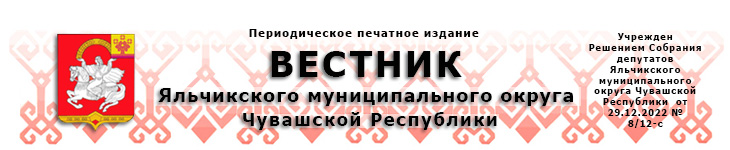 21.11.2023                                                                                                        № 45О проведении публичных слушаний по проекту бюджета Яльчикского муниципального округа Чувашской Республики на 2024 год и на плановый период 2025 и 2026 годов  В соответствии со статьей 20 Устава Яльчикского муниципального округа Чувашской Республики и главой 13 Положения о регулировании бюджетных правоотношений в Яльчикском муниципальном округе Чувашской Республики назначить публичные слушания по проекту бюджета Яльчикского муниципального округа Чувашской Республики на 2024 год и на плановый период 2025 и 2026 годов на 28 ноября 2023 года в 14.00 ч. Публичные слушания провести в большом зале заседаний администрации Яльчикского муниципального округа по адресу: с. Яльчики, улица Иванова, дом 16.Врио главы Яльчикского муниципального округаЧувашской Республики                                                                       М.Н. Павлова   О бюджете Яльчикского муниципального округа Чувашской Республики на 2024 год и на плановый период 2025 и 2026 годовСобрание депутатов Яльчикского муниципального округа Чувашской Республики р е ш и л о:Статья 1. Основные характеристики бюджета Яльчикского муниципального округа Чувашской Республики на 2024 год и на плановый период 2025 и 2026 годов1. Утвердить основные характеристики бюджета Яльчикского муниципального округа Чувашской Республики на 2024 год:прогнозируемый общий объем доходов бюджета Яльчикского муниципального округа Чувашской Республики в сумме 498362136,59 рублей, в том числе объем безвозмездных поступлений в 352899836,59 сумме рублей, из них объем межбюджетных трансфертов, получаемых из республиканского бюджета Чувашской Республики, в сумме 352899836,59 рублей;общий объем расходов бюджета Яльчикского муниципального округа Чувашской Республики в сумме 503862136,59 рублей;дефицит бюджета Яльчикского муниципального округа Чувашской Республики в сумме 5500000,00 рублей.2. Утвердить основные характеристики бюджета Яльчикского муниципального округа Чувашской Республики на 2025 год:прогнозируемый общий объем доходов бюджета Яльчикского муниципального округа Чувашской Республики в сумме 432090509,77 рублей, в том числе объем безвозмездных поступлений в сумме 283039709,77 рублей, из них объем межбюджетных трансфертов, получаемых из республиканского бюджета Чувашской Республики, в сумме 283039709,77 рублей;общий объем расходов бюджета Яльчикского муниципального округа Чувашской Республики в сумме 432090509,77 рублей, в том числе условно утвержденные расходы в сумме 4500000,00 рублей;дефицит бюджета Яльчикского муниципального округа Чувашской Республики в сумме 0,00 рублей.3. Утвердить основные характеристики бюджета Яльчикского муниципального округа Чувашской Республики на 2026 год:прогнозируемый общий объем доходов бюджета Яльчикского муниципального округа Чувашской Республики в сумме 450808771,99 рублей, в том числе объем безвозмездных поступлений в сумме 294149571,99 рублей, из них объем межбюджетных трансфертов, получаемых из республиканского бюджета Чувашской Республики, в сумме 294149571,99 рублей;общий объем расходов бюджета Яльчикского муниципального округа Чувашской Республики в сумме 450808771,99 рублей, в том числе условно утвержденные расходы в сумме 9400000,00 рублей;дефицит бюджета Яльчикского муниципального округа Чувашской Республики в сумме 0,00 рублей.Статья 2. Прогнозируемые объемы поступлений доходов в бюджет Яльчикского муниципального округа Чувашской Республики на 2024 год и на плановый период 2025 и 2026 годов Учесть в бюджете Яльчикского муниципального округа Чувашской Республики прогнозируемые объемы поступлений доходов в бюджет Яльчикского муниципального округа Чувашской Республики на 2024 год и на плановый период 2025 и 2026 годов согласно приложению 1 к настоящему Решению.Статья 3. Бюджетные ассигнования бюджета Яльчикского муниципального округа Чувашской Республики на 2024 год и на плановый период 2025 и 2026 годов1. Утвердить:а) распределение бюджетных ассигнований по разделам, подразделам, целевым статьям (муниципальным программам Яльчикского муниципального округа Чувашской Республики) и группам (группам и подгруппам) видов расходов классификации расходов бюджета Яльчикского муниципального округа Чувашской Республики на 2024 год и на плановый период 2025 и 2026 годов согласно приложению 2 к настоящему Решению; б) распределение бюджетных ассигнований по целевым статьям (муниципальным программам Яльчикского муниципального округа Чувашской Республики), группам (группам и подгруппам) видов расходов, а также по разделам, подразделам классификации расходов бюджета Яльчикского муниципального округа Чувашской Республики на 2024 год и на плановый период 2025 и 2026 годов согласно приложению 3 к настоящему Решению; в) ведомственную структуру расходов бюджета Яльчикского муниципального округа Чувашской Республики на 2024 год и на плановый период 2025 и 2026 годов согласно приложению 4 к настоящему Решению.2. Утвердить общий объем бюджетных ассигнований, направляемых на исполнение публичных нормативных обязательств, на 2024 год в 5285400,00 сумме рублей, на 2025 год в сумме 5301900,00 рублей и на 2026 год в 5318400,00 сумме рублей.3. Утвердить:объем бюджетных ассигнований Дорожного фонда Яльчикского муниципального округа Чувашской Республики:на 2024 год в сумме 53879700,00 рублей;на 2025 год в сумме 54219600,00 рублей;на 2026 год в сумме 63980000,00 рублей;прогнозируемый объем доходов бюджета Яльчикского муниципального округа Чувашской Республики от поступлений, указанных в пункте 2 Положения о муниципальном дорожном фонде Яльчикского муниципального округа Чувашской Республики, утвержденного Решением Собрания депутатов Яльчикского района Чувашской Республики от 22 ноября 2023 года №  4/5-с "О создании муниципального дорожного фонда Яльчикского муниципального округа Чувашской Республики":на 2024 год в сумме 53879700,00 рублей;на 2025 год в сумме 54219600,00 рублей;на 2026 год в сумме 63980000,00 рублей;Статья 4. Особенности использования бюджетных ассигнований на обеспечение деятельности органов местного самоуправления Яльчикского муниципального округа Чувашской Республики и муниципальных учреждений Яльчикского муниципального округа Чувашской Республики  1. Администрация Яльчикского муниципального округа Чувашской Республики не вправе принимать решения, приводящие к увеличению в 2024 году численности муниципальных служащих Яльчикского муниципального округа Чувашской Республики, а также работников муниципальных учреждений Яльчикского муниципального округа Чувашской Республики, за исключением случаев принятия решений о наделении их дополнительными функциями.2. Установить, что порядок и сроки индексации заработной платы работников муниципальных учреждений Яльчикского муниципального округа Чувашской Республики, окладов денежного содержания муниципальных служащих Яльчикского муниципального округа Чувашской Республики будут определены с учетом принятия решений на республиканском уровне.Статья 5. Источники внутреннего финансирования дефицита бюджета Яльчикского муниципального округа Чувашской РеспубликиУтвердить источники внутреннего финансирования дефицита бюджета Яльчикского муниципального округа Чувашской Республики на 2024 год и на плановый период 2025 и 2026 годов согласно приложению 5 к настоящему Решению.Статья 6. Муниципальные внутренние заимствования Яльчикского муниципального округа Чувашской Республики и муниципальный долг Яльчикского муниципального округа Чувашской Республики1. Утвердить Программу муниципальных внутренних заимствований Яльчикского муниципального округа Чувашской Республики на 2024 год и на плановый период 2025 и 2026 годов согласно приложению 6 к настоящему Решению.2. Утвердить:верхний предел муниципального внутреннего долга Яльчикского муниципального округа Чувашской Республики на 1 января 2025 года в сумме 0,00 рублей, в том числе верхний предел долга по муниципальным гарантиям Яльчикского муниципального округа Чувашской Республики в сумме 0,00 рублей;верхний предел муниципального внутреннего долга Яльчикского муниципального округа Чувашской Республики на 1 января 2026 года в сумме 0,00 рублей, в том числе верхний предел долга по муниципальным гарантиям Яльчикского муниципального округа Чувашской Республики в сумме 0,00 рублей;верхний предел муниципального внутреннего долга Яльчикского муниципального округа Чувашской Республики на 1 января 2026 года в сумме 0,00 рублей, в том числе верхний предел долга по муниципальным гарантиям Яльчикского муниципального округа Чувашской Республики в сумме 0,00 рублей.3. Утвердить объем расходов на обслуживание муниципального долга Яльчикского муниципального округа Чувашской Республики на 2024 год в сумме 0,00 рублей, на 2025 год в сумме 0,00 тыс. рублей, на 2026 год в сумме 0,00 тыс. рублей.4. Установить, что объем бюджетных ассигнований на привлечение и погашение бюджетных кредитов на пополнение остатков средств на счете бюджета Яльчикского муниципального округа Чувашской Республики не утверждается в составе источников внутреннего финансирования дефицита бюджета Яльчикского муниципального округа Чувашской Республики на 2024 год и на плановый период 2025 и 2026 годов и в сводной бюджетной росписи бюджета Яльчикского муниципального округа Чувашской Республики на 2024 год и на плановый период 2025 и 2026 годов.5. Утвердить Программу муниципальных гарантий Яльчикского муниципального округа Чувашской Республики в валюте Российской Федерации на 2024 год и на плановый период 2025 и 2026 годов согласно приложению 7 к настоящему Решению.Статья 7. Особенности исполнения бюджета Яльчикского муниципального округа Чувашской Республики 1. Установить, что финансовый отдел администрации Яльчикского муниципального округа Чувашской Республики вправе направлять доходы, фактически полученные при исполнении бюджета Яльчикского муниципального округа Чувашской Республики сверх утвержденного настоящим Решением общего объема доходов, без внесения изменений в настоящее Решение на исполнение публичных нормативных обязательств Яльчикского муниципального округа Чувашской Республики в размере, предусмотренном пунктом 3 статьи 217 Бюджетного кодекса Российской Федерации, в случае принятия на федеральном (республиканском) уровне решений об индексации пособий и иных компенсационных выплат.2. Установить, что в соответствии с пунктом 3 статьи 217 Бюджетного кодекса Российской Федерации основанием для внесения в показатели сводной бюджетной росписи бюджета Яльчикского муниципального округа Чувашской Республики изменений, связанных с особенностями исполнения бюджета Яльчикского муниципального округа Чувашской Республики и перераспределением бюджетных ассигнований между главными распорядителями средств бюджета Яльчикского муниципального округа Чувашской Республики, являются:распределение зарезервированных в составе утвержденных статьей 3 настоящего Решения бюджетных ассигнований, предусмотренных на 2024 год и на плановый период 2025 и 2026 годов по подразделу 0111 "Резервные фонды" раздела 0100 "Общегосударственные вопросы" классификации расходов бюджетов на финансирование мероприятий, предусмотренных Положением о порядке использования средств резервного фонда администрации Яльчикского муниципального округа Чувашской Республики, утвержденным постановлением администрации Яльчикского муниципального округа Чувашской Республики от 30 декабря 2023 года № 45, на 2024 год в сумме 750000,00 рублей, на 2025 год в сумме 500000,00 рублей и на 2026 год в сумме 500000,00 рублей. 3. Установить, что в соответствии с пунктом 8 статьи 217 Бюджетного кодекса Российской Федерации, законодательством Чувашской Республики и Яльчикского муниципального округа, регулирующем бюджетные правоотношения, дополнительными основаниями для внесения в показатели сводной бюджетной росписи бюджета Яльчикского муниципального округа Чувашской Республики изменений, связанных с особенностями исполнения бюджета Яльчикского муниципального округа Чувашской Республики, без внесения изменений в настоящее Решение являются:перераспределение бюджетных ассигнований в пределах общего объема, предусмотренного в бюджете Яльчикского муниципального округа Чувашской Республики на реализацию муниципальной программы Яльчикского муниципального округа Чувашской Республики, между главными распорядителями бюджетных средств, разделами, подразделами, целевыми статьями и видами (группами, подгруппами) расходов классификации расходов бюджетов;перераспределение бюджетных ассигнований, предусмотренных главному распорядителю бюджетных средств по одной целевой статье расходов, между видами (группами, подгруппами) расходов классификации расходов бюджетов.4. Установить, что услуги кредитных организаций и организаций почтовой связи по выплате денежных средств гражданам в рамках обеспечения мер социальной поддержки оказываются в соответствии с соглашениями, заключаемыми между кредитными организациями (организациями почтовой связи) и органами местного самоуправлениями Яльчикского муниципального округа Чувашской Республики, являющимися в соответствии с настоящим Решением главными распорядителями средств бюджета Яльчикского муниципального округа Чувашской Республики, подлежащих выплате гражданам в рамках обеспечения мер социальной поддержки.Оплата услуг кредитных организаций по выплате денежных средств гражданам в рамках обеспечения мер социальной поддержки может производиться в пределах 1,0 процента суммы произведенных выплат, а по выплатам за счет субсидий, субвенций, иных межбюджетных трансфертов, имеющих целевое назначение, предоставляемых из федерального бюджета, – в пределах размеров, установленных соответствующими нормативными правовыми актами Российской Федерации.Оплата услуг почтовой связи по выплате денежных средств гражданам в рамках обеспечения мер социальной поддержки может производиться в пределах 1,5 процента суммы произведенных выплат за счет средств бюджета Яльчикского муниципального округа Чувашской Республики, субсидий, субвенций, иных межбюджетных трансфертов, имеющих целевое назначение, предоставляемых из федерального бюджета и республиканского бюджета Чувашской Республики.Статья 8. 	Предоставление субсидий юридическим лицам (за исключением субсидий муниципальным учреждениям), индивидуальным предпринимателям, физическим лицам – производителям товаров, работ, услуг Субсидии юридическим лицам (за исключением субсидий муниципальным учреждениям, а также субсидий, указанных в пунктах 6–81 статьи 78 Бюджетного кодекса Российской Федерации), индивидуальным предпринимателям, а также физическим лицам – производителям товаров, работ, услуг, предусмотренные в приложениях 2-4 к настоящему Решению и муниципальных программах Яльчикского муниципального округа Чувашской Республики, предоставляются в случаях и порядке, предусмотренных настоящим Решением и принимаемыми в соответствии с ним нормативными правовыми актами администрации Яльчикского муниципального округа Чувашской Республики.Статья 9. Предоставление субсидий бюджетным и автономным учреждениям Яльчикского муниципального округа Чувашской РеспубликиИз бюджета Яльчикского муниципального округа Чувашской Республики бюджетным и автономным учреждениям Яльчикского муниципального округа Чувашской Республики предоставляются субсидии в соответствии со статьей 781 Бюджетного кодекса Российской Федерации.Председатель Собрания депутатов Яльчикского муниципального округа Чувашской Республики                                                                    В.В. СядуковИсполняющий полномочияГлавы Яльчикского муниципального округаЧувашской Республики                                                                               А.Г. ВасильеваПриложение 1к Решению Собрания депутатов Яльчикского муниципального округа Чувашской Республики "О бюджете Яльчикского муниципального округа Чувашской Республики на 2024 год и на плановый период 2025 и 2026 годов"________________________________________________________________ИСТОЧНИКИвнутреннего финансирования дефицита бюджетаЯльчикского муниципального округа Чувашской Республики на 2024 год и на плановый период 2025 и 2026 годовИсточники внутреннего финансирования дефицита бюджета Яльчикского муниципального округа Чувашской Республики на 2024 год(рублей)Источники внутреннего финансирования дефицита бюджета Яльчикского муниципального округа Чувашской Республики на 2025 и 2026 годы(рублей)________________Приложение 6к  решению Собрания депутатов Яльчикского муниципального округа Чувашской Республики«О бюджете Яльчикского муниципального округа Чувашской Республики на 2024 год и на плановый период 2025 и 2026 годов»ПРОГРАММАмуниципальных внутренних заимствований Яльчикского муниципального округа Чувашской Республикина 2024 год и на плановый период 2025 и 2026 годовМуниципальные внутренние заимствованияЯльчикского муниципального округа Чувашской Республикина 2024 год	( рублей)Муниципальные внутренние заимствованияЯльчикского муниципального округа Чувашской Республикина 2025 и 2026 годы(рублей)_____________Приложение 7к  решению Собрания депутатов Яльчикского муниципального округа Чувашской Республики«О бюджете Яльчикского муниципального округа Чувашской Республики на 2024 год и на плановый период 2025 и 2026 годов»Программа муниципальных гарантий Яльчикского муниципального округа Чувашской Республики на 2024 год и на плановый период 2025 и 2026 годовПеречень подлежащих исполнению в 2024 году муниципальных гарантий Яльчикского муниципального округа Чувашской РеспубликиОбщий объем бюджетных ассигнований, предусмотренных на исполнение муниципальных гарантий Яльчикского муниципального округа Чувашской Республики по возможным гарантийным случаям, в 2024 годуПеречень подлежащих исполнению в 2025 и 2026 годах муниципальных гарантий Яльчикского муниципального округа Чувашской РеспубликиОбщий объем бюджетных ассигнований, предусмотренных на исполнение муниципальных гарантий Яльчикского муниципального округа Чувашской Республики по возможным гарантийным случаям, в 2025 и 2026 годах______________В соответствии с Федеральном законом от 21 декабря 2001 года №178-ФЗ «О приватизации государственного и муниципального имущества», постановлением Правительства Российской Федерации от 27 августа 2012 года №860 «Об организации и проведении продажи государственного и муниципального имущества в электронной форме», Соглашением, заключенным с АО «Единая электронная торговая площадка»:1. Осуществить продажу находящегося в казне Яльчикского муниципального округа Чувашской Республики следующего муниципального имущества, способом и на условиях, установленных постановлениями администрации Яльчикского муниципального округа Чувашской Республики от 20 сентября 2023 года                         № 835,837,838,839,840,841:2. Утвердить аукционную документацию для проведения открытого аукциона в электронной форме муниципального имущества, составляющего казну Яльчикского муниципального округа Чувашской Республики, указанного в пункте 1 настоящего распоряжения, согласно приложению к настоящему распоряжению. 3. Контроль за исполнением настоящего распоряжения возложить на отдел экономики, имущественных, земельных отношений и инвестиционной деятельности администрации Яльчикского муниципального округа Чувашской Республики.Глава Яльчикского муниципального округаЧувашской Республики                                                                                     Л.В. Левый 		АУКЦИОННАЯ ДОКУМЕНТАЦИЯДЛЯ ПРОВЕДЕНИЯ ОТКРЫТОГО АУКЦИОНА В ЭЛЕКТРОННОЙ ФОРМЕ ПО ПРОДАЖЕ  МУНИЦИПАЛЬНОГО ИМУЩЕСТВАЯЛЬЧИКСКОГО МУНИЦИПАЛЬНОГО ОКРУГА ЧУВАШСКОЙ РЕСПУБЛИКИ  Яльчики, 2023 годЗаконодательное регулирование,основные термины и определенияАукцион по продаже имущества, находящегося в муниципальной собственности Яльчикского муниципального округа Чувашской Республики (торги), проводится  в электронной форме  в соответствии с Гражданским кодексом Российской Федерации, Федеральным законом от 21 декабря 2001 года № 178-ФЗ «О приватизации государственного и муниципального имущества» (далее – Закон о приватизации), постановлением Правительства Российской Федерации от 27 августа 2012 года № 860 «Об организации и проведении продажи государственного или муниципального имущества в электронной форме» и постановлениями администрации Яльчикского муниципального округа Чувашской Республики от 20 сентября 2023 года № 835,837,838,839,840,841.Сайт – часть информационного пространства в информационно-телекоммуникационной сети «Интернет» (далее – сеть «Интернет»), имеющая уникальное имя (адрес в сети «Интернет»), которую можно посмотреть с любого компьютера, подключенного к сети «Интернет» с помощью специальной программы.Предмет аукциона – продажа имущества, находящегося в  муниципальной собственности Яльчикского муниципального округа Чувашской Республики.Продавец – Администрация Яльчикского муниципального округа Чувашской Республики.Организатор – юридическое лицо, владеющее сайтом в информационно - телекоммуникационной сети «Интернет»  – АО «Единая электронная торговая площадка», адрес местонахождения: 115114, г. Москва, ул. Кожевническая, д. 14, стр. 5, тел. +7 (495) 276-16-26, 8-800-100-18-77.Регистрация на электронной площадке – процедура заполнения персональных данных и присвоения персональных идентификаторов в виде имени и пароля, необходимых для авторизации на электронной площадке, при условии согласия с правилами пользования электронной площадкой.Открытая часть электронной площадки – раздел электронной площадки, находящийся в открытом доступе, не требующий регистрации на электронной площадке для работы в нём.Закрытая часть электронной площадки – раздел электронной площадки, доступ к которому имеют только зарегистрированные на электронной площадке Продавец и участники продажи, позволяющий пользователям получить доступ к информации и выполнять определенные действия.«Личный кабинет» - персональный рабочий раздел на электронной площадке, доступ к которому может иметь только зарегистрированное на электронной площадке лицо путем ввода через интерфейс сайта идентифицирующих данных (имени пользователя и пароля).Электронный аукцион – торги по продаже муниципального имущества, право приобретения которого принадлежит участнику, предложившему в ходе торгов наиболее высокую цену, проводимые в виде аукциона, открытого по составу участников и по форме подачи предложений о цене, на котором подача заявок и предложений производится только в электронной форме с помощью электронной площадки.Лот – имущество, являющееся предметом торгов, реализуемое  в  ходе  проведения  одной процедуры продажи (электронного аукциона).Претендент – зарегистрированное на электронной площадке физическое или юридическое лицо, желающее принять участие в электронном аукционе, подавшее в установленном порядке заявку на участие в электронном аукционе и принимающее на себя обязательство выполнять условия электронного аукциона.Участник электронного аукциона – претендент, допущенный к участию в электронном аукционе.Электронная подпись – реквизит электронного документа, предназначенный для защиты данного электронного документа от подделки, полученный в результате криптографического преобразования информации с использованием закрытого ключа электронной подписи и позволяющий идентифицировать владельца сертификата ключа подписи, а также установить отсутствие искажения информации в электронном документе.Электронный документ – документ, в котором информация представлена в электронно-цифровой форме, подписанный электронной подписью лица, имеющего право действовать от имени лица, направившего такой документ.Электронный образ документа – электронная копия документа, выполненного на бумажном носителе, заверенная электронной подписью лица, имеющего право действовать от имени лица, направившего такую копию документа.Электронное сообщение (электронное уведомление) – любое распорядительное или информационное сообщение или электронный документ, направляемый пользователями электронной площадки друг другу в процессе работы на электронной площадке.Электронный журнал – электронный документ, в котором Организатором посредством программных и технических средств электронной площадки фиксируется ход проведения процедуры электронного аукциона.«Шаг аукциона» – установленная продавцом в фиксированной сумме и не изменяющаяся в течение всего электронного аукциона величина, составляющая не более 5 процентов начальной цены продажи, на которую в ходе процедуры электронного аукциона его участниками последовательно повышается начальная цена продажи.Победитель аукциона – участник электронного аукциона, предложивший наиболее высокую цену имущества.Контакты:Организатор торгов – Акционерное общество «Единая электронная торговая площадка»115114, г. Москва, ул. Кожевническая, д. 14, стр. 5тел. +7 (495) 276-16-26, 8-800-100-18-77.Адрес электронной почты E-mail: info@roseltorg.ruПродавец – Администрация Яльчикского муниципального округа Чувашской Республики.Адрес: 429380, Чувашская Республика, Яльчикский район, с. Яльчики, ул. Иванова, д.16. График работы с 8.00 до 17.00 ежедневно (кроме субботы, воскресенья и праздничных дней),  перерыв с 12.00 до 13.00 по московскому времени.Адрес электронной почты Е-mail: yaltch_zeml@cap.ru. Номер контактного  телефона  8 (83549) 2-57-30, 2-53-61.Ответственные должностные лица (представители Продавца) – заместитель главы администрации - начальник отдела экономики, имущественных, земельных отношений и инвестиционной деятельности администрации Яльчикского муниципального округа Павлова Марина Николаевна.II. Информационное сообщениео проведении 25 декабря 2023 года аукциона в электронной форме по приватизациипринадлежащего Яльчикскому муниципальному округу Чувашской Республикимуниципального имуществана электронной торговой площадке https://www.roseltorg.ru в сети ИнтернетОбщие положения1. Основания проведения торгов:- решение об условиях приватизации муниципального имущества Яльчикского муниципального округа Чувашской Республики – земельного участка из земель населенных пунктов кадастровым номером 21:25:200305:35 площадью 12 455 кв.м. с расположенным на нем зданиями площадью 21,6 кв.м. и 192,5 кв.м. по адресу: Чувашская Республика, Яльчикский район, с/пос. Янтиковское, с. Янтиково, ул. Школьная, д. 2, принятое постановлением администрации Яльчикского муниципального округа Чувашской Республики от 20 сентября 2023 года № 838;- решение об условиях приватизации муниципального имущества Яльчикского муниципального округа Чувашской Республики – земельного участка из земель населенных пунктов кадастровым номером 21:25:150105:26 площадью 4 836 кв.м. с расположенным на нем зданиями площадью 628,8 кв.м. и 8 кв.м. по адресу: Чувашская Республика, Яльчикский район, с/пос. Новошимкусское, с. Новые Шимкусы, ул. Центральная, д. 128, принятое постановлением администрации Яльчикского муниципального округа Чувашской Республики от 20 сентября 2023 года № 840;- решение об условиях приватизации муниципального имущества Яльчикского муниципального округа Чувашской Республики – земельного участка из земель населенных пунктов кадастровым номером 21:25:080506:30 площадью 5 873 кв.м. с расположенным на нем зданиями площадью 695,1 кв.м. и 60,8 кв.м. по адресу: Чувашская Республика, Яльчикский район, с. Большие Яльчики, ул.Кооперативная, д. 12, принятое постановлением администрации Яльчикского муниципального округа Чувашской Республики от 20 сентября 2023 года № 841;- решение об условиях приватизации муниципального имущества Яльчикского муниципального округа Чувашской Республики – помещение 1 площадью 1 481,3 кв.м. расположенное по адресу: Чувашская Республика, Яльчикский район, с/пос. Янтиковское, с. Янтиково, ул. Школьная, д.2, пом.1, принятое постановлением администрации Яльчикского муниципального округа Чувашской Республики от 20 сентября 2023 года № 839;- решение об условиях приватизации муниципального имущества Яльчикского муниципального округа Чувашской Республики - транспортного средства автобус ПАЗ 32053-70, 2012 г.в., принятое постановлением администрации Яльчикского муниципального округа Чувашской Республики от 20 сентября 2023 года № 835.- решение об условиях приватизации муниципального имущества Яльчикского муниципального округа Чувашской Республики - транспортного средства автобус ПАЗ 32053-70, 2011 г.в., принятое постановлением администрации Яльчикского муниципального округа Чувашской Республики от 20 сентября 2023 года № 837.2. Собственник выставляемого на торги имущества – Администрация Яльчикского муниципального округа Чувашской Республики.3. Продавец – Администрация Яльчикского муниципального округа Чувашской Республики (далее –  Администрация Яльчикского муниципального округа Чувашской Республики).4. Форма торгов (способ приватизации)  – аукцион в электронной форме, открытый по составу участников и по форме подачи предложений о цене.Сведения о выставляемОМ  на аукцион ИМУЩЕСТВЕЛот №1. Муниципальное имущество Яльчикского муниципального округа, расположенное по адресу: Чувашская Республика, Яльчикский район, с.Большие Яльчики, ул. Кооперативная, д.12 и являющееся казной Яльчикского муниципального округа, в том числе:1. земельный участок из земли населенных пунктов, общей площадью 5 873 кв.м. с кадастровым номером 21:25:080506:30, запись о регистрации права собственности № 21:25:080506:30-21/056/2023-3 от 06.04.2023;2. здание, общей площадью 695,1 кв.м., кадастровым номером 21:25:080506:162, запись о регистрации права собственности № 21:25:080506:162-21/056/2023-3 от 11.04.2023;3. здание, общей площадью 60,8 кв.м., кадастровым номером 21:25:080506:150, запись о регистрации права собственности № 21:25:080506:150-21/056/2023-3 от 10.04.2023;Ограничение прав и обременение объекта недвижимости: на земельный участок установлены ограничения прав и обременений недвижимого имущества: вид ограничения (обременения): ограничения прав на земельный участок, предусмотренные статьями 56, Земельного кодекса Российской Федерации; срок действия: c 28.09.2015; реквизиты документа-основания: постановление «О порядке установления охранных зон объектов электросетевого хозяйства и особых условий использования земельных участков, расположенных в границах таких зон» от 24.02.2009 №160 выдан: Правительство Российской Федерации.Начальная цена продажи – 2 478 100,00 (Два миллиона четыреста семьдесят восемь тысяч сто)  рублей 00 копеек  с учетом НДС. Для участия в аукционе Претендент вносит задаток в размере 10% от начальной цены продажи лота единым платежом в валюте Российской Федерации. Размер задатка  – 247810,00   рублей.Величина повышения начальной цены («Шаг аукциона») – 123 905,00 (Сто двадцать три тысячи девятьсот пять ) рублей 00 копеек Информация о предыдущих торгах: торги, объявленные в 2022 году, признаны несостоявшимися в связи с тем, что до окончания срока подачи заявок не подана ни одна заявка на участие в процедуре.Начало приема заявок на участие в аукционе – 24 ноября 2023 года в 16 ч.00 мин.Окончание приема заявок на участие в аукционе – 19 декабря 2023 года в 23 ч. 30 мин.Дата определения участников аукциона – 22 декабря 2023 года в 14 ч. 00 мин.Проведение аукциона (дата, время начала приема предложений по цене от участников аукциона)  – 25 декабря 2023 года в 9 ч. 00 мин.  Подведение итогов аукциона: процедура аукциона считается завершенной с момента подписания Продавцом протокола об итогах аукциона.Лот №2. Муниципальное имущество Яльчикского муниципального округа Чувашской Республики, расположенное по адресу: Чувашская Республика, Яльчикский район, с/пос. Янтиковское, с. Янтиково ул. Школьная,  д.2, и являющееся казной Яльчикского муниципального округа, в том числе:1. земельный участок, категория земель: земли населенных пунктов, общей площадью 12 455 кв.м. с кадастровым номером 21:25:200305:35, запись о регистрации права собственности от 06.04.2023 № 21:25:200305:35-21/056/2023-5;2. здание, общей площадью 21,6 кв.м., кадастровым номером 21:25:200305:182, запись о регистрации права собственности № 21:25:200305:182 от 12.04.2023;3. здание, общей площадью 192,5 кв.м., кадастровым номером 21:25:000000:2904, запись о регистрации права собственности № 21:25:000000:2904-21/0569/2023-4 от 10.04.2023;Ограничение прав и обременение объекта недвижимости: на земельный участок установлены ограничения прав и обременений недвижимого имущества: вид ограничения (обременения): ограничения прав на земельный участок, предусмотренные статьями 56, Земельного кодекса Российской Федерации; срок действия: c 07.05.2015; реквизиты документа-основания: свидетельство о государственной регистрации права от 26.08.2011 №494513 выдан: Управление Федеральной службы государственной регистрации, кадастра и картографии по Чувашской Республике.Начальная цена продажи – 1 100 000,00 (Один миллион сто тысяч) рублей 00 копеек  с учетом НДС. Для участия в аукционе Претендент вносит задаток в размере 10% от начальной цены продажи лота единым платежом в валюте Российской Федерации. Размер задатка  – 110 000,00   рублей.Величина повышения начальной цены («Шаг аукциона») – 55 000,00 (Пятьдесят пять тысяч) рублей 00 копеек. Информация о предыдущих торгах: торги не объявлялись.Начало приема заявок на участие в аукционе – 24 ноября 2023 года в 16 ч.00 мин.Окончание приема заявок на участие в аукционе – 19 декабря 2023 года в 23 ч. 30 мин.Дата определения участников аукциона – 22 декабря 2023 года в 14 ч. 00 мин.Проведение аукциона (дата, время начала приема предложений по цене от участников аукциона)  – 25 декабря 2023 года в 9 ч. 00 мин.Подведение итогов аукциона: процедура аукциона считается завершенной с момента подписания Продавцом протокола об итогах аукциона.Лот №3. Муниципальное имущество Яльчикского муниципального округа Чувашской Республики, расположенное по адресу: Чувашская Республика, Яльчикский район, с/пос. Янтиковское, с. Янтиково ул. Школьная,  д.2, пом.1 и являющееся казной Яльчикского муниципального округа, в том числе:1. помещение 1 общей площадью 1 481,3 кв.м., кадастровым номером 21:25:200305:301, запись о регистрации права собственности № 21:25:200305:301-21/042/2023-1 от 11.04.2023; Ограничение прав и обременение объекта недвижимости: не имеется.Начальная цена продажи – 4 783 800,00 (Четыре миллиона семьсот восемьдесят три тысячи восемьсот) рублей 00 копеек с учетом НДС. Для участия в аукционе Претендент вносит задаток в размере 10% от начальной цены продажи лота единым платежом в валюте Российской Федерации. Размер задатка  – 478380   рублей.Величина повышения начальной цены («Шаг аукциона») – 239 190,00 (Двести тридцать девять тысяч сто девяносто) рубля 00 копеек. Информация о предыдущих торгах: торги не объявлялись.Начало приема заявок на участие в аукционе – 24 ноября 2023 года в 16 ч.00 мин.Окончание приема заявок на участие в аукционе – 19 декабря 2023 года в 23 ч. 30 мин.Дата определения участников аукциона – 22 декабря 2023 года в 14 ч. 00 мин.Проведение аукциона (дата, время начала приема предложений по цене от участников аукциона)  – 25 декабря 2023 года в 9 ч. 00 мин.Подведение итогов аукциона: процедура аукциона считается завершенной с момента подписания Продавцом протокола об итогах аукциона.	    Лот №4. Муниципальное имущество Яльчикского муниципального округа Чувашской Республики, расположенное по адресу: Чувашская Республика-Чувашия, Яльчикский р-н, с/пос. Новошимкусское д. Новые Шимкусы, ул. Центральная, д.128  и являющееся казной Яльчикского муниципального округа Чувашской Республики:1. земельный участок, категория земель: земли населенных пунктов, общей площадью 4 836 кв.м. с кадастровым номером 21:25:150105:26, запись о регистрации права собственности              № 21:25:150105:26-21/056/2023-3 от 06.04.2023;2. здание, общей площадью 628,8 кв.м., кадастровым номером 21:25:000000:1577, запись о регистрации права собственности №21:25:000000:1577-21/056/2023-3 от 10.04.2023, здание площадью 8 кв.м.;Ограничение прав и обременение объекта недвижимости: на земельный участок установлены ограничения прав и обременений недвижимого имущества: вид ограничения (обременения): ограничения прав на земельный участок, предусмотренные статьями 56, Земельного кодекса Российской Федерации; срок действия: c 28.09.2015; реквизиты документа-основания: постановление «О порядке установления охранных зон объектов электросетевого хозяйства и особых условий использования земельных участков, расположенных в границах таких зон» от 24.02.2009 №160 выдан: Правительство Российской Федерации.Начальная цена продажи – 1 283 000,00 (Один миллион двести восемьдесят три тычяи) рубля 00 копеек с учетом НДС. Для участия в аукционе Претендент вносит задаток в размере 10% от начальной цены продажи лота единым платежом в валюте Российской Федерации. Размер задатка  – 128300,00   рублей.Величина повышения начальной цены («Шаг аукциона») – 64 150,00 (Шестьдесят четыре тысячи сто пятьдесят) рублей 00 копеек. Информация о предыдущих торгах: торги не объявлялись.Начало приема заявок на участие в аукционе – 24 ноября 2023 года в 16 ч.00 мин.Окончание приема заявок на участие в аукционе – 19 декабря 2023 года в 23 ч. 30 мин.Дата определения участников аукциона – 22 декабря 2023 года в 14 ч. 00 мин.Проведение аукциона (дата, время начала приема предложений по цене от участников аукциона)  – 25 декабря 2023 года в 9 ч. 00 мин.Подведение итогов аукциона: процедура аукциона считается завершенной с момента подписания Продавцом протокола об итогах аукциона.Лот №5. Муниципальное имущество Яльчикского муниципального округа Чувашской Републики являющееся казной Яльчикского муниципального округа Чувашской Республики:транспортное средство автобус ПАЗ 32050-70; 2011 года выпуска; VIN Х1M3205CX80004556; модель 523400; № двигателя B1005946; шасси (рама) № отсутствует; кузов № Х1M3205CX80004556; цвет желтый; Ограничение прав и обременение объекта недвижимости: не имеется.Начальная цена продажи – 180 000.00 (Сто восемьдесят пять тысяч) рублей 00 копеек с учетом НДС. Для участия в аукционе Претендент вносит задаток в размере 10% от начальной цены продажи лота единым платежом в валюте Российской Федерации. Размер задатка  – 18500,00    рублей.Величина повышения начальной цены («Шаг аукциона») – 9 250,00 (Девять тысяч двести пятьдесят) рублей 00 копеек. Информация о предыдущих торгах: торги не объявлялись.Начало приема заявок на участие в аукционе – 24 ноября 2023 года в 16 ч.00 мин.Окончание приема заявок на участие в аукционе – 19 декабря 2023 года в 23 ч. 30 мин.Дата определения участников аукциона – 22 декабря 2023 года в 14 ч. 00 мин.Проведение аукциона (дата, время начала приема предложений по цене от участников аукциона)  – 25 декабря 2023 года в 9 ч. 00 мин.Подведение итогов аукциона: процедура аукциона считается завершенной с момента подписания Продавцом протокола об итогах аукциона.Лот №6. Муниципальное имущество Яльчикского муниципального округа Чувашской Републики являющееся казной Яльчикского муниципального округа Чувашской Республики:транспортное средство автобус ПАЗ 32050-70; 2012 года выпуска; VIN Х1M3205CXC0002449; модель 523400; № двигателя C1003586; шасси (рама) № отсутствует; кузов № Х1M3205CXC0002449; цвет желтый; Ограничение прав и обременение объекта недвижимости: не имеется.Начальная цена продажи – 180 000.00 (Сто восемьдесят пять тысяч) рублей 00 копеек с учетом НДС. Для участия в аукционе Претендент вносит задаток в размере 10% от начальной цены продажи лота единым платежом в валюте Российской Федерации. Размер задатка  – 18500,00   рублей.Величина повышения начальной цены («Шаг аукциона») – 9 250,00 (Девять тысяч двести пятьдесят ) рублей 00 копеек. Информация о предыдущих торгах: торги не объявлялись.Начало приема заявок на участие в аукционе – 24 ноября 2023 года в 16 ч.00 мин.Окончание приема заявок на участие в аукционе – 19 декабря 2023 года в 23 ч. 30 мин.Дата определения участников аукциона – 22 декабря 2023 года в 14 ч. 00 мин.Проведение аукциона (дата, время начала приема предложений по цене от участников аукциона)  – 25 декабря 2023 года в 9 ч. 00 мин.Подведение итогов аукциона: процедура аукциона считается завершенной с момента подписания Продавцом протокола об итогах аукциона.Указанное в настоящем информационном сообщении время – московское.При исчислении сроков, указанных в настоящем информационном сообщении, принимается время сервера электронной торговой площадки – московское.Условия участия в аукционеЛицо, отвечающее признакам покупателя в соответствии с Федеральным законом от 21.12.2001 №178-ФЗ «О приватизации государственного и муниципального имущества» и желающее приобрести имущество, выставляемое на аукцион (далее – Претендент), обязано осуществить следующие действия:- внести задаток на счет Организатора в указанном в настоящем информационном сообщении порядке; - в установленном порядке зарегистрировать заявку на электронной площадке по утвержденной Продавцом форме;- представить иные документы по перечню, указанному в настоящем информационном сообщении.Покупателями государственного и муниципального имущества могут быть любые физические и юридические лица, за исключением:государственных и муниципальных унитарных предприятий, государственных и муниципальных учреждений;юридических лиц, в уставном капитале которых доля Российской Федерации, субъектов Российской Федерации и муниципальных образований превышает 25 процентов, кроме случаев, предусмотренных статьей 25 настоящего Федерального закона;юридических лиц, местом регистрации которых является государство или территория, включенные в утверждаемый Министерством финансов Российской Федерации перечень государств и территорий, предоставляющих льготный налоговый режим налогообложения и (или) не предусматривающих раскрытия и предоставления информации при проведении финансовых операций (офшорные зоны).Обязанность доказать свое право на участие в аукционе возлагается на Претендента.Порядок регистрации на электронной площадкеДля обеспечения доступа к участию в электронном аукционе Претендентам необходимо пройти процедуру регистрации на электронной площадке.Регистрация на электронной площадке осуществляется без взимания платы.Регистрации на электронной площадке подлежат Претенденты, ранее не зарегистрированные на электронной площадке или регистрация которых на электронной площадке была ими прекращена.Регистрация на электронной площадке проводится в соответствии с Регламентом электронной площадки.Порядок ознакомления с документами и информацией об объектеИнформационное сообщение о проведении аукциона размещается на официальном сайте Российской Федерации для размещения информации о проведении торгов https://torgi.gov.ru/new/public, официальном сайте Продавца – Администрации Яльчикского муниципального округа Чувашской Республики http://yaltch.cap.ru, на электронной площадке https://www.roseltorg.ru.Любое заинтересованное лицо независимо от регистрации на электронной площадке со дня начала приема заявок вправе направить на электронный адрес Организатора запрос о разъяснении размещенной информации.Такой запрос в режиме реального времени направляется в «личный кабинет» Продавца для рассмотрения при условии, что запрос поступил Продавцу не позднее 5 (пяти) рабочих дней до даты окончания подачи заявок.В течение 2 (двух) рабочих дней со дня поступления запроса Продавец предоставляет Организатору торгов для размещения в открытом доступе разъяснение с указанием предмета запроса, но без указания лица, от которого поступил запрос.С информацией о подлежащем приватизации имуществе можно ознакомиться в период заявочной кампании, направив запрос на  электронный адрес Продавца yaltch@cap.ru.По истечении 2 (двух) рабочих дней со дня поступления запроса Продавец направляет на электронный адрес Претендента ответ с указанием места, даты и времени выдачи документов для ознакомления с информацией об объекте.Любое заинтересованное лицо независимо от регистрации на электронной площадке с даты размещения информационного сообщения на официальных сайтах торгов до даты окончания срока приема заявок на участие в аукционе вправе осмотреть выставленное на продажу имущество в период приема заявок на участие в торгах. Запрос на осмотр выставленного на продажу имущества может быть направлен на  электронный адрес Продавца yaltch@cap.ru,  не позднее чем за два рабочих дня до даты окончания срока подачи заявок на участие в аукционе.Документооборот между Претендентами, участниками торгов, Продавцом и Организатором торгов осуществляется через электронную площадку в форме электронных документов либо электронных образов документов, заверенных электронной подписью лица, имеющего право действовать от имени Претендента, за исключением договора купли-продажи имущества, который заключается в простой письменной форме.Наличие электронной подписи уполномоченного (доверенного) лица означает, что документы и сведения, поданные в форме электронных документов, направлены от имени Претендента, участника торгов, Продавца либо Организатора торгов и отправитель несет ответственность за подлинность и достоверность таких документов и сведений (электронные документы, направляемые организатором либо размещенные им на электронной площадке, должны быть подписаны усиленной квалифицированной электронной подписью лица, имеющего права действовать от имени Организатора торгов). Порядок, форма подачи заявок и срок отзыва заявок на участие в аукционе1. Заявка подается путем заполнения ее электронной формы, размещенной в открытой для доступа неограниченного круга лиц части электронной площадки (далее – открытая часть электронной площадки), с приложением электронных образов (приложения 1 и 2 к настоящему информационному сообщению) и представлением необходимых документов, предусмотренных Федеральным законом о приватизации:Физические лица – копию всех листов документа, удостоверяющего личность;Юридические лица:- заверенные копии учредительных документов; - документ, содержащий сведения о доле Российской Федерации, субъекта Российской Федерации или муниципального образования в уставном капитале юридического лица (реестр владельцев имущества либо выписка из него или заверенное печатью (при ее наличии) юридического лица и подписанное его руководителем письмо); - документ, который подтверждает полномочия руководителя юридического лица на осуществление действий от имени юридического лица (копия решения о назначении этого лица или о его избрании) и в соответствии с которым руководитель юридического лица обладает правом действовать от имени юридического лица без доверенности;В случае, если от имени Претендента действует его представитель по доверенности, к заявке должна быть приложена доверенность на осуществление действий от имени Претендента, оформленная в установленном порядке, или нотариально заверенная копия такой доверенности. В случае, если доверенность на осуществление действий от имени Претендента подписана лицом, уполномоченным руководителем юридического лица, заявка должна содержать также документ, подтверждающий полномочия этого лица.Одно лицо имеет право подать только одну заявку на один объект приватизации.2. Заявки подаются на электронную площадку, начиная с даты начала приема заявок до времени и даты окончания приема заявок, указанных в информационном сообщении.3. При приеме заявок от Претендентов Организатор обеспечивает конфиденциальность данных о Претендентах и участниках, за исключением случая направления электронных документов Продавцу, регистрацию заявок и прилагаемых к ним документов в журнале приема заявок. В течение одного часа со времени поступления заявки Организатор сообщает Претенденту о ее поступлении путем направления уведомления с приложением электронных копий зарегистрированной заявки и прилагаемых к ней документов.4. Претендент вправе не позднее дня окончания приема заявок отозвать заявку путем направления уведомления об отзыве заявки на электронную площадку.В случае отзыва Претендентом заявки в установленном порядке, уведомление об отзыве заявки вместе с заявкой в течение одного часа поступает в «личный кабинет» Продавца, о чем Претенденту направляется соответствующее уведомление.5. Изменение заявки допускается только путем подачи Претендентом новой заявки в установленные в информационном сообщении сроки о проведении аукциона, при этом первоначальная заявка должна быть отозвана.Порядок внесения и возврата задатка1. Платежи по перечислению задатка для участия в торгах и порядок возврата задатка осуществляются в соответствии с Регламентом электронной площадки.  Задаток, внесенный победителем аукциона, засчитывается в счет исполнения обязательств по оплате стоимости реализуемого имущества по договору купли-продажи.   2. Данное сообщение является публичной офертой для заключения договора о задатке в соответствии со статьей 437 Гражданского кодекса Российской Федерации, а подача претендентом заявки и перечисление задатка являются акцептом такой оферты, после чего договор о задатке считается заключенным в письменной форме.3.  Порядок возвращения задатка:- участникам аукциона, за исключением его победителя, в течение 5 календарных дней со дня подведения итогов аукциона;- претендентам на участие в аукционе, заявки и документы которых не были приняты к рассмотрению, либо претендентам, не допущенным к участию в аукционе, в течение 5 календарных дней со дня подписания протокола о признании претендентов участниками аукциона.4.  При уклонении или отказе победителя аукциона от заключения в установленный срок договора купли-продажи имущества, задаток ему не возвращается.Условия допуска и отказа в допуске к участию в аукционе1. К участию в процедуре продажи имущества допускаются лица, признанные Продавцом в соответствии с Федеральным законом о приватизации участниками.2. Претендент не допускается к участию в аукционе по следующим основаниям:- представленные документы не подтверждают право Претендента быть покупателем имущества в соответствии с законодательством Российской Федерации.- представлены не все документы в соответствии с перечнем, указанным в информационном сообщении о проведении аукциона, или оформление представленных документов не соответствует законодательству Российской Федерации.- не подтверждено поступление в установленный срок задатка на счет Организатора, указанный в информационном сообщении.- заявка подана лицом, не уполномоченным Претендентом на осуществление таких действий.Перечень указанных оснований отказа Претенденту в участии в аукционе является исчерпывающим.3. Информация об отказе в допуске к участию в аукционе размещается на официальном сайте Российской Федерации для размещения информации о проведении торгов https://torgi.gov.ru/new/public и официальном сайте Продавца – Администрации Яльчикского муниципального округа Чувашской Республики http://yaltch.cap.ru и в открытой части электронной площадки в срок не позднее рабочего дня, следующего за днем принятия указанного решения.Рассмотрение заявок1.  Для участия в аукционе Претенденты перечисляют задаток в размере 20 процентов начальной цены продажи имущества в счет обеспечения оплаты приобретаемого имущества и заполняют размещенную в открытой части электронной площадки форму заявки  с приложением электронных документов в соответствии с перечнем, приведенным в информационном сообщении о проведении аукциона (приложение 1 и 2 к информационному сообщению).2. В день определения участников аукциона, указанный в информационном сообщении о проведении аукциона по продаже муниципального имущества в электронной форме, Организатор через «личный кабинет» Продавца обеспечивает доступ Продавца к поданным Претендентами заявкам и документам, а также к журналу приема заявок.3. Продавец в день рассмотрения заявок и документов Претендентов подписывает протокол о признании Претендентов участниками, в котором приводится перечень принятых заявок (с указанием имен (наименований) Претендентов), перечень отозванных заявок, имена (наименования) Претендентов, признанных участниками, а также имена (наименования) Претендентов, которым было отказано в допуске к участию в аукционе, с указанием оснований такого отказа.4. Претендент приобретает статус участника аукциона с момента подписания протокола о признании Претендентов участниками аукциона.5. Не позднее следующего рабочего дня после дня подписания протокола о признании Претендентов участниками всем Претендентам, подавшим заявки, направляется уведомление о признании их участниками аукциона или об отказе в признании участниками аукциона с указанием оснований отказа. Информация о Претендентах, не допущенных к участию в аукционе, размещается в открытой части электронной площадки, на официальном сайте Российской Федерации для размещения информации о проведении торгов https://torgi.gov.ru/new/public и на официальном сайте Продавца – http://yaltch.cap.ru.6. Проведение процедуры аукциона должно состояться не позднее третьего рабочего дня со дня определения участников, указанного в информационном сообщении о проведении аукциона в электронной форме.                                Порядок проведения аукциона1. Электронный аукцион проводится в указанные в информационном сообщении день и час путем последовательного повышения участниками начальной цены продажи на величину, равную либо кратную величине «шага аукциона».«Шаг аукциона» устанавливается Продавцом в фиксированной сумме, составляющей не более 5 (пяти) процентов начальной цены продажи, и не изменяется в течение всего аукциона.Во время проведения процедуры аукциона Организатор обеспечивает доступ участников к закрытой части электронной площадки и возможность представления ими предложений о цене имущества.2. Со времени начала проведения процедуры аукциона Организатором размещается:- в открытой части электронной площадки – информация о начале проведения процедуры аукциона с указанием наименования имущества, начальной цены и текущего «шага аукциона»;- в закрытой части электронной площадки - помимо информации, указанной в открытой части электронной площадки, также предложения о цене имущества и время их поступления, величина повышения начальной цены («шаг аукциона»), время, оставшееся до окончания приема предложений о цене имущества.3. В течение одного часа со времени начала проведения процедуры аукциона участникам предлагается заявить о приобретении имущества по начальной цене. В случае, если в течение указанного времени:- поступило предложение о начальной цене имущества, то время для представления следующих предложений об увеличенной на «шаг аукциона» цене имущества продлевается на 30 (тридцать) минут со времени представления каждого следующего предложения. Если в течение 30 (тридцати) минут после представления последнего предложения о цене имущества следующее предложение не поступило, аукцион с помощью программно-аппаратных средств электронной площадки завершается;- не поступило ни одного предложения о начальной цене имущества, то аукцион с помощью программно-аппаратных средств электронной площадки завершается. В этом случае временем окончания представления предложений о цене имущества является время завершения аукциона.4. Во время проведения процедуры аукциона программными средствами электронной площадки обеспечивается:- исключение возможности подачи участником предложения о цене имущества, не соответствующего увеличению текущей цены на величину «шага аукциона»;- уведомление участника в случае, если предложение этого участника о цене имущества не может быть принято в связи с подачей аналогичного предложения ранее другим участником.5. Победителем аукциона признается участник, предложивший наибольшую цену имущества.6. Ход проведения процедуры аукциона фиксируется Организатором в электронном журнале, который направляется Продавцу в течение одного часа со времени завершения приема предложений о цене имущества для подведения итогов аукциона путем оформления протокола об итогах аукциона. Протокол об итогах аукциона, содержащий цену имущества, предложенную победителем, и удостоверяющий право победителя на заключение договора купли-продажи имущества, подписывается Продавцом в течение одного часа со времени получения электронного журнала.7. Процедура аукциона считается завершенной с момента подписания Продавцом протокола об итогах аукциона. 8. Аукцион признается несостоявшимся в следующих случаях:- не было подано ни одной заявки на участие либо ни один из Претендентов не признан участником;- в случае отказа единственного участника аукциона от заключения договора;- ни один из участников не сделал предложение о начальной цене имущества. В случае, если заявку на участие в аукционе подало только одно лицо, признанное единственным участником аукциона, договор заключается  с таким лицом по начальной цене продажи муниципального имущества. 9. Решение о признании аукциона несостоявшимся оформляется протоколом об итогах аукциона.10. В течение одного часа со времени подписания протокола об итогах аукциона победителю направляется уведомление о признании его победителем с приложением данного протокола, а также размещается в открытой части электронной площадки следующая информация:- наименование имущества и иные позволяющие его индивидуализировать сведения;- цена сделки приватизации;- фамилия, имя, отчество физического лица или наименовании юридического лица – Победителя торгов.Отмена и приостановление аукциона1. Продавец вправе отменить аукцион не позднее, чем за 3 (три) дня до даты проведения аукциона.2. Решение об отмене аукциона размещается на официальном сайте Российской Федерации для размещения информации о проведении торгов https://torgi.gov.ru/new/public, на официальном сайте Продавца – Администрации Яльчикского муниципального округа Чувашской Республики http://yaltch.cap.ru и в открытой части электронной площадки в срок не позднее рабочего дня, следующего за днем принятия указанного решения.3. Организатор извещает Претендентов об отмене аукциона не позднее следующего рабочего дня со дня принятия соответствующего решения путем направления указанного сообщения в «личный кабинет» Претендентов.4. Организатор приостанавливает проведение продажи имущества в случае технологического сбоя, зафиксированного программно-аппаратными средствами электронной площадки, но не более чем на одни сутки. Возобновление проведения продажи имущества начинается с того момента, на котором продажа имущества была прервана.В течение одного часа со времени приостановления проведения продажи имущества организатор размещает на электронной площадке информацию о причине приостановления продажи имущества, времени приостановления и возобновления продажи имущества, уведомляет об этом участников, а также направляет указанную информацию продавцу для внесения в протокол об итогах продажи имущества.Заключение договора купли-продажи по итогам проведения аукциона1. Договор купли-продажи имущества (приложения 3,4 к информационному сообщению), заключается между Продавцом и победителем аукциона в соответствии с Гражданским кодексом Российской Федерации, Законом о приватизации в течение 5 (пяти) рабочих дней с даты подведения итогов аукциона.В случае, если победитель аукциона не подписывает со своей стороны договор купли-продажи имущества в течение 5 (пяти) рабочих дней с даты подведения итогов аукциона, он признаётся уклонившимся от заключения договора и задаток ему не возвращается.2. Оплата приобретенного на аукционе имущества производится победителем аукциона единовременно в соответствии с договором купли-продажи имущества.3. Задаток, внесенный победителем аукциона, засчитывается в счет оплаты приобретенного имущества и перечисляется на счет Продавца в течение 5 (пяти) дней со дня истечения срока, установленного для заключения договора купли-продажи имущества.4. Факт оплаты имущества подтверждается выпиской со счета, указанного в договоре купли-продажи имущества. 5. При уклонении или отказе победителя аукциона от заключения в установленный срок договора купли-продажи имущества, результаты аукциона аннулируются Продавцом, победитель утрачивает право на заключение указанного договора, задаток ему не возвращается.Кроме того, в случае неисполнения покупателем обязанности по оплате имущества, а также в случае уклонения участником, признанным победителем аукциона от заключения  Договора купли-продажи (приложение 3,4 к информационному сообщению) с данного участника (покупателя) взимается штраф в размере задатка (20% от начальной цены объекта).6. Право собственности на имущество переходит к покупателю в порядке, установленном законодательством Российской Федерации и договором купли-продажи после полной оплаты стоимости имущества. Факт оплаты подтверждается выпиской со счета о поступлении средств в размере и сроки, указанные в договоре купли-продажи.7. Передача имущества и оформление права собственности на него осуществляются в соответствии с законодательством Российской Федерации и договором купли-продажи имущества не позднее чем через 30 (тридцать) календарных дней после оплаты имущества.С дополнительными сведениями об объекте продажи, формой заявки, условиями договора купли-продажи, требованиями к оформлению представляемых документов, внесения задатка, подачи заявки, правилами проведения аукциона, покупатели могут ознакомиться по адресу: Чувашская Республика, Яльчикский район, с. Яльчики, ул. Иванова, д.16, на сайте Администрации Яльчикского муниципального округа Чувашской Республики http://yaltch.cap.ru, официальном сайте Российской Федерации https://torgi.gov.ru/new/public, сайте организатора торгов https://www.roseltorg.ru.Все вопросы, касающиеся проведения аукциона, не нашедшие отражения в настоящем информационном сообщении, регулируются действующим законодательством.Тел. для справок: 8 (83549) 2-57-30, 2-53-61.ПРИЛОЖЕНИЯ Приложение 1 к аукционной документацииЗАЯВКА НА УЧАСТИЕ В ЭЛЕКТРОННОМ АУКЦИОНЕ ПО ПРОДАЖЕ ИМУЩЕСТВА, НАХОДЯЩЕГОСЯ В СОБСТВЕННОСТИ ЯЛЬЧИКСКОГО МУНИЦИПАЛЬНОГО ОКРУГА ЧУВАШСКОЙ РЕСПУБЛИКИ(для физических лиц)(все графы заполняются в электронном виде)Заявка подана: ________________________________________________________________________________(фамилия, имя, отчество, дата рождения  лица, подающего заявку)_______________________________________________________________________________,именуемый далее Претендент, удостоверение личности _______________________________________ _______________________________________________________________________________________                                    (наименование документа, серия, дата и место выдачи)________________________________________________________________________________адрес электронной почты Претендента ________________________________________________контактный телефон  Претендента __________________________________________________________адрес Претендента, банковские реквизиты, ___________________________________________________ ________________________________________________________________________________________________________________________________________________________________________________________________________________________________________________________________________________________________________________________________________________________________Доверенное лицо Претендента (ФИО) _______________________________________________________действует на основании ___________________________________________________________________удостоверение личности доверенного лица ___________________________________________________  ________________________________________________________________________________________(наименование документа, серия, дата и место выдачи)принимая решение об участии в торгах по продаже _________________________________________________________________________________________________		(наименование имущества, его основные характеристики и местонахождение, код лота)_________________________________________________________________________________________________(далее – Имущество)обязуюсь:1. Выполнять правила и условия проведения торгов, указанные в информационном сообщении, размещенном на сайте Администрации Яльчикского муниципального округа Чувашской Республики http://yaltch.cap.ru, официальном сайте Российской Федерации https://torgi.gov.ru/new/public, сайте организатора торгов https://www.roseltorg.ru.2. В случае признания победителем торгов:- в течение пяти рабочих дней с даты подведения итогов аукциона заключить с Продавцом договор купли-продажи и уплатить Продавцу стоимость имущества, установленную по результатам аукциона, в сроки и на счёт, определяемые договором купли-продажи. - в установленных  законодательством случаях получить согласие антимонопольного органа.Мне известно, что: 1.  Задаток подлежит перечислению Претендентом на счет Организатора торгов после заключения договора о задатке (договора присоединения) и перечисляется непосредственно Претендентом. Информационное сообщение об аукционе является публичной офертой для заключения договора о задатке в соответствии со статьей 437 Гражданского кодекса Российской Федерации, а подача претендентом заявки и перечисление задатка являются акцептом такой оферты, после чего договор о задатке считается заключенным в письменной форме.2. В случае отказа (уклонения) победителя торгов от подписания договора, заключаемого по итогам торгов, отказа от оплаты цены Имущества, определенной по итогам торгов, за вычетом ранее внесенного задатка, сумма внесенного им задатка ему не возвращается. Кроме того, в случае неисполнения покупателем обязанности по оплате Имущества, а также в случае уклонения участником, признанным победителем аукциона от заключения Договора купли-продажи (Приложение 3 к информационному сообщению) с данного участника (покупателя) взимается штраф в размере задатка (20% от начальной цены объекта).3.  Передача Имущества в собственность покупателя производится в срок не более 30 дней после выполнения условий Договора купли-продажи. 4. Настоящим подтверждаю, что ознакомился с информацией о приватизируемом Имуществе. Претензий по объему и качеству документации не имею.5. Вышеуказанный объект продажи осмотрен и претензий к Продавцу по поводу технического состояния объекта не имеется.    6. Настоящей заявкой подтверждаю согласие (обладаю правом давать письменное согласие от имени Претендента) на использование предоставленных мною персональных данных в связи с участием в торгах.Я гарантирую достоверность информации, содержащейся в документах и сведениях, находящихся в реестре аккредитованных на электронной торговой площадке Претендентов.Я подтверждаю, что располагаем данными о Продавце, предмете аукциона, начальной цене продажи имущества, величине повышения начальной цены продажи имущества («шаг аукциона»), дате, времени проведения аукциона, порядке его проведения, порядке определения победителя, заключения договора купли-продажи и его условиями, последствиях уклонения или отказа от подписания протокола об итогах аукциона, договора купли-продажи.Я подтверждаю, что на дату подписания настоящей заявки ознакомлен с Регламентом электронной площадки в соответствии с которым осуществляются платежи по перечислению задатка для участия в торгах и устанавливается порядок возврата задатка. Я  подтверждаю, что на дату подписания настоящей заявки ознакомлен с характеристиками имущества, указанными в информационном сообщении о проведении настоящей процедуры, что мне была представлена возможность ознакомиться с состоянием имущества в результате осмотра, в порядке, установленном информационным сообщением о проведении настоящей процедуры, претензий не имею.Я ознакомлен с положениями Федерального закона от 27 июля 2006 г. № 152-ФЗ «О персональных данных», права и обязанности в области защиты персональных данных мне разъяснены.Я согласен на обработку своих персональных данных и персональных данных доверителя (в случае передоверия).           Приложение 2 к аукционной документацииЗАЯВКА НА УЧАСТИЕ В ЭЛЕКТРОННОМ АУКЦИОНЕ ПО ПРОДАЖЕ ИМУЩЕСТВА, НАХОДЯЩЕГОСЯ В СОБСТВЕННОСТИ ЯЛЬЧИКСКОГО МУНИЦИПАЛЬНОГО ОКРУГА ЧУВАШСКОЙ РЕСПУБЛИКИ (для юридических лиц)(все графы заполняются в электронном виде)Заявка подана: ______________________________________________________________________________________________                    (полное наименование юридического лица, ИНН, подающего заявку)_____________________________________________________, именуемый далее Претендент, в лице ______________________________________________________________________________________,		(Фамилия, имя, отчество, должность )действующего на основании ___________________________________________________________________________________________________________________________________________________адрес электронной почты Претендента _____________________________________________________банковские реквизиты Претендента ______________________________________________________________________________________________________________________________________________________________________________________________________________________________________юридический адрес Претендента __________________________________________________________________________________________________________________________________________________фактический адрес Претендента, ____________________________________________________________________________________________________________________________________________контактный телефон Претендента ___________________________________________________принимая решение об участии в торгах по продаже _________________________________________________________________________________________________		(наименование имущества, его основные характеристики и местонахождение, код лота)________________________________________________________________________________________________(далее – Имущество)обязуюсь:Выполнять правила и условия проведения торгов, указанные в информационном сообщении, размещенном на сайте Администрации Яльчикского муниципального округа Чувашской Республики http://yaltch.cap.ru, официальном сайте Российской Федерации https://torgi.gov.ru/new/public, сайте организатора торгов https://www.roseltorg.ru.В случае признания победителем торгов:- в течение пяти рабочих дней с даты подведения итогов аукциона заключить с Продавцом договор купли-продажи и уплатить Продавцу стоимость имущества, установленную по результатам аукциона, в сроки и на счёт, определяемые договором купли-продажи. - в установленных  законодательством случаях получить согласие антимонопольного органа.Мне известно, что: 1. Задаток подлежит перечислению Претендентом на счет Организатора торгов после заключения договора о задатке (договора присоединения) и перечисляется непосредственно Претендентом. Информационное сообщение об аукционе является публичной офертой для заключения договора о задатке в соответствии со статьей 437 Гражданского кодекса Российской Федерации, а подача претендентом заявки и перечисление задатка являются акцептом такой оферты, после чего договор о задатке считается заключенным в письменной форме.2. В случае отказа (уклонения) победителя торгов от подписания договора, заключаемого по итогам торгов, отказа от оплаты цены Имущества, определенной по итогам торгов, за вычетом ранее внесенного задатка, сумма внесенного им задатка ему не возвращается. Кроме того, в случае неисполнения покупателем обязанности по оплате Имущества, а также в случае уклонения участником, признанным победителем аукциона от заключения Договора  купли-продажи  (Приложение 3 к информационному сообщению) с данного участника (покупателя) взимается штраф в размере задатка ( 20% от начальной цены объекта).3.  Передача Имущества в собственность покупателя производится в срок не более 30 дней  после выполнения условий  Договора купли-продажи. 4. Настоящим подтверждаю, что ознакомился с информацией о приватизируемом Имуществе. Претензий по объему и качеству документации не имею.5. Настоящей заявкой подтверждаю согласие (обладаю правом давать письменное согласие от имени Претендента) на использование предоставленных мною персональных данных в связи с участием в торгах.Мы гарантируем достоверность информации, содержащейся в документах и сведениях, находящихся в реестре аккредитованных на электронной торговой площадке Претендентов.Мы подтверждаем, что располагаем данными о Продавце, предмете аукциона, начальной цене продажи имущества, величине повышения начальной цены продажи имущества («шаг аукциона»), дате, времени проведения аукциона, порядке его проведения, порядке определения победителя, заключения договора купли-продажи и его условиями, последствиях уклонения или отказа от подписания протокола об итогах аукциона, договора купли-продажи.Мы подтверждаем, что на дату подписания настоящей заявки ознакомлены с Регламентом электронной площадки в соответствии с которым осуществляются платежи по перечислению задатка для участия в торгах и устанавливается порядок возврата задатка. Мы подтверждаем, что на дату подписания настоящей заявки ознакомлены с характеристиками имущества, указанными в информационном сообщении о проведении настоящей процедуры, что нам была представлена возможность ознакомиться с состоянием имущества в результате осмотра, в порядке, установленном информационным сообщением о проведении настоящей процедуры, претензий не имеем.Мы ознакомлены с положениями Федерального закона от 27 июля 2006 г. № 152-ФЗ «О персональных данных», права и обязанности в области защиты персональных данных нам разъяснены.Мы согласны на обработку своих персональных данных и персональных данных доверителя (в случае передоверия).           Приложение 3 к аукционной документацииПРОЕКТ      Договор купли-продажи №____с. Яльчики                                                                                                      "____"_____________2023 г.Администрация Яльчикского муниципального округа Чувашской Республики, именуемая в дальнейшем «Продавец», в лице __________________________________, действующего на основании ____________________________________________________________,  с одной стороны, и _________________________________________, именуемый в дальнейшем «Покупатель»,  в лице ___________________________________________, действующий на основании ________________________________________, с другой стороны, в соответствии с Федеральным законом от 21 декабря 2001 года № 178-ФЗ «О приватизации государственного и муниципального имущества», Положением об организации и проведении продажи государственного или муниципального имущества в электронной форме, утвержденным постановлением Правительства Российской Федерации от 27 августа 2012 года № 860, положениями информационного сообщения о продаже, размещенного на официальных сайтах в сети Интернет по адресу: http://yaltch.cap.ru и https://torgi.gov.ru/new/public, на сайте организатора торгов https://www.roseltorg.ru и на основании Протокола № _____ об итогах аукциона от  «______»______________2021 года, (далее по тексту - «Продажа») заключили настоящий Договор (далее по тексту – «Договор») о нижеследующем.1.  Предмет договора1.1. Продавец продает, а Покупатель покупает имущество, указанное в пункте 1.2 настоящего Договора (далее - Имущество).1.2. Сведения об Имуществе, являющемся предметом купли-продажи: _______________________________________________________________________________2. Обязательства сторон2.1. Стороны по настоящему Договору обязуются:Покупатель:произвести оплату за Имущество по цене и в порядке, установленном в разделе 3 настоящего Договора;принять указанное Имущество в собственность по акту приема-передачи, являющемуся неотъемлемой частью настоящего Договора, в течение 10 календарных дней со дня полной оплаты стоимости Имущества;Продавец:осуществить действия по передаче Имущества в собственность Покупателю в порядке, установленном разделом 4 настоящего Договора.Оплата имуществаДля покупателя -  физического лица3.1. Установленная по итогам Продажи цена продажи Имущества, указанного в разделе 1 настоящего Договора, составляет __________________ рублей в том числе НДС_______ рублей. 3.2. Задаток в сумме ___________________ рублей, внесенный Покупателем, засчитывается в счет оплаты Имущества. 3.3.  Покупатель в течение 20 (двадцати) рабочих дней с даты заключения настоящего Договора, но не позднее "___"__________2021 года, обязан перечислить за вычетом суммы задатка,  указанного в пункте 3.2, денежные средства в счет  оплаты стоимости Имущества в размере __________(__________________________) рублей на счет: УФК по Чувашской Республике (Администрация Яльчикского муниципального округа Чувашской Республики), ИНН 2100002904, КПП 210001001, р/с 03100643000000011500 в Отделение – НБ Чувашская Республика банка России//УФК по Чувашской Республике г. Чебоксары, БИК 019706900, к/с 40102810945370000084, код БК 90311406012140000430. В платежном поручении, оформляющем оплату, должно быть указано: Средства от продажи объекта недвижимого имущества по адресу: ______________________, согласно договору купли-продажи № __________ от  "___"__________2023 года.Оплата за земельный участок производится единовременным платежом на счет УФК по  Чувашской Республике  (Администрация  Яльчикского  муниципального округа Чувашской Республики) р/сч. 03100643000000011500 в Отделение – НБ Чувашская Республика банка России//УФК по Чувашской Республике г. Чебоксары,  ИНН 2100002904, КПП 210001001, БИК 019706900, ОКТМО 97555000, КБК – 90311406012140000430.3.4. Надлежащим выполнением обязательства Покупателя по оплате за Имущество является выполнение п.3.3. настоящего Договора.3.5. Моментом надлежащего исполнения обязательства Покупателя по оплате стоимости Имущества является дата поступления денежных средств на счета, указанные в пункте 3.3 настоящего Договора.  Для покупателя - юридического лица, индивидуального предпринимателя3.1. Установленная по итогам Продажи цена продажи Имущества, указанного в разделе 1 настоящего Договора, составляет ___________ (______________________) рублей с учетом НДС. 3.2. Задаток в сумме ___________ (______________________) рублей, внесенный Покупателем на лицевой счет Продавца для учета операций со средствами, поступающими во временное распоряжение, засчитывается в счет оплаты стоимости Имущества.3.3. Покупатель в течение 20 (двадцати) рабочих дней с даты заключения настоящего Договора, но не позднее "___"__________2023 года, обязан перечислить за вычетом суммы задатка,  указанного в пункте 3.2, и НДС (20 %), денежные средства в счет оплаты стоимости Имущества в размере __________(__________________________) рублей по следующим реквизитам: УФК по Чувашской Республике (Администрация Яльчикского муниципального округа Чувашской Республики), ИНН 2100002904, КПП 210001001, р/с 03100643000000011500 в Отделение – НБ Чувашская Республика банка России//УФК по Чувашской Республике г. Чебоксары, БИК 019706900. В платежном поручении, оформляющем оплату, должны быть указаны:КБК 90311406012140000430;ОКТМО 97555000;Средства от продажи объекта недвижимого имущества  _________________________, согласно договору купли-продажи № ____________ от  "___"__________2023 года.В соответствии с Налоговым кодексом Российской Федерации Покупатель самостоятельно исчисляет налог на добавленную стоимость и уплачивает его в федеральный бюджет.Оплата за земельный участок производится единовременным платежом на счет УФК по  Чувашской Республике  (Администрация  Яльчикского  муниципального округа  Чувашской Республики) р/сч. 03231643975550001500 в Отделение – НБ Чувашская Республика банка России//УФК по Чувашской Республике г. Чебоксары,  ИНН 2100002904, КПП 210001001, БИК 019706900, ОКТМО 97555000, КБК – 90300000000000000510.3.4. Надлежащим выполнением обязательства Покупателя по оплате за Имущество является выполнение пункта 3.3. настоящего Договора.3.5. Моментом надлежащего исполнения обязательства Покупателя по оплате стоимости Имущества является дата поступления денежных средств на счета, указанные в пункте 3.3 настоящего Договора.  4. Переход  права собственности на имущество4.1. Переход права собственности на имущество от Продавца к Покупателю оформляется в соответствии с требованиями действующего законодательства Российской Федерации после полной оплаты Имущества в порядке, предусмотренном настоящим Договором.Факт оплаты подтверждается выпиской из Сводного реестра поступлений и выбытий Управления Федерального казначейства по Чувашской Республике.4.2. После подписания акта приема-передачи Имущества риск случайной гибели и случайного повреждения Имущества переходит на Покупателя. 4.3. Право собственности на Имущество переходит к Покупателю со дня государственной регистрации перехода права собственности в Управлении Федеральной службы государственной регистрации, кадастра и картографии по Чувашской Республике.Расходы по государственной регистрации перехода права собственности на имущество в полном объеме возлагаются на Покупателя.5. Ответственность Сторон5.1. За невыполнение или ненадлежащее выполнение обязательств по настоящему Договору Стороны несут имущественную ответственность в соответствии с законодательством Российской Федерации и настоящим Договором.5.2. За нарушение сроков внесения денежных средств в счет оплаты Имущества в порядке, предусмотренном п.3.3. настоящего Договора, Покупатель уплачивает пени в размере 0,2 % от невнесенной суммы за каждый день просрочки, включая день погашения задолженности в безналичном порядке на счет УФК по  Чувашской Республике  (Администрация  Яльчикского  муниципального округа  Чувашской Республики) р/сч. 03100643000000011500 в Отделение – НБ Чувашская Республика банка России//УФК по Чувашской Республике г. Чебоксары,  ИНН 2100002904, КПП 210001001, БИК 019706900. В платежном поручении, оформляющем оплату пени, должны быть указаны: КБК 90311406012140000430; ОКТМО 97555000; уплата пени за просрочку платежа согласно договору купли-продажи №_________ от «____»___________ 2023 года.Просрочка внесения денежных средств в счет оплаты имущества в сумме и сроки, указанные в разделе 3 настоящего Договора, не может составлять более пяти рабочих дней (далее – «допустимая просрочка»). Просрочка свыше пяти рабочих дней считается отказом Покупателя от исполнения обязательств по оплате Имущества, установленных разделом 3 настоящего Договора. При этом внесенный Покупателем задаток не возвращается. Оформление Сторонами дополнительного соглашения о расторжении настоящего Договора не требуется, договор считается расторгнутым с момента отказа Покупателя от исполнения обязательств по оплате Имущества.При расторжении договора имущество остается в собственности Яльчикского муниципального округа Чувашской Республики.5.3. В случае отказа Покупателя от исполнения обязанности по оплате стоимости имущества, предусмотренной пунктом 3.3 настоящего Договора, внесенный Покупателем задаток не возвращается. Кроме этого, Покупатель обязан уплатить штраф Продавцу в размере внесенного для участия в продаже посредством публичного предложения задатка, а именно ___________________ рублей по следующим реквизитам: счет УФК по  Чувашской Республике  (Администрация  Яльчикского  муниципального округа Чувашской Республики) р/сч. 03100643000000011500 в Отделение – НБ Чувашская Республика банка России//УФК по Чувашской Республике г. Чебоксары,  ИНН 2100002904, КПП 210001001, БИК 019706900. В платежном поручении, оформляющем оплату штрафа, должны быть указаны: КБК 9031146012140000430; ОКТМО 97555000; уплата штрафа согласно договору купли-продажи  №________ от "___"_______  2023 года.6. Заключительные положения  6.1. Настоящий Договор вступает в силу с момента его подписания и прекращает свое действие:надлежащим исполнением Сторонами своих обязательств по настоящему Договору;в предусмотренных настоящим Договором случаях;по иным основаниям, предусмотренным действующим законодательством Российской Федерации. 6.2. Во всем остальном, что не предусмотрено настоящим Договором, Стороны руководствуются действующим законодательством Российской Федерации.6.3. Споры, возникающие между Сторонами в ходе исполнения настоящего Договора, рассматриваются в соответствии с действующим законодательством.6.4. Настоящий Договор составлен в двух подлинных экземплярах, по одному для Продавца и Покупателя.ЮРИДИЧЕСКИЕ АДРЕСА, БАНКОВСКИЕ РЕКВИЗИТЫ И ПОДПИСИ СТОРОНПриложение 4 к аукционной документацииПРОЕКТ      Договор купли-продажи №____с.Яльчики                                                                                                  "____"_____________2021 г.Администрация Яльчикского муниципального округа Чувашской Республики, именуемая в дальнейшем «Продавец», в лице __________________________________, действующего на основании ____________________________________________________________,  с одной стороны, и _________________________________________, именуемый в дальнейшем «Покупатель»,  в лице ___________________________________________, действующий на основании ________________________________________, с другой стороны, в соответствии с Федеральным законом от 21 декабря 2001 года № 178-ФЗ «О приватизации государственного и муниципального имущества», Положением об организации и проведении продажи государственного или муниципального имущества в электронной форме, утвержденным постановлением Правительства Российской Федерации от 27 августа 2012 года № 860, положениями информационного сообщения о продаже, размещенного на официальных сайтах в сети Интернет по адресу: http://yaltch.cap.ru и https://torgi.gov.ru/new/public, на сайте организатора торгов https://www.roseltorg.ru и на основании Протокола № _____ об итогах аукциона от  «______»______________2023 г., (далее по тексту - «Продажа») заключили настоящий Договор (далее по тексту – «Договор») о нижеследующем.1.  Предмет договора1.1. Продавец продает, а Покупатель покупает муниципальное имущество казны Яльчикского района Чувашской Республики.1.2. Сведения  о муниципальном имуществе, являющемся предметом купли-продажи: _______________________________________________(далее – Имущество)2. Обязательства сторон2.1.  Стороны по настоящему Договору обязуются:Покупатель:произвести оплату за Имущество по цене и в порядке, установленном в разделе 3 настоящего Договора;принять Имущество в собственность по акту приема-передачи в течение 10 календарных дней после полной оплаты стоимости Имущества;в течении 10 дней со дня подписания акта приема-передачи перерегистрировать транспортное средство на себя.Продавец:осуществить действия по передаче Имущества в собственность Покупателю в порядке, установленном разделом 4 настоящего Договора.3. Оплата имуществаДля покупателя -  физического лица3.1. Установленная по итогам Продажи цена продажи Имущества, указанного в разделе 1 настоящего Договора, составляет __________________ рублей. 3.2. Задаток в сумме_____________________________________ рублей, внесенный Покупателем, засчитывается в счет оплаты Имущества. 3.3.  Покупатель в течение 20 (двадцати) рабочих дней с даты заключения настоящего Договора, но не позднее «___» __________2023 года, обязан перечислить за вычетом суммы задатка,  указанного в пункте 3.2, денежные средства в счет  оплаты стоимости Имущества в размере __________(__________________________) рублей на счет: УФК по Чувашской Республике (Администрация Яльчикского муниципального округа Чувашской Республики, л/с 04153Q43150). ИНН 2100002904, КПП 210001001, р/с 03100643000000011500 в Отделение – НБ Чувашская Республика банка России//УФК по Чувашской Республике г. Чебоксары, БИК 019706900. В платежном поручении, оформляющем оплату, должно быть указано: Средства от продажи транспортного средства, согласно договору купли-продажи № _____ от  «___» __________2023 года.3.4. Надлежащим выполнением обязательства Покупателя по оплате за Имущество является выполнение п.3.3. настоящего Договора.3.5. Моментом надлежащего исполнения обязательства Покупателя по оплате стоимости Имущества является дата поступления денежных средств на счета, указанные в пункте 3.3 настоящего Договора.  Для покупателя - юридического лица, индивидуального предпринимателя3.1. Установленная по итогам Продажи цена продажи Имущества, указанного в разделе 1 настоящего Договора, составляет ___________ (______________________) рублей с учетом НДС. 3.2. Задаток в сумме ___________ (______________________) рублей, внесенный Покупателем, засчитывается в счет оплаты стоимости Имущества.3.3. Покупатель в течение 20 (двадцати) рабочих дней с даты заключения настоящего Договора, но не позднее «___»__________2023 года, обязан перечислить за вычетом суммы задатка,  указанного в пункте 3.2, и НДС (20 %), денежные средства в счет оплаты стоимости Имущества в размере __________(__________________________) рублей по следующим реквизитам: УФК по Чувашской Республике (Администрация Яльчикского муниципального округа Чувашской Республики), ИНН 2100002904, КПП 210001001, р/с 03100643000000011500 в Отделение – НБ Чувашская Республика банка России//УФК по Чувашской Республике г. Чебоксары, БИК 019706900. В платежном поручении, оформляющем оплату, должны быть указаны:КБК 9031140612140000430;ОКТМО 97555000;Средства от продажи транспортного средства, согласно договору купли-продажи № ___ от  «___»__________2023 года.В соответствии с Налоговым кодексом Российской Федерации Покупатель самостоятельно исчисляет налог на добавленную стоимость и уплачивает его в федеральный бюджет.3.4. Надлежащим выполнением обязательства Покупателя по оплате за Имущество является выполнение пункта 3.3. настоящего Договора.3.5. Моментом надлежащего исполнения обязательства Покупателя по оплате стоимости Имущества является дата поступления денежных средств на счета, указанные в пункте 3.3 настоящего Договора.  4. Переход  права собственности на имущество4.1. Передача Имущества от Продавца к Покупателю осуществляется по акту приема-передачи. Акт приема-передачи подписывается сторонами в течение 10 дней после полной оплаты Покупателем стоимости имущества в сроки, указанные в договоре купли-продажи. 4.2. Имущество считается переданным Покупателю с даты подписания акта приема-передачи Имущества.4.3. После подписания акта приема-передачи Имущества риск случайной гибели и случайного повреждения Имущества переходит на Покупателя. 5. Ответственность Сторон5.1. За невыполнение или ненадлежащее выполнение обязательств по настоящему Договору Стороны несут имущественную ответственность в соответствии с законодательством Российской Федерации и настоящим Договором.5.2. За нарушение сроков внесения денежных средств в счет оплаты Имущества в порядке, предусмотренном п.3.3. настоящего Договора, Покупатель уплачивает пени в размере 0,2 % от невнесенной суммы за каждый день просрочки, включая день погашения задолженности в безналичном порядке на счет УФК по Чувашской Республике (Администрация Яльчикского муниципального округа Чувашской Республики), ИНН 2100002904, КПП 210001001, р/с 03100643000000011500 в Отделение – НБ Чувашская Республика банка России//УФК по Чувашской Республике г. Чебоксары, БИК 019706900. В платежном поручении, оформляющем оплату, должны быть указаны:КБК 9031140612140000430;ОКТМО 97555000; уплата пени за просрочку платежа согласно договору купли-продажи №___ от «____»___________ 2023 года.Просрочка внесения денежных средств в счет оплаты имущества в сумме и сроки, указанные в разделе 3 настоящего Договора, не может составлять более пяти рабочих дней (далее – «допустимая просрочка»). Просрочка свыше пяти рабочих дней считается отказом Покупателя от исполнения обязательств по оплате Имущества, установленных разделом 3 настоящего Договора. При этом внесенный Покупателем задаток не возвращается. Оформление Сторонами дополнительного соглашения о расторжении настоящего Договора не требуется, договор считается расторгнутым с момента отказа Покупателя от исполнения обязательств по оплате Имущества.При расторжении договора имущество остается в собственности Яльчикского района Чувашской Республики.5.3. В случае отказа Покупателя от исполнения обязанности по оплате стоимости имущества, предусмотренной пунктом 3.3 настоящего Договора, внесенный Покупателем задаток не возвращается. Кроме этого, Покупатель обязан уплатить штраф Продавцу в размере внесенного для участия в аукционе задатка, а именно ___________________ рублей по следующим реквизитам: счет УФК по Чувашской Республике (Администрация Яльчикского муниципального округа Чувашской Республики), ИНН 2100002904, КПП 210001001, р/с 03100643000000011500 в Отделение – НБ Чувашская Республика банка России//УФК по Чувашской Республике г. Чебоксары, БИК 019706900. В платежном поручении, оформляющем оплату, должны быть указаны:КБК 9031140612140000430;ОКТМО 97555000; уплата штрафа согласно договору купли-продажи  №___ от «____»___________  2021 года.6. Заключительные положения  6.1. Настоящий Договор вступает в силу с момента его подписания и прекращает свое действие:надлежащим исполнением Сторонами своих обязательств по настоящему Договору;в предусмотренных настоящим Договором случаях;по иным основаниям, предусмотренным действующим законодательством Российской Федерации. 6.2. Во всем остальном, что не предусмотрено настоящим Договором, Стороны руководствуются действующим законодательством Российской Федерации.6.3. Споры, возникающие между Сторонами в ходе исполнения настоящего Договора, рассматриваются в соответствии с действующим законодательством.6.4. Настоящий Договор составлен в трех экземплярах, имеющих одинаковую юридическую силу.Первый экземпляр находится у Продавца.Второй экземпляр находится у Покупателя.Третий – в органах, производящие государственную регистрацию мототранспортных средств.ЮРИДИЧЕСКИЕ АДРЕСА, БАНКОВСКИЕ РЕКВИЗИТЫ И ПОДПИСИ СТОРОНПериодическое печатное издание “Вестник Яльчикского муниципального округа  Чувашской Республики”отпечатан в  Администрации Яльчикского муниципального округа Чувашской РеспубликиАдрес: с.Яльчики, ул.Иванова, д.16 Тираж _100_ экзЧёваш РеспубликиЕлч.к муниципаллăокруг.Елч.к муниципалёокруг.надминистраций.ЙЫШЁНУ2023 =? ноябр.н 14-м.ш. № 1075Елч.к ял.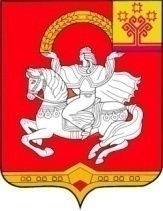 Чувашская  РеспубликаЯльчикский муниципальный округАдминистрация Яльчикского муниципального округаПОСТАНОВЛЕНИЕ« 14 » ноября 2023 г. № 1075село ЯльчикиЧёваш РеспубликиЕлч.к муниципаллёокруг.н депутатсенПухёв.ЙЫШЁНУ2023 =. ___________-м.ш. №___Елч.к ял.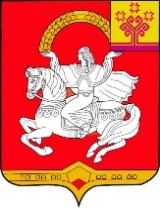 ПРОЕКТЧувашская  РеспубликаСобрание депутатов Яльчикскогомуниципального округаРЕШЕНИЕ« __ » __________ 2023 г. №___село ЯльчикиПрогнозируемые объемы Прогнозируемые объемы Прогнозируемые объемы Прогнозируемые объемы Прогнозируемые объемы поступлений доходов в бюджет Яльчикского муниципального округа Чувашской Республикина 2024 год и на плановый период 2025 и 2026 годовпоступлений доходов в бюджет Яльчикского муниципального округа Чувашской Республикина 2024 год и на плановый период 2025 и 2026 годовпоступлений доходов в бюджет Яльчикского муниципального округа Чувашской Республикина 2024 год и на плановый период 2025 и 2026 годовпоступлений доходов в бюджет Яльчикского муниципального округа Чувашской Республикина 2024 год и на плановый период 2025 и 2026 годовпоступлений доходов в бюджет Яльчикского муниципального округа Чувашской Республикина 2024 год и на плановый период 2025 и 2026 годов (рублей) (рублей) (рублей) (рублей) (рублей)Код бюджетной 
классификацииНаименование доходовСуммаСуммаСуммаКод бюджетной 
классификацииНаименование доходов2024 год2025 год2026 год123451 00 00000 00 0000 000НАЛОГОВЫЕ И НЕНАЛОГОВЫЕ ДОХОДЫ145 462 300,00149 050 800,00156 659 200,00в том числе:1 01 00000 00 0000 000НАЛОГИ НА ПРИБЫЛЬ, ДОХОДЫ83 664 400,0086 350 000,0093 050 000,001 01 02000 01 0000 110Налог на доходы физических лиц83 664 400,0086 350 000,0093 050 000,001 03 00000 00 0000 000НАЛОГИ НА ТОВАРЫ (РАБОТЫ, УСЛУГИ), РЕАЛИЗУЕМЫЕ НА ТЕРРИТОРИИ РОССИЙСКОЙ ФЕДЕРАЦИИ11 089 400,0011 379 300,0011 671 700,001 03 02000 01 0000 110Акцизы по подакцизным товарам (продукции), производимым на территории Российской Федерации11 089 400,0011 379 300,0011 671 700,001 05 00000 00 0000 000НАЛОГИ НА СОВОКУПНЫЙ ДОХОД18 250 000,0018 750 000,0019 255 000,00из них:1 05 01000 00 0000 110налог, взимаемый в связи с применением упрощенной системы налогообложения8 800 000,009 050 000,009 305 000,001 05 03000 01 0000 110единый сельскохозяйственный налог6 900 000,007 100 000,007 300 000,001 05 04000 02 0000 110налог, взимаемый в связи с применением патентной системы налогообложения2 550 000,002 600 000,002 650 000,001 06 00000 00 0000 000НАЛОГИ НА ИМУЩЕСТВО14 145 000,0014 245 000,0014 345 000,001 06 01000 14 0000 110Налог на имущество физических лиц4 950 000,005 000 000,005 050 000,001 06 04000 02 0000 110Транспортный налог2 000 000,002 050 000,002 100 000,001 06 06000 14 0000 110Земельный налог7 195 000,007 195 000,007 195 000,001 07 00000 00 0000 000НАЛОГИ, СБОРЫ И РЕГУЛЯРНЫЕ ПЛАТЕЖИ ЗА ПОЛЬЗОВАНИЕ ПРИРОДНЫМИ РЕСУРСАМИ2 800 000,002 800 000,002 800 000,001 07 01000 01 0000 110Налог на добычу полезных ископаемых2 800 000,002 800 000,002 800 000,001 08 00000 00 0000 000ГОСУДАРСТВЕННАЯ ПОШЛИНА1 741 000,001 742 000,001 743 000,001 11 00000 00 0000 000ДОХОДЫ ОТ ИСПОЛЬЗОВАНИЯ ИМУЩЕСТВА, НАХОДЯЩЕГОСЯ В ГОСУДАРСТВЕННОЙ И МУНИЦИПАЛЬНОЙ СОБСТВЕННОСТИ9 353 500,009 365 500,009 375 500,001 12 00000 00 0000 000ПЛАТЕЖИ ПРИ ПОЛЬЗОВАНИИ ПРИРОДНЫМИ РЕСУРСАМИ200 000,00200 000,00200 000,001 13 00000 00 0000 000ДОХОДЫ ОТ ОКАЗАНИЯ ПЛАТНЫХ УСЛУГ И КОМПЕНСАЦИИ ЗАТРАТ ГОСУДАРСТВА1 769 000,001 769 000,001 769 000,001 14 00000 00 0000 000ДОХОДЫ ОТ ПРОДАЖИ МАТЕРИАЛЬНЫХ И НЕМАТЕРИАЛЬНЫХ АКТИВОВ1 350 000,001 350 000,001 350 000,001 16 00000 00 0000 000ШТРАФЫ, САНКЦИИ, ВОЗМЕЩЕНИЕ УЩЕРБА1 100 000,001 100 000,001 100 000,002 00 00000 00 0000 000БЕЗВОЗМЕЗДНЫЕ ПОСТУПЛЕНИЯ352 899 836,59283 039 709,77294 149 571,992 02 00000 00 0000 000Безвозмездные поступления от других бюджетов бюджетной системы Российской Федерации352 899 836,59283 039 709,77294 149 571,992 02 10000 00 0000 150Дотации бюджетам бюджетной системы Российской Федерации62 873 300,0030 939 400,0031 290 400,002 02 15001 14 0000 150дотации бюджетам муниципальных округов на выравнивание бюджетной обеспеченности из бюджета субъекта Российской Федерации62 873 300,0030 939 400,0031 290 400,002 02 20000 00 0000 150Субсидии бюджетам бюджетной системы Российской Федерации (межбюджетные субсидии)77 914 979,1951 219 829,7761 182 033,992 02 30000 00 0000 150Субвенции бюджетам бюджетной системы Российской Федерации200 857 957,40189 626 880,00190 144 438,002 02 40000 00 0000 150Иные межбюджетные трансферты11 253 600,0011 253 600,0011 532 700,00Итого:498 362 136,59432 090 509,77450 808 771,99Приложение 2к  решению Собрания депутатов Яльчикского муниципального округа Чувашской Республики «О бюджете Яльчикского муниципального округа Чувашской Республики на 2024 год и на плановый период 2025 и 2026 годов»Приложение 2к  решению Собрания депутатов Яльчикского муниципального округа Чувашской Республики «О бюджете Яльчикского муниципального округа Чувашской Республики на 2024 год и на плановый период 2025 и 2026 годов»Приложение 2к  решению Собрания депутатов Яльчикского муниципального округа Чувашской Республики «О бюджете Яльчикского муниципального округа Чувашской Республики на 2024 год и на плановый период 2025 и 2026 годов»Приложение 2к  решению Собрания депутатов Яльчикского муниципального округа Чувашской Республики «О бюджете Яльчикского муниципального округа Чувашской Республики на 2024 год и на плановый период 2025 и 2026 годов»Распределениебюджетных ассигнований по разделам, подразделам, целевым статьям (муниципальным программам Яльчикского муниципального округа Чувашской Республики) и группам (группам и подгруппам) видов расходов классификации расходов бюджета Яльчикского муниципального округа Чувашской Республики на 2024 год и на плановый период 2025 и 2026 годовРаспределениебюджетных ассигнований по разделам, подразделам, целевым статьям (муниципальным программам Яльчикского муниципального округа Чувашской Республики) и группам (группам и подгруппам) видов расходов классификации расходов бюджета Яльчикского муниципального округа Чувашской Республики на 2024 год и на плановый период 2025 и 2026 годовРаспределениебюджетных ассигнований по разделам, подразделам, целевым статьям (муниципальным программам Яльчикского муниципального округа Чувашской Республики) и группам (группам и подгруппам) видов расходов классификации расходов бюджета Яльчикского муниципального округа Чувашской Республики на 2024 год и на плановый период 2025 и 2026 годовРаспределениебюджетных ассигнований по разделам, подразделам, целевым статьям (муниципальным программам Яльчикского муниципального округа Чувашской Республики) и группам (группам и подгруппам) видов расходов классификации расходов бюджета Яльчикского муниципального округа Чувашской Республики на 2024 год и на плановый период 2025 и 2026 годовРаспределениебюджетных ассигнований по разделам, подразделам, целевым статьям (муниципальным программам Яльчикского муниципального округа Чувашской Республики) и группам (группам и подгруппам) видов расходов классификации расходов бюджета Яльчикского муниципального округа Чувашской Республики на 2024 год и на плановый период 2025 и 2026 годовРаспределениебюджетных ассигнований по разделам, подразделам, целевым статьям (муниципальным программам Яльчикского муниципального округа Чувашской Республики) и группам (группам и подгруппам) видов расходов классификации расходов бюджета Яльчикского муниципального округа Чувашской Республики на 2024 год и на плановый период 2025 и 2026 годовРаспределениебюджетных ассигнований по разделам, подразделам, целевым статьям (муниципальным программам Яльчикского муниципального округа Чувашской Республики) и группам (группам и подгруппам) видов расходов классификации расходов бюджета Яльчикского муниципального округа Чувашской Республики на 2024 год и на плановый период 2025 и 2026 годовРаспределениебюджетных ассигнований по разделам, подразделам, целевым статьям (муниципальным программам Яльчикского муниципального округа Чувашской Республики) и группам (группам и подгруппам) видов расходов классификации расходов бюджета Яльчикского муниципального округа Чувашской Республики на 2024 год и на плановый период 2025 и 2026 годовРаспределениебюджетных ассигнований по разделам, подразделам, целевым статьям (муниципальным программам Яльчикского муниципального округа Чувашской Республики) и группам (группам и подгруппам) видов расходов классификации расходов бюджета Яльчикского муниципального округа Чувашской Республики на 2024 год и на плановый период 2025 и 2026 годовРаспределениебюджетных ассигнований по разделам, подразделам, целевым статьям (муниципальным программам Яльчикского муниципального округа Чувашской Республики) и группам (группам и подгруппам) видов расходов классификации расходов бюджета Яльчикского муниципального округа Чувашской Республики на 2024 год и на плановый период 2025 и 2026 годовРаспределениебюджетных ассигнований по разделам, подразделам, целевым статьям (муниципальным программам Яльчикского муниципального округа Чувашской Республики) и группам (группам и подгруппам) видов расходов классификации расходов бюджета Яльчикского муниципального округа Чувашской Республики на 2024 год и на плановый период 2025 и 2026 годов(рублей)(рублей)(рублей)(рублей)(рублей)(рублей)(рублей)(рублей)(рублей)(рублей)(рублей)НаименованиеНаименованиеРазделПодразделЦелевая статья (муниципальные программы)Целевая статья (муниципальные программы)Группа (группа и подгруппа) вида расходовГруппа (группа и подгруппа) вида расходовСуммаСуммаСуммаНаименованиеНаименованиеРазделПодразделЦелевая статья (муниципальные программы)Целевая статья (муниципальные программы)Группа (группа и подгруппа) вида расходовГруппа (группа и подгруппа) вида расходов2024 год2025 год2026 год11234455678Всего503 862 136,59427 590 509,77441 408 771,99Общегосударственные вопросы0175 034 835,1069 046 850,0070 570 050,00Функционирование Правительства Российской Федерации, высших исполнительных органов государственной власти субъектов Российской Федерации, местных администраций01040449 375 300,0044 000 900,0044 400 900,00Муниципальная программа "Обеспечение общественного порядка и противодействие преступности"010404A300000000476 800,00490 600,00490 600,00Подпрограмма "Предупреждение детской беспризорности, безнадзорности и правонарушений несовершеннолетних" муниципальной программы "Обеспечение общественного порядка и противодействие преступности"010404A330000000476 200,00490 000,00490 000,00Основное мероприятие "Предупреждение безнадзорности, беспризорности, правонарушений и антиобщественных действий несовершеннолетних, выявление и устранение причин и условий, способствующих развитию этих негативных явлений"010404A330100000476 200,00490 000,00490 000,00Осуществление государственных полномочий Чувашской Республики по созданию комиссий по делам несовершеннолетних и защите их прав и организации деятельности таких комиссий010404A330111980476 200,00490 000,00490 000,00Расходы на выплаты персоналу в целях обеспечения выполнения функций государственными (муниципальными) органами, казенными учреждениями, органами управления государственными внебюджетными фондами010404A330111980100100465 140,00478 940,00478 940,00Расходы на выплаты персоналу государственных (муниципальных) органов010404A330111980120120465 140,00478 940,00478 940,00Закупка товаров, работ и услуг для обеспечения государственных (муниципальных) нужд010404A33011198020020011 060,0011 060,0011 060,00Иные закупки товаров, работ и услуг для обеспечения государственных (муниципальных) нужд010404A33011198024024011 060,0011 060,0011 060,00Обеспечение реализации муниципальной программы "Обеспечение общественного порядка и противодействие преступности"010404A3Э0000000600,00600,00600,00Основное мероприятие "Общепрограммные расходы"010404A3Э0100000600,00600,00600,00Обеспечение деятельности административных комиссий для рассмотрения дел об административных правонарушениях010404A3Э0113800600,00600,00600,00Закупка товаров, работ и услуг для обеспечения государственных (муниципальных) нужд010404A3Э0113800200200600,00600,00600,00Иные закупки товаров, работ и услуг для обеспечения государственных (муниципальных) нужд010404A3Э0113800240240600,00600,00600,00Муниципальная программа "Социальная поддержка граждан" 010404Ц300000000485 900,00500 000,00500 000,00Обеспечение реализации муниципальной программы Яльчикского муниципального округа Чувашской Республики «Социальная поддержка граждан»010404Ц3Э0000000485 900,00500 000,00500 000,00Основное мероприятие "Общепрограммные расходы"010404Ц3Э0100000485 900,00500 000,00500 000,00Организация и осуществление деятельности по опеке и попечительству010404Ц3Э0111990485 900,00500 000,00500 000,00Расходы на выплаты персоналу в целях обеспечения выполнения функций государственными (муниципальными) органами, казенными учреждениями, органами управления государственными внебюджетными фондами010404Ц3Э0111990100100476 320,00490 420,00490 420,00Расходы на выплаты персоналу государственных (муниципальных) органов010404Ц3Э0111990120120476 320,00490 420,00490 420,00Закупка товаров, работ и услуг для обеспечения государственных (муниципальных) нужд010404Ц3Э01119902002009 580,009 580,009 580,00Иные закупки товаров, работ и услуг для обеспечения государственных (муниципальных) нужд010404Ц3Э01119902402409 580,009 580,009 580,00Муниципальная программа "Развитие образования" 010404Ц700000000884 700,00910 300,00910 300,00Обеспечение реализации муниципальной программы  "Развитие образования"010404Ц7Э0000000884 700,00910 300,00910 300,00Основное мероприятие "Общепрограммные расходы"010404Ц7Э0100000884 700,00910 300,00910 300,00Осуществление государственных полномочий Чувашской Республики по организации и осуществлению деятельности по опеке и попечительству010404Ц7Э0111990884 700,00910 300,00910 300,00Расходы на выплаты персоналу в целях обеспечения выполнения функций государственными (муниципальными) органами, казенными учреждениями, органами управления государственными внебюджетными фондами010404Ц7Э0111990100100866 700,00892 300,00892 300,00Расходы на выплаты персоналу государственных (муниципальных) органов010404Ц7Э0111990120120866 700,00892 300,00892 300,00Закупка товаров, работ и услуг для обеспечения государственных (муниципальных) нужд010404Ц7Э011199020020018 000,0018 000,0018 000,00Иные закупки товаров, работ и услуг для обеспечения государственных (муниципальных) нужд010404Ц7Э011199024024018 000,0018 000,0018 000,00Муниципальная программа "Развитие потенциала муниципального управления" 010404Ч50000000047 527 900,0042 100 000,0042 500 000,00Обеспечение реализации муниципальной программы  "Развитие потенциала муниципального управления"010404Ч5Э000000047 527 900,0042 100 000,0042 500 000,00Основное мероприятие "Общепрограммные расходы"010404Ч5Э010000047 527 900,0042 100 000,0042 500 000,00Обеспечение функций муниципальных органов010404Ч5Э010020047 527 900,0042 100 000,0042 500 000,00Расходы на выплаты персоналу в целях обеспечения выполнения функций государственными (муниципальными) органами, казенными учреждениями, органами управления государственными внебюджетными фондами010404Ч5Э010020010010039 306 500,0039 263 580,0039 263 580,00Расходы на выплаты персоналу государственных (муниципальных) органов010404Ч5Э010020012012039 306 500,0039 263 580,0039 263 580,00Закупка товаров, работ и услуг для обеспечения государственных (муниципальных) нужд010404Ч5Э01002002002007 862 400,002 687 420,003 087 420,00Иные закупки товаров, работ и услуг для обеспечения государственных (муниципальных) нужд010404Ч5Э01002002402407 862 400,002 687 420,003 087 420,00Иные бюджетные ассигнования010404Ч5Э0100200800800359 000,00149 000,00149 000,00Уплата налогов, сборов и иных платежей010404Ч5Э0100200850850359 000,00149 000,00149 000,00Судебная система0105052 900,003 000,0036 100,00Муниципальная программа "Развитие потенциала муниципального управления" 010505Ч5000000002 900,003 000,0036 100,00Подпрограмма "Совершенствование государственного управления в сфере юстиции" муниципальной программы  "Развитие потенциала муниципального управления"010505Ч5400000002 900,003 000,0036 100,00Основное мероприятие "Обеспечение деятельности мировых судей Чувашской Республики в целях реализации прав, свобод и законных интересов граждан и юридических лиц"010505Ч5401000002 900,003 000,0036 100,00Осуществление полномочий по составлению (изменению) списков кандидатов в присяжные заседатели федеральных судов общей юрисдикции в Российской Федерации за счет субвенции, предоставляемой из федерального бюджета010505Ч5401512002 900,003 000,0036 100,00Закупка товаров, работ и услуг для обеспечения государственных (муниципальных) нужд010505Ч5401512002002002 900,003 000,0036 100,00Иные закупки товаров, работ и услуг для обеспечения государственных (муниципальных) нужд010505Ч5401512002402402 900,003 000,0036 100,00Обеспечение деятельности финансовых, налоговых и таможенных органов и органов финансового (финансово-бюджетного) надзора0106064 939 800,004 984 200,004 984 200,00Муниципальная программа «Управление общественными финансами и муниципальным долгом Яльчикского муниципального округа Чувашской Республики» 010606Ч4000000004 939 800,004 984 200,004 984 200,00Обеспечение реализации муниципальной программы «Управление общественными финансами и муниципальным долгом Яльчикского муниципального округа Чувашской Республики» 010606Ч4Э00000004 939 800,004 984 200,004 984 200,00Основное мероприятие "Общепрограммные расходы"010606Ч4Э01000004 939 800,004 984 200,004 984 200,00Обеспечение функций муниципальных органов010606Ч4Э01002004 939 800,004 984 200,004 984 200,00Расходы на выплаты персоналу в целях обеспечения выполнения функций государственными (муниципальными) органами, казенными учреждениями, органами управления государственными внебюджетными фондами010606Ч4Э01002001001004 442 000,004 486 400,004 486 400,00Расходы на выплаты персоналу государственных (муниципальных) органов010606Ч4Э01002001201204 442 000,004 486 400,004 486 400,00Закупка товаров, работ и услуг для обеспечения государственных (муниципальных) нужд010606Ч4Э0100200200200495 800,00495 800,00495 800,00Иные закупки товаров, работ и услуг для обеспечения государственных (муниципальных) нужд010606Ч4Э0100200240240495 800,00495 800,00495 800,00Социальное обеспечение и иные выплаты населению010606Ч4Э01002003003002 000,002 000,002 000,00Социальные выплаты гражданам, кроме публичных нормативных социальных выплат010606Ч4Э01002003203202 000,002 000,002 000,00Резервные фонды011111750 000,00500 000,00500 000,00Муниципальная программа «Управление общественными финансами и муниципальным долгом Яльчикского муниципального округа Чувашской Республики» 011111Ч400000000750 000,00500 000,00500 000,00Подпрограмма «Совершенствование бюджетной политики и обеспечение сбалансированности бюджета Яльчикского муниципального округа Чувашской Республики» муниципальной программы «Управление общественными финансами и муниципальным долгом Яльчикского муниципального округа Чувашской Республики» 011111Ч410000000750 000,00500 000,00500 000,00Основное мероприятие «Развитие бюджетного планирования, формирование бюджета Яльчикского муниципального округа Чувашской Республики на очередной финансовый год и плановый период»011111Ч410100000750 000,00500 000,00500 000,00Резервный фонд администрации муниципального образования Чувашской Республики011111Ч410173430750 000,00500 000,00500 000,00Иные бюджетные ассигнования011111Ч410173430800800750 000,00500 000,00500 000,00Резервные средства011111Ч410173430870870750 000,00500 000,00500 000,00Другие общегосударственные вопросы01131319 966 835,1019 558 750,0020 648 850,00Муниципальная программа "Развитие земельных и имущественных отношений"011313A4000000001 039 335,10631 250,001 721 350,00Подпрограмма «Управление муниципальным имуществом Яльчикского муниципального округа Чувашской Республики» муниципальной программы "Развитие земельных и имущественных отношений"011313A410000000939 335,10531 250,001 621 350,00Основное мероприятие «Создание единой системы учета муниципального имущества»011313A410100000100 000,00100 000,00100 000,00Материально-техническое обеспечение базы данных о муниципальном имуществе, включая обеспечение архивного хранения бумажных документов011313A410173510100 000,00100 000,00100 000,00Закупка товаров, работ и услуг для обеспечения государственных (муниципальных) нужд011313A410173510200200100 000,00100 000,00100 000,00Иные закупки товаров, работ и услуг для обеспечения государственных (муниципальных) нужд011313A410173510240240100 000,00100 000,00100 000,00Основное мероприятие "Создание условий для максимального вовлечения в хозяйственный оборот муниципального имущества, в том числе земельных участков"011313A410200000839 335,10431 250,001 521 350,00Проведение землеустроительных (кадастровых) работ по земельным участкам, находящимся в собственности муниципального образования, и внесение сведений в кадастр недвижимости011313A410277590431 250,00431 250,00431 250,00Закупка товаров, работ и услуг для обеспечения государственных (муниципальных) нужд011313A410277590200200431 250,00431 250,00431 250,00Иные закупки товаров, работ и услуг для обеспечения государственных (муниципальных) нужд011313A410277590240240431 250,00431 250,00431 250,00Проведение комплексных кадастровых работ на территории Чувашской Республики011313A4102L5110408 085,100,001 090 100,00Закупка товаров, работ и услуг для обеспечения государственных (муниципальных) нужд011313A4102L5110200200408 085,100,001 090 100,00Иные закупки товаров, работ и услуг для обеспечения государственных (муниципальных) нужд011313A4102L5110240240408 085,100,001 090 100,00Подпрограмма «Формирование эффективного муниципального сектора экономики Яльчикского муниципального округа Чувашской Республики» муниципальной программы "Развитие земельных и имущественных отношений"011313A420000000100 000,00100 000,00100 000,00Основное мероприятие "Эффективное управление муниципальным имуществом"011313A420200000100 000,00100 000,00100 000,00Вовлечение в хозяйственный оборот объектов казны Чувашской Республики на условиях приоритетности рыночных механизмов и прозрачности процедур передачи объектов в пользование011313A420273610100 000,00100 000,00100 000,00Закупка товаров, работ и услуг для обеспечения государственных (муниципальных) нужд011313A420273610200200100 000,00100 000,00100 000,00Иные закупки товаров, работ и услуг для обеспечения государственных (муниципальных) нужд011313A420273610240240100 000,00100 000,00100 000,00Муниципальная программа "Развитие потенциала муниципального управления" 011313Ч50000000018 927 500,0018 927 500,0018 927 500,00Подпрограмма «Противодействие коррупции в Яльчикском муниципальном округе Чувашской Республики» муниципальной программы "Развитие потенциала муниципального управления"011313Ч51000000010 000,0010 000,0010 000,00Основное мероприятие "Организация антикоррупционной пропаганды и просвещения"011313Ч51080000010 000,0010 000,0010 000,00Проведение конкурсов антикоррупционной направленности011313Ч51087367010 000,0010 000,0010 000,00Закупка товаров, работ и услуг для обеспечения государственных (муниципальных) нужд011313Ч51087367020020010 000,0010 000,0010 000,00Иные закупки товаров, работ и услуг для обеспечения государственных (муниципальных) нужд011313Ч51087367024024010 000,0010 000,0010 000,00Подпрограмма «Развитие муниципальной службы в Яльчикском муниципальном округе Чувашской Республики» муниципальной программы «Развитие потенциала муниципального управления»011313Ч5300000005 000,005 000,005 000,00Основное мероприятие «Организация дополнительного профессионального развития муниципальных служащих»011313Ч5302000005 000,005 000,005 000,00Переподготовка и повышение квалификации кадров для муниципальной службы011313Ч5302737105 000,005 000,005 000,00Расходы на выплаты персоналу в целях обеспечения выполнения функций государственными (муниципальными) органами, казенными учреждениями, органами управления государственными внебюджетными фондами011313Ч5302737101001005 000,005 000,005 000,00Расходы на выплаты персоналу государственных (муниципальных) органов011313Ч5302737101201205 000,005 000,005 000,00Обеспечение реализации муниципальной программы  "Развитие потенциала муниципального управления"011313Ч5Э000000018 912 500,0018 912 500,0018 912 500,00Основное мероприятие "Общепрограммные расходы"011313Ч5Э010000018 912 500,0018 912 500,0018 912 500,00Обеспечение деятельности (оказание услуг) муниципальных учреждений011313Ч5Э010060018 788 500,0018 788 500,0018 788 500,00Расходы на выплаты персоналу в целях обеспечения выполнения функций государственными (муниципальными) органами, казенными учреждениями, органами управления государственными внебюджетными фондами011313Ч5Э010060010010017 518 500,0017 518 500,0017 518 500,00Расходы на выплаты персоналу казенных учреждений011313Ч5Э010060011011017 518 500,0017 518 500,0017 518 500,00Закупка товаров, работ и услуг для обеспечения государственных (муниципальных) нужд011313Ч5Э01006002002001 270 000,001 270 000,001 270 000,00Иные закупки товаров, работ и услуг для обеспечения государственных (муниципальных) нужд011313Ч5Э01006002402401 270 000,001 270 000,001 270 000,00Выполнение других обязательств муниципального образования Чувашской Республики011313Ч5Э017377024 000,0024 000,0024 000,00Иные бюджетные ассигнования011313Ч5Э017377080080024 000,0024 000,0024 000,00Уплата налогов, сборов и иных платежей011313Ч5Э017377085085024 000,0024 000,0024 000,00Членские взносы в Совет муниципальных образований011313Ч5Э0173910100 000,00100 000,00100 000,00Иные бюджетные ассигнования011313Ч5Э0173910800800100 000,00100 000,00100 000,00Уплата налогов, сборов и иных платежей011313Ч5Э0173910850850100 000,00100 000,00100 000,00Национальная оборона021 423 700,001 561 800,001 702 200,00Мобилизационная и вневойсковая подготовка0203031 423 700,001 561 800,001 702 200,00Муниципальная программа «Управление общественными финансами и муниципальным долгом Яльчикского муниципального округа Чувашской Республики» 020303Ч4000000001 423 700,001 561 800,001 702 200,00Подпрограмма «Совершенствование бюджетной политики и обеспечение сбалансированности бюджета Яльчикского муниципального округа Чувашской Республики» муниципальной программы «Управление общественными финансами и муниципальным долгом Яльчикского муниципального округа Чувашской Республики» 020303Ч4100000001 423 700,001 561 800,001 702 200,00Основное мероприятие «Осуществление мер финансовой поддержки бюджетов муниципальных округов, направленных на обеспечение их сбалансированности и повышение уровня бюджетной обеспеченности»020303Ч4104000001 423 700,001 561 800,001 702 200,00Осуществление первичного воинского учета на территориях, где отсутствуют военные комиссариаты, за счет субвенции, предоставляемой из федерального бюджета020303Ч4104511801 423 700,001 561 800,001 702 200,00Расходы на выплаты персоналу в целях обеспечения выполнения функций государственными (муниципальными) органами, казенными учреждениями, органами управления государственными внебюджетными фондами020303Ч4104511801001001 227 800,001 365 900,001 506 300,00Расходы на выплаты персоналу государственных (муниципальных) органов020303Ч4104511801201201 227 800,001 365 900,001 506 300,00Закупка товаров, работ и услуг для обеспечения государственных (муниципальных) нужд020303Ч410451180200200195 900,00195 900,00195 900,00Иные закупки товаров, работ и услуг для обеспечения государственных (муниципальных) нужд020303Ч410451180240240195 900,00195 900,00195 900,00Национальная безопасность и правоохранительная деятельность035 377 200,005 351 400,005 351 400,00Органы юстиции030404862 000,00836 200,00836 200,00Муниципальная программа "Развитие потенциала муниципального управления" 030404Ч500000000862 000,00836 200,00836 200,00Подпрограмма "Совершенствование государственного управления в сфере юстиции" муниципальной программы  "Развитие потенциала муниципального управления"030404Ч540000000862 000,00836 200,00836 200,00Основное мероприятие "Повышение качества и доступности государственных услуг в сфере государственной регистрации актов гражданского состояния, в том числе в электронном виде"030404Ч540200000862 000,00836 200,00836 200,00Осуществление переданных органам государственной власти субъектов Российской Федерации в соответствии с пунктом 1 статьи 4 Федерального закона от 15 ноября 1997 года № 143-ФЗ "Об актах гражданского состояния" полномочий Российской Федерации на государственную регистрацию актов гражданского состояния  за счет субвенции, предоставляемой из федерального бюджета030404Ч540259300862 000,00836 200,00836 200,00Расходы на выплаты персоналу в целях обеспечения выполнения функций государственными (муниципальными) органами, казенными учреждениями, органами управления государственными внебюджетными фондами030404Ч540259300100100649 600,00675 500,00675 500,00Расходы на выплаты персоналу государственных (муниципальных) органов030404Ч540259300120120649 600,00675 500,00675 500,00Закупка товаров, работ и услуг для обеспечения государственных (муниципальных) нужд030404Ч540259300200200212 400,00160 700,00160 700,00Иные закупки товаров, работ и услуг для обеспечения государственных (муниципальных) нужд030404Ч540259300240240212 400,00160 700,00160 700,00Гражданская оборона0309093 333 500,003 333 500,003 333 500,00Муниципальная программа  «Повышение безопасности жизнедеятельности населения и территорий» 030909Ц8000000003 333 500,003 333 500,003 333 500,00Подпрограмма "Построение (развитие) аппаратно-программного комплекса «Безопасный город»" муниципальной программы "Повышение безопасности жизнедеятельности населения и территорий"030909Ц8500000003 333 500,003 333 500,003 333 500,00Основное мероприятие "Обеспечение управления оперативной обстановкой в муниципальном образовании"030909Ц8505000003 333 500,003 333 500,003 333 500,00Содержание и развитие единой дежурно-диспетчерской службы (ЕДДС)030909Ц8505763203 333 500,003 333 500,003 333 500,00Расходы на выплаты персоналу в целях обеспечения выполнения функций государственными (муниципальными) органами, казенными учреждениями, органами управления государственными внебюджетными фондами030909Ц8505763201001003 213 500,003 213 500,003 213 500,00Расходы на выплаты персоналу казенных учреждений030909Ц8505763201101103 213 500,003 213 500,003 213 500,00Закупка товаров, работ и услуг для обеспечения государственных (муниципальных) нужд030909Ц850576320200200120 000,00120 000,00120 000,00Иные закупки товаров, работ и услуг для обеспечения государственных (муниципальных) нужд030909Ц850576320240240120 000,00120 000,00120 000,00Защита населения и территории от чрезвычайных ситуаций природного и техногенного характера, пожарная безопасность031010400 700,00400 700,00400 700,00Муниципальная программа "Развитие потенциала муниципального управления" 031010Ч500000000400 700,00400 700,00400 700,00Обеспечение реализации муниципальной программы  "Развитие потенциала муниципального управления"031010Ч5Э0000000400 700,00400 700,00400 700,00Основное мероприятие "Общепрограммные расходы"031010Ч5Э0100000400 700,00400 700,00400 700,00Обеспечение деятельности (оказание услуг) муниципальных учреждений031010Ч5Э0100600400 700,00400 700,00400 700,00Расходы на выплаты персоналу в целях обеспечения выполнения функций государственными (муниципальными) органами, казенными учреждениями, органами управления государственными внебюджетными фондами031010Ч5Э0100600100100300 700,00300 700,00300 700,00Расходы на выплаты персоналу казенных учреждений031010Ч5Э0100600110110300 700,00300 700,00300 700,00Закупка товаров, работ и услуг для обеспечения государственных (муниципальных) нужд031010Ч5Э010060020020080 000,0080 000,0080 000,00Иные закупки товаров, работ и услуг для обеспечения государственных (муниципальных) нужд031010Ч5Э010060024024080 000,0080 000,0080 000,00Иные бюджетные ассигнования031010Ч5Э010060080080020 000,0020 000,0020 000,00Уплата налогов, сборов и иных платежей031010Ч5Э010060085085020 000,0020 000,0020 000,00Другие вопросы в области национальной безопасности и правоохранительной деятельности031414781 000,00781 000,00781 000,00Муниципальная программа "Обеспечение общественного порядка и противодействие преступности"031414A30000000071 000,0071 000,0071 000,00Подпрограмма "Профилактика правонарушений" муниципальная программы "Обеспечение общественного порядка и противодействие преступности"031414A31000000041 000,0041 000,0041 000,00Основное мероприятие "Дальнейшее развитие многоуровневой системы профилактики правонарушений"031414A31010000023 000,0023 000,0023 000,00Материальное стимулирование деятельности народных дружинников031414A31017038023 000,0023 000,0023 000,00Расходы на выплаты персоналу в целях обеспечения выполнения функций государственными (муниципальными) органами, казенными учреждениями, органами управления государственными внебюджетными фондами031414A31017038010010023 000,0023 000,0023 000,00Расходы на выплаты персоналу государственных (муниципальных) органов031414A31017038012012023 000,0023 000,0023 000,00Основное мероприятие "Профилактика и предупреждение рецидивной преступности, ресоциализация и адаптация лиц, освободившихся из мест лишения свободы, и лиц, осужденных к уголовным наказаниям, не связанным с лишением свободы"031414A3102000004 000,004 000,004 000,00Реализация мероприятий, направленных на предупреждение рецидивной преступности, ресоциализацию и адаптацию лиц, освободившихся из мест лишения свободы031414A3102725504 000,004 000,004 000,00Закупка товаров, работ и услуг для обеспечения государственных (муниципальных) нужд031414A3102725502002004 000,004 000,004 000,00Иные закупки товаров, работ и услуг для обеспечения государственных (муниципальных) нужд031414A3102725502402404 000,004 000,004 000,00Основное мероприятие "Профилактика и предупреждение бытовой преступности, а также преступлений, совершенных в состоянии алкогольного опьянения"031414A3103000004 000,004 000,004 000,00Реализация мероприятий, направленных на профилактику и предупреждение бытовой преступности, а также преступлений, совершенных в состоянии алкогольного и наркотического опьянения031414A3103762804 000,004 000,004 000,00Закупка товаров, работ и услуг для обеспечения государственных (муниципальных) нужд031414A3103762802002004 000,004 000,004 000,00Иные закупки товаров, работ и услуг для обеспечения государственных (муниципальных) нужд031414A3103762802402404 000,004 000,004 000,00Основное мероприятие "Информационно-методическое обеспечение профилактики правонарушений и повышение уровня правовой культуры населения"031414A31060000010 000,0010 000,0010 000,00Обеспечение создания и размещения в средствах массовой информации информационных материалов, направленных на предупреждение отдельных видов преступлений, социальной рекламы031414A31067256010 000,0010 000,0010 000,00Закупка товаров, работ и услуг для обеспечения государственных (муниципальных) нужд031414A31067256020020010 000,0010 000,0010 000,00Иные закупки товаров, работ и услуг для обеспечения государственных (муниципальных) нужд031414A31067256024024010 000,0010 000,0010 000,00Подпрограмма «Профилактика незаконного потребления наркотических средств и психотропных веществ, наркомании» муниципальной программы "Обеспечение общественного порядка и противодействие преступности"031414A32000000015 000,0015 000,0015 000,00Основное мероприятие "Совершенствование системы мер по сокращению предложения наркотиков"031414A32010000015 000,0015 000,0015 000,00Комплексные меры противодействия злоупотреблению наркотическими средствами и их незаконному обороту в Чувашской Республике031414A32017263015 000,0015 000,0015 000,00Закупка товаров, работ и услуг для обеспечения государственных (муниципальных) нужд031414A32017263020020015 000,0015 000,0015 000,00Иные закупки товаров, работ и услуг для обеспечения государственных (муниципальных) нужд031414A32017263024024015 000,0015 000,0015 000,00Подпрограмма "Предупреждение детской беспризорности, безнадзорности и правонарушений несовершеннолетних" муниципальной программы "Обеспечение общественного порядка и противодействие преступности"031414A33000000015 000,0015 000,0015 000,00Основное мероприятие "Предупреждение безнадзорности, беспризорности, правонарушений и антиобщественных действий несовершеннолетних, выявление и устранение причин и условий, способствующих развитию этих негативных явлений"031414A33010000015 000,0015 000,0015 000,00Мероприятия, направленные на снижение количества преступлений, совершаемых несовершеннолетними гражданами031414A33017993015 000,0015 000,0015 000,00Закупка товаров, работ и услуг для обеспечения государственных (муниципальных) нужд031414A33017993020020015 000,0015 000,0015 000,00Иные закупки товаров, работ и услуг для обеспечения государственных (муниципальных) нужд031414A33017993024024015 000,0015 000,0015 000,00Муниципальная программа  «Повышение безопасности жизнедеятельности населения и территорий» 031414Ц800000000710 000,00710 000,00710 000,00Подпрограмма "Профилактика терроризма и экстремистской деятельности в Яльчикском муниципальном округе Чувашской Республики" муниципальной программы "Повышение безопасности жизнедеятельности населения и территорий"031414Ц83000000030 000,0030 000,0030 000,00Основное мероприятие "Мероприятия по профилактике и соблюдению правопорядка на улицах и в других общественных местах"031414Ц83050000030 000,0030 000,0030 000,00Организация работы по добровольной сдаче на возмездной (компенсационной) основе органам внутренних дел незарегистрированных предметов вооружения, боеприпасов, взрывчатых веществ и взрывных устройств, незаконно хранящихся у населения031414Ц83057034020 000,0020 000,0020 000,00Социальное обеспечение и иные выплаты населению031414Ц83057034030030020 000,0020 000,0020 000,00Иные выплаты населению031414Ц83057034036036020 000,0020 000,0020 000,00Осуществление мер по противодействию терроризму в муниципальном образовании031414Ц83057436010 000,0010 000,0010 000,00Закупка товаров, работ и услуг для обеспечения государственных (муниципальных) нужд031414Ц83057436020020010 000,0010 000,0010 000,00Иные закупки товаров, работ и услуг для обеспечения государственных (муниципальных) нужд031414Ц83057436024024010 000,0010 000,0010 000,00Подпрограмма "Построение (развитие) аппаратно-программного комплекса «Безопасный город»" муниципальной программы "Повышение безопасности жизнедеятельности населения и территорий"031414Ц850000000680 000,00680 000,00680 000,00Основное мероприятие "Обеспечение безопасности населения и муниципальной (коммунальной) инфраструктуры"031414Ц850200000680 000,00680 000,00680 000,00Модернизация и обслуживание ранее установленных сегментов аппаратно-программного комплекса "Безопасное муниципальное образование", в том числе систем видеонаблюдения и видеофиксации преступлений и административных правонарушений031414Ц850276251680 000,00680 000,00680 000,00Закупка товаров, работ и услуг для обеспечения государственных (муниципальных) нужд031414Ц850276251200200680 000,00680 000,00680 000,00Иные закупки товаров, работ и услуг для обеспечения государственных (муниципальных) нужд031414Ц850276251240240680 000,00680 000,00680 000,00Национальная экономика0455 368 777,6654 840 750,0064 610 350,00Общеэкономические вопросы040101300 000,00300 000,00300 000,00Муниципальная программа "Содействие занятости населения"040101Ц600000000300 000,00300 000,00300 000,00Подпрограмма "Активная политика занятости населения и социальная поддержка безработных граждан" муниципальной программы "Содействие занятости населения"040101Ц610000000300 000,00300 000,00300 000,00Основное мероприятие "Мероприятия в области содействия занятости населения "040101Ц610100000300 000,00300 000,00300 000,00Организация временного трудоустройства несовершеннолетних граждан в возрасте от 14 до 18 лет в свободное от учебы время040101Ц610172260300 000,00300 000,00300 000,00Предоставление субсидий  бюджетным, автономным учреждениям и иным некоммерческим организациям040101Ц610172260600600300 000,00300 000,00300 000,00Субсидии бюджетным учреждениям040101Ц610172260610610300 000,00300 000,00300 000,00Сельское хозяйство и рыболовство0405051 189 077,66321 150,00330 350,00Муниципальная программа  «Развитие сельского хозяйства и регулирование рынка сельскохозяйственной продукции, сырья и продовольствия Яльчикского муниципального округа Чувашской Республики» 040505Ц9000000001 189 077,66321 150,00330 350,00Подпрограмма «Развитие ветеринарии в Яльчикском муниципальном округе Чувашской Республики» муниципальной программы  «Развитие сельского хозяйства и регулирование рынка сельскохозяйственной продукции, сырья и продовольствия Яльчикского муниципального округа Чувашской Республики» 040505Ц970000000107 200,00107 200,00107 200,00Основное мероприятие "Предупреждение и ликвидация болезней животных"040505Ц970100000107 200,00107 200,00107 200,00Осуществление государственных полномочий Чувашской Республики по организации мероприятий при осуществлении деятельности по обращению с животными без владельцев040505Ц970112750107 200,00107 200,00107 200,00Закупка товаров, работ и услуг для обеспечения государственных (муниципальных) нужд040505Ц970112750200200107 200,00107 200,00107 200,00Иные закупки товаров, работ и услуг для обеспечения государственных (муниципальных) нужд040505Ц970112750240240107 200,00107 200,00107 200,00Подпрограмма «Развитие мелиорации земель сельскохозяйственного назначения Яльчикского муниципального округа Чувашской Республики» муниципальной программы «Развитие сельского хозяйства и регулирование рынка сельскохозяйственной продукции, сырья и продовольствия Яльчикского муниципального округа Чувашской Республики» 040505Ц9Б0000000214 750,00213 950,00223 150,00Основное мероприятие "Подготовка проектов межевания земельных участков и проведение кадастровых работ"040505Ц9Б0300000214 750,00213 950,00223 150,00Субсидии на подготовку проектов межевания земельных участков и на проведение кадастровых работ040505Ц9Б03L5990214 750,00213 950,00223 150,00Закупка товаров, работ и услуг для обеспечения государственных (муниципальных) нужд040505Ц9Б03L5990200200214 750,00213 950,00223 150,00Иные закупки товаров, работ и услуг для обеспечения государственных (муниципальных) нужд040505Ц9Б03L5990240240214 750,00213 950,00223 150,00Подпрограмма "Развитие отраслей агропромышленного комплекса" муниципальной программы «Развитие сельского хозяйства и регулирование рынка сельскохозяйственной продукции, сырья и продовольствия Яльчикского муниципального округа Чувашской Республики» 040505Ц9И0000000867 127,660,000,00Основное мероприятие "Борьба с распространением борщевика Сосновского"040505Ц9И0900000867 127,660,000,00Реализация комплекса мероприятий по борьбе с распространением борщевика Сосновского на территории Чувашской Республики040505Ц9И09S6810867 127,660,000,00Закупка товаров, работ и услуг для обеспечения государственных (муниципальных) нужд040505Ц9И09S6810200200867 127,660,000,00Иные закупки товаров, работ и услуг для обеспечения государственных (муниципальных) нужд040505Ц9И09S6810240240867 127,660,000,00Дорожное хозяйство (дорожные фонды)04090953 879 700,0054 219 600,0063 980 000,00Муниципальная программа "Развитие транспортной системы"040909Ч20000000053 879 700,0054 219 600,0063 980 000,00Подпрограмма "Безопасные и качественные автомобильные дороги" муниципальной программы   "Развитие транспортной системы"040909Ч21000000052 407 179,0052 747 079,0062 507 479,00Основное мероприятие "Мероприятия, реализуемые с привлечением межбюджетных трансфертов бюджетам другого уровня"040909Ч21030000052 407 179,0052 747 079,0062 507 479,00Капитальный ремонт и ремонт автомобильных дорог общего пользования местного значения вне границ населенных пунктов в границах муниципального округа040909Ч2103741819 013 242,829 353 142,829 094 393,89Закупка товаров, работ и услуг для обеспечения государственных (муниципальных) нужд040909Ч2103741812002009 013 242,829 353 142,829 094 393,89Иные закупки товаров, работ и услуг для обеспечения государственных (муниципальных) нужд040909Ч2103741812402409 013 242,829 353 142,829 094 393,89Капитальный ремонт и ремонт автомобильных дорог общего пользования местного значения вне границ населенных пунктов в границах муниципального округа040909Ч2103S418120 098 085,1120 098 085,1127 531 595,74Закупка товаров, работ и услуг для обеспечения государственных (муниципальных) нужд040909Ч2103S418120020020 098 085,1120 098 085,1127 531 595,74Иные закупки товаров, работ и услуг для обеспечения государственных (муниципальных) нужд040909Ч2103S418124024020 098 085,1120 098 085,1127 531 595,74Содержание автомобильных дорог общего пользования местного значения вне границ населенных пунктов в границах муниципального округа040909Ч2103S418213 818 085,1113 818 085,1113 818 085,11Закупка товаров, работ и услуг для обеспечения государственных (муниципальных) нужд040909Ч2103S418220020013 818 085,1113 818 085,1113 818 085,11Иные закупки товаров, работ и услуг для обеспечения государственных (муниципальных) нужд040909Ч2103S418224024013 818 085,1113 818 085,1113 818 085,11Капитальный ремонт и ремонт автомобильных дорог общего пользования местного значения в границах населенных пунктов040909Ч2103S41916 033 191,496 033 191,498 618 829,79Закупка товаров, работ и услуг для обеспечения государственных (муниципальных) нужд040909Ч2103S41912002006 033 191,496 033 191,498 618 829,79Иные закупки товаров, работ и услуг для обеспечения государственных (муниципальных) нужд040909Ч2103S41912402406 033 191,496 033 191,498 618 829,79Содержание автомобильных дорог общего пользования местного значения в границах населенных пунктов040909Ч2103S41923 130 212,773 130 212,773 130 212,77Закупка товаров, работ и услуг для обеспечения государственных (муниципальных) нужд040909Ч2103S41922002003 130 212,773 130 212,773 130 212,77Иные закупки товаров, работ и услуг для обеспечения государственных (муниципальных) нужд040909Ч2103S41922402403 130 212,773 130 212,773 130 212,77Капитальный ремонт и ремонт дворовых территорий многоквартирных домов, проездов к дворовым территориям многоквартирных домов населенных пунктов040909Ч2103S4210314 361,70314 361,70314 361,70Закупка товаров, работ и услуг для обеспечения государственных (муниципальных) нужд040909Ч2103S4210200200314 361,70314 361,70314 361,70Иные закупки товаров, работ и услуг для обеспечения государственных (муниципальных) нужд040909Ч2103S4210240240314 361,70314 361,70314 361,70Подпрограмма "Безопасность дорожного движения" муниципальной программы  "Развитие транспортной системы"040909Ч2300000001 472 521,001 472 521,001 472 521,00Основное мероприятие "Реализация мероприятий, направленных на обеспечение безопасности дорожного движения"040909Ч2301000001 472 521,001 472 521,001 472 521,00Организация и обеспечение безопасности дорожного движения040909Ч2301743501 472 521,001 472 521,001 472 521,00Закупка товаров, работ и услуг для обеспечения государственных (муниципальных) нужд040909Ч2301743502002001 472 521,001 472 521,001 472 521,00Иные закупки товаров, работ и услуг для обеспечения государственных (муниципальных) нужд040909Ч2301743502402401 472 521,001 472 521,001 472 521,00Жилищно-коммунальное хозяйство0528 791 799,299 593 400,009 593 400,00Жилищное хозяйство050101150 000,00150 000,00150 000,00Муниципальная программа "Модернизация и развитие сферы жилищно-коммунального хозяйства"050101A100000000150 000,00150 000,00150 000,00Подпрограмма «Модернизация коммунальной инфраструктуры на территории Яльчикского муниципального округа Чувашской Республики» муниципальной программы  "Модернизация и развитие сферы жилищно-коммунального хозяйства"050101A110000000150 000,00150 000,00150 000,00Основное мероприятие "Улучшение потребительских и эксплуатационных характеристик жилищного фонда, обеспечивающих гражданам безопасные и комфортное условия проживания"050101A110300000150 000,00150 000,00150 000,00Обеспечение мероприятий по капитальному ремонту многоквартирных домов, находящихся в муниципальной собственности050101A110372770150 000,00150 000,00150 000,00Закупка товаров, работ и услуг для обеспечения государственных (муниципальных) нужд050101A110372770200200150 000,00150 000,00150 000,00Иные закупки товаров, работ и услуг для обеспечения государственных (муниципальных) нужд050101A110372770240240150 000,00150 000,00150 000,00Благоустройство05030328 640 399,299 442 000,009 442 000,00Муниципальная  программа «Формирование современной городской среды»050303A50000000010 841 300,008 642 000,008 642 000,00Подпрограмма "Благоустройство дворовых и общественных территорий" муниципальной программы «Формирование современной городской среды»050303A51000000010 841 300,008 642 000,008 642 000,00Основное мероприятие «Содействие благоустройству населенных пунктов»050303A5102000007 740 200,008 642 000,008 642 000,00Уличное освещение050303A5102774002 271 200,002 271 200,002 271 200,00Закупка товаров, работ и услуг для обеспечения государственных (муниципальных) нужд050303A5102774002002002 271 200,002 271 200,002 271 200,00Иные закупки товаров, работ и услуг для обеспечения государственных (муниципальных) нужд050303A5102774002402402 271 200,002 271 200,002 271 200,00Озеленение050303A510277410225 000,00225 000,00225 000,00Закупка товаров, работ и услуг для обеспечения государственных (муниципальных) нужд050303A510277410200200225 000,00225 000,00225 000,00Иные закупки товаров, работ и услуг для обеспечения государственных (муниципальных) нужд050303A510277410240240225 000,00225 000,00225 000,00Создание защитных и охранных зон, в том числе озелененных территорий, зеленых зон, лесопарковых зон и иных защитных и охраняемых зон, в том числе с ограниченным режимом природопользования050303A51027741Э75 000,0075 000,0075 000,00Закупка товаров, работ и услуг для обеспечения государственных (муниципальных) нужд050303A51027741Э20020075 000,0075 000,0075 000,00Иные закупки товаров, работ и услуг для обеспечения государственных (муниципальных) нужд050303A51027741Э24024075 000,0075 000,0075 000,00Реализация мероприятий по благоустройству территории050303A5102774205 169 000,006 070 800,006 070 800,00Закупка товаров, работ и услуг для обеспечения государственных (муниципальных) нужд050303A5102774202002005 169 000,006 070 800,006 070 800,00Иные закупки товаров, работ и услуг для обеспечения государственных (муниципальных) нужд050303A5102774202402405 169 000,006 070 800,006 070 800,00Основное мероприятие "Реализация мероприятий регионального проекта "Формирование комфортной городской среды"050303A51F2000003 101 100,000,000,00Реализация программ формирования современной городской среды050303A51F2555503 101 100,000,000,00Закупка товаров, работ и услуг для обеспечения государственных (муниципальных) нужд050303A51F2555502002003 101 100,000,000,00Иные закупки товаров, работ и услуг для обеспечения государственных (муниципальных) нужд050303A51F2555502402403 101 100,000,000,00Муниципальная программа «Комплексное развитие сельских территорий Яльчикского муниципального округа Чувашской Республики»050303A60000000017 608 299,29800 000,00800 000,00Подпрограмма "Создание и развитие инфраструктуры на сельских территориях" муниципальной программы «Комплексное развитие сельских территорий Яльчикского муниципального округа Чувашской Республики»050303A62000000017 608 299,29800 000,00800 000,00Основное мероприятие "Комплексное обустройство населенных пунктов, расположенных в сельской местности, объектами социальной и инженерной инфраструктуры, а также строительство и реконструкция автомобильных дорог"050303A62010000016 808 299,290,000,00Реализация инициативных проектов050303A62017657012 245 878,610,000,00Закупка товаров, работ и услуг для обеспечения государственных (муниципальных) нужд050303A62017657020020012 245 878,610,000,00Иные закупки товаров, работ и услуг для обеспечения государственных (муниципальных) нужд050303A62017657024024012 245 878,610,000,00Реализация инициативных проектов на территории муниципальных округов Чувашской Республики050303A6201S65714 562 420,680,000,00Закупка товаров, работ и услуг для обеспечения государственных (муниципальных) нужд050303A6201S65712002004 562 420,680,000,00Иные закупки товаров, работ и услуг для обеспечения государственных (муниципальных) нужд050303A6201S65712402404 562 420,680,000,00Основное мероприятие "Реализация мероприятий по благоустройству сельских территорий"050303A620200000800 000,00800 000,00800 000,00Благоустройство территории модульных фельдшерско-акушерских пунктов050303A620270410800 000,00800 000,00800 000,00Закупка товаров, работ и услуг для обеспечения государственных (муниципальных) нужд050303A620270410200200800 000,00800 000,00800 000,00Иные закупки товаров, работ и услуг для обеспечения государственных (муниципальных) нужд050303A620270410240240800 000,00800 000,00800 000,00Муниципальная программа «Развитие культуры»050303Ц400000000190 800,000,000,00Подпрограмма «Развитие культуры в Яльчикском муниципальном округе Чувашской Республики» муниципальной программы «Развитие культуры»050303Ц410000000190 800,000,000,00Основное мероприятие "Развитие муниципальных учреждений культуры"050303Ц411500000190 800,000,000,00Обустройство и восстановление воинских захоронений050303Ц4115L2990190 800,000,000,00Закупка товаров, работ и услуг для обеспечения государственных (муниципальных) нужд050303Ц4115L2990200200190 800,000,000,00Иные закупки товаров, работ и услуг для обеспечения государственных (муниципальных) нужд050303Ц4115L2990240240190 800,000,000,00Другие вопросы в области жилищно-коммунального хозяйства0505051 400,001 400,001 400,00Муниципальная программа «Обеспечение граждан Яльчикского муниципального округа Чувашской Республики доступным и комфортным жильем»050505A2000000001 400,001 400,001 400,00Подпрограмма «Поддержка строительства жилья в Яльчикском муниципальном округе Чувашской Республики» муниципальной программы «Обеспечение граждан Яльчикского муниципального округа Чувашской Республики доступным и комфортным жильем»050505A2100000001 400,001 400,001 400,00Основное мероприятие "Обеспечение граждан доступным жильем"050505A2103000001 400,001 400,001 400,00Осуществление государственных полномочий Чувашской Республики по ведению учета граждан, нуждающихся в жилых помещениях и имеющих право на государственную поддержку за счет средств республиканского бюджета Чувашской Республики на строительство (приобретение) жилых помещений, по регистрации и учету граждан, имеющих право на получение социальных выплат для приобретения жилья в связи с переселением из районов Крайнего Севера и приравненных к ним местностей050505A2103129801 400,001 400,001 400,00Закупка товаров, работ и услуг для обеспечения государственных (муниципальных) нужд050505A2103129802002001 400,001 400,001 400,00Иные закупки товаров, работ и услуг для обеспечения государственных (муниципальных) нужд050505A2103129802402401 400,001 400,001 400,00Охрана окружающей среды061 138 510,64125 000,00125 000,00Другие вопросы в области охраны окружающей среды0605051 138 510,64125 000,00125 000,00Муниципальная программа  "Развитие потенциала природно-сырьевых ресурсов и повышение экологической безопасности"060505Ч3000000001 138 510,64125 000,00125 000,00Подпрограмма «Обращение с отходами, в том числе с твердыми коммунальными отходами, на территории Яльчикского муниципального округа Чувашской Республики» муниципальной программы "Развитие потенциала природно-сырьевых ресурсов и обеспечение экологической безопасности"060505Ч3600000001 138 510,64125 000,00125 000,00Основное мероприятие "Мероприятия, направленные на снижение негативного воздействия хозяйственной и иной деятельности на окружающую среду"060505Ч3602000001 138 510,64125 000,00125 000,00Организация работ по ликвидации накопленного вреда окружающей среде060505Ч36027330Э125 000,00125 000,00125 000,00Закупка товаров, работ и услуг для обеспечения государственных (муниципальных) нужд060505Ч36027330Э200200125 000,00125 000,00125 000,00Иные закупки товаров, работ и услуг для обеспечения государственных (муниципальных) нужд060505Ч36027330Э240240125 000,00125 000,00125 000,00Обеспечение контейнерами и бункерами для твердых коммунальных отходов060505Ч3602S41801 013 510,640,000,00Закупка товаров, работ и услуг для обеспечения государственных (муниципальных) нужд060505Ч3602S41802002001 013 510,640,000,00Иные закупки товаров, работ и услуг для обеспечения государственных (муниципальных) нужд060505Ч3602S41802402401 013 510,640,000,00Образование07257 958 100,00230 891 851,06232 906 251,06Дошкольное образование07010119 667 655,0017 071 610,0017 071 610,00Муниципальная программа "Развитие образования" 070101Ц70000000019 429 445,0016 978 610,0016 978 610,00Подпрограмма "Муниципальная поддержка развития образования" муниципальной программы  "Развитие образования"070101Ц71000000019 429 445,0016 978 610,0016 978 610,00Основное мероприятие "Обеспечение деятельности организаций в сфере образования"070101Ц7101000003 768 505,001 317 670,001 317 670,00Обеспечение деятельности детских дошкольных образовательных организаций070101Ц7101706703 768 505,001 317 670,001 317 670,00Предоставление субсидий  бюджетным, автономным учреждениям и иным некоммерческим организациям070101Ц7101706706006003 768 505,001 317 670,001 317 670,00Субсидии бюджетным учреждениям070101Ц7101706706106103 768 505,001 317 670,001 317 670,00Основное мероприятие "Финансовое обеспечение получения дошкольного образования, начального общего, основного общего,  и  среднего  профессионального  образования, среднего общего образования"070101Ц71020000015 438 100,0015 438 100,0015 438 100,00Осуществление государственных полномочий Чувашской Республики по обеспечению государственных гарантий реализации прав на получение общедоступного и бесплатного дошкольного образования в муниципальных дошкольных образовательных организациях070101Ц71021200015 438 100,0015 438 100,0015 438 100,00Предоставление субсидий  бюджетным, автономным учреждениям и иным некоммерческим организациям070101Ц71021200060060015 438 100,0015 438 100,0015 438 100,00Субсидии бюджетным учреждениям070101Ц71021200061061015 438 100,0015 438 100,0015 438 100,00Основное мероприятие «Проведение обязательных периодических медицинских осмотров работников муниципальных образовательных организаций Яльчикского муниципального округа Чувашской Республики»070101Ц711000000141 000,00141 000,00141 000,00Проведение обязательных периодических медицинских осмотров работников муниципальных образовательных организаций Чувашской Республики070101Ц711071880141 000,00141 000,00141 000,00Предоставление субсидий  бюджетным, автономным учреждениям и иным некоммерческим организациям070101Ц711071880600600141 000,00141 000,00141 000,00Субсидии бюджетным учреждениям070101Ц711071880610610141 000,00141 000,00141 000,00Основное мероприятие "Меры социальной поддержки"070101Ц71140000081 840,0081 840,0081 840,00Расходы, связанные с освобождением от платы (установлением льготного размера платы), взимаемой с родителей (законных представителей) за присмотр и уход за детьми в муниципальных дошкольных образовательных организациях070101Ц71147455081 840,0081 840,0081 840,00Предоставление субсидий  бюджетным, автономным учреждениям и иным некоммерческим организациям070101Ц71147455060060081 840,0081 840,0081 840,00Субсидии бюджетным учреждениям070101Ц71147455061061081 840,0081 840,0081 840,00Муниципальная программа  «Повышение безопасности жизнедеятельности населения и территорий» 070101Ц800000000238 210,0093 000,0093 000,00Подпрограмма «Защита населения и территорий от чрезвычайных ситуаций природного и техногенного характера, обеспечение пожарной безопасности и безопасности населения на водных объектах на территории Яльчикского муниципального округа Чувашской Республики» муниципальной программы "Повышение безопасности жизнедеятельности населения и территорий"070101Ц810000000142 210,0045 000,0045 000,00Основное мероприятие "Развитие гражданской обороны, повышение уровня готовности территориальной подсистемы Яльчикского муниципального округа Чувашской Республики единой государственной системы предупреждения и ликвидации чрезвычайных ситуаций к оперативному реагированию на чрезвычайные ситуации, пожары и происшествия на водных объектах"070101Ц810400000142 210,0045 000,0045 000,00Мероприятия по обеспечению пожарной безопасности муниципальных объектов 070101Ц810470280142 210,0045 000,0045 000,00Предоставление субсидий  бюджетным, автономным учреждениям и иным некоммерческим организациям070101Ц810470280600600142 210,0045 000,0045 000,00Субсидии бюджетным учреждениям070101Ц810470280610610142 210,0045 000,0045 000,00Подпрограмма "Построение (развитие) аппаратно-программного комплекса «Безопасный город»" муниципальной программы "Повышение безопасности жизнедеятельности населения и территорий"070101Ц85000000096 000,0048 000,0048 000,00Основное мероприятие "Обеспечение безопасности населения и муниципальной (коммунальной) инфраструктуры"070101Ц85020000096 000,0048 000,0048 000,00Модернизация, установка и обслуживание в образовательных организациях, учреждениях культуры и спорта, иных объектах с массовым пребыванием граждан систем видеонаблюдения, оборудование их системами прямой, экстренной связи со службами экстренного реагирования посредством специальных устройств (типа "гражданин полиция")070101Ц85027626096 000,0048 000,0048 000,00Предоставление субсидий  бюджетным, автономным учреждениям и иным некоммерческим организациям070101Ц85027626060060096 000,0048 000,0048 000,00Субсидии бюджетным учреждениям070101Ц85027626061061096 000,0048 000,0048 000,00Общее образование070202202 594 227,00186 830 075,06186 725 475,06Муниципальная программа "Развитие образования" 070202Ц700000000189 886 011,24186 481 555,06186 376 955,06Подпрограмма "Муниципальная поддержка развития образования" муниципальной программы  "Развитие образования"070202Ц710000000188 553 611,24185 149 155,06184 765 455,06Основное мероприятие "Обеспечение деятельности организаций в сфере образования"070202Ц71010000010 698 444,577 293 888,397 293 888,39Обеспечение деятельности муниципальных общеобразовательных организаций070202Ц71017055010 698 444,577 293 888,397 293 888,39Предоставление субсидий  бюджетным, автономным учреждениям и иным некоммерческим организациям070202Ц71017055060060010 698 444,577 293 888,397 293 888,39Субсидии бюджетным учреждениям070202Ц71017055061061010 698 444,577 293 888,397 293 888,39Основное мероприятие "Финансовое обеспечение получения дошкольного образования, начального общего, основного общего,  и  среднего  профессионального  образования, среднего общего образования"070202Ц710200000158 674 000,00158 674 000,00158 674 000,00Осуществление государственных полномочий Чувашской Республики по обеспечению государственных гарантий реализации прав на получение общедоступного и бесплатного дошкольного, начального общего, основного общего, среднего общего образования в муниципальных общеобразовательных организациях, обеспечение дополнительного образования детей муниципальных общеобразовательных организациях070202Ц710212010158 674 000,00158 674 000,00158 674 000,00Предоставление субсидий  бюджетным, автономным учреждениям и иным некоммерческим организациям070202Ц710212010600600158 674 000,00158 674 000,00158 674 000,00Субсидии бюджетным учреждениям070202Ц710212010610610158 674 000,00158 674 000,00158 674 000,00Основное мероприятие «Обеспечение выплаты ежемесячного денежного вознаграждения за выполнение функций классного руководителя педагогическим работникам муниципальных общеобразовательных организаций Яльчикского муниципального округа Чувашской Республики»070202Ц7105000009 921 200,009 921 200,009 921 200,00Ежемесячное денежное вознаграждение за классное руководство педагогическим работникам государственных и муниципальных общеобразовательных организаций070202Ц7105530309 921 200,009 921 200,009 921 200,00Предоставление субсидий  бюджетным, автономным учреждениям и иным некоммерческим организациям070202Ц7105530306006009 921 200,009 921 200,009 921 200,00Субсидии бюджетным учреждениям070202Ц7105530306106109 921 200,009 921 200,009 921 200,00Основное мероприятие «Проведение обязательных периодических медицинских осмотров работников муниципальных образовательных организаций Яльчикского муниципального округа Чувашской Республики»070202Ц711000000587 400,00587 400,00587 400,00Проведение обязательных периодических медицинских осмотров работников муниципальных образовательных организаций Чувашской Республики070202Ц711071880587 400,00587 400,00587 400,00Предоставление субсидий  бюджетным, автономным учреждениям и иным некоммерческим организациям070202Ц711071880600600587 400,00587 400,00587 400,00Субсидии бюджетным учреждениям070202Ц711071880610610587 400,00587 400,00587 400,00Основное мероприятие "Меры социальной поддержки"070202Ц7114000008 672 566,678 672 666,678 288 966,67Обеспечение бесплатным двухразовым питанием обучающихся общеобразовательных организаций, находящихся на территории Чувашской Республики, осваивающих образовательные программы начального общего, основного общего и среднего общего образования, являющихся членами семей лиц, призванными на военную службу по мобилизации в Вооруженные Силы Российской Федерации, а также лиц, принимающих (принимавших) участие в специальной военной операции070202Ц71142029П177 300,00177 300,00177 300,00Предоставление субсидий  бюджетным, автономным учреждениям и иным некоммерческим организациям070202Ц71142029П600600177 300,00177 300,00177 300,00Субсидии бюджетным учреждениям070202Ц71142029П610610177 300,00177 300,00177 300,00Организация льготного питания для отдельных категорий учащихся в муниципальных общеобразовательных организациях070202Ц711474540756 000,00756 000,00756 000,00Предоставление субсидий  бюджетным, автономным учреждениям и иным некоммерческим организациям070202Ц711474540600600756 000,00756 000,00756 000,00Субсидии бюджетным учреждениям070202Ц711474540610610756 000,00756 000,00756 000,00Расходы, связанные с освобождением от платы (установлением льготного размера платы), взимаемой с родителей (законных представителей) за присмотр и уход за детьми в муниципальных дошкольных образовательных организациях070202Ц71147455086 800,0086 800,0086 800,00Предоставление субсидий  бюджетным, автономным учреждениям и иным некоммерческим организациям070202Ц71147455060060086 800,0086 800,0086 800,00Субсидии бюджетным учреждениям070202Ц71147455061061086 800,0086 800,0086 800,00Организация бесплатного горячего питания обучающихся, получающих начальное общее образование в государственных и муниципальных образовательных организациях070202Ц7114L30406 046 800,006 046 900,005 663 200,00Предоставление субсидий  бюджетным, автономным учреждениям и иным некоммерческим организациям070202Ц7114L30406006006 046 800,006 046 900,005 663 200,00Субсидии бюджетным учреждениям070202Ц7114L30406106106 046 800,006 046 900,005 663 200,00Дополнительное финансовое обеспечение мероприятий по организации бесплатного горячего питания детей из многодетных малоимущих семей, обучающихся по образовательным программам основного общего и среднего общего образования в муниципальных образовательных организациях070202Ц7114S15601 605 666,671 605 666,671 605 666,67Предоставление субсидий  бюджетным, автономным учреждениям и иным некоммерческим организациям070202Ц7114S15606006001 605 666,671 605 666,671 605 666,67Субсидии бюджетным учреждениям070202Ц7114S15606106101 605 666,671 605 666,671 605 666,67Подпрограмма «Патриотическое воспитание и допризывная подготовка молодежи Яльчикского муниципального округа Чувашской Республики» муниципальной программы "Развитие образования"070202Ц7600000001 332 400,001 332 400,001 611 500,00Основное мероприятие "Реализация мероприятий регионального проекта "Патриотическое воспитание"070202Ц76EВ000001 332 400,001 332 400,001 611 500,00Проведение мероприятий по обеспечению деятельности советников директора по воспитанию и взаимодействию с детскими общественными объединениями в общеобразовательных организациях070202Ц76EВ517901 332 400,001 332 400,001 611 500,00Предоставление субсидий  бюджетным, автономным учреждениям и иным некоммерческим организациям070202Ц76EВ517906006001 332 400,001 332 400,001 611 500,00Субсидии бюджетным учреждениям070202Ц76EВ517906106101 332 400,001 332 400,001 611 500,00Муниципальная программа  «Повышение безопасности жизнедеятельности населения и территорий» 070202Ц8000000001 050 640,00348 520,00348 520,00Подпрограмма «Защита населения и территорий от чрезвычайных ситуаций природного и техногенного характера, обеспечение пожарной безопасности и безопасности населения на водных объектах на территории Яльчикского муниципального округа Чувашской Республики» муниципальной программы "Повышение безопасности жизнедеятельности населения и территорий"070202Ц810000000623 590,00135 000,00135 000,00Основное мероприятие "Развитие гражданской обороны, повышение уровня готовности территориальной подсистемы Яльчикского муниципального округа Чувашской Республики единой государственной системы предупреждения и ликвидации чрезвычайных ситуаций к оперативному реагированию на чрезвычайные ситуации, пожары и происшествия на водных объектах"070202Ц810400000623 590,00135 000,00135 000,00Мероприятия по обеспечению пожарной безопасности муниципальных объектов 070202Ц810470280623 590,00135 000,00135 000,00Предоставление субсидий  бюджетным, автономным учреждениям и иным некоммерческим организациям070202Ц810470280600600623 590,00135 000,00135 000,00Субсидии бюджетным учреждениям070202Ц810470280610610623 590,00135 000,00135 000,00Подпрограмма "Построение (развитие) аппаратно-программного комплекса «Безопасный город»" муниципальной программы "Повышение безопасности жизнедеятельности населения и территорий"070202Ц850000000427 050,00213 520,00213 520,00Основное мероприятие "Обеспечение безопасности населения и муниципальной (коммунальной) инфраструктуры"070202Ц850200000427 050,00213 520,00213 520,00Модернизация, установка и обслуживание в образовательных организациях, учреждениях культуры и спорта, иных объектах с массовым пребыванием граждан систем видеонаблюдения, оборудование их системами прямой, экстренной связи со службами экстренного реагирования посредством специальных устройств (типа "гражданин полиция")070202Ц850276260427 050,00213 520,00213 520,00Предоставление субсидий  бюджетным, автономным учреждениям и иным некоммерческим организациям070202Ц850276260600600427 050,00213 520,00213 520,00Субсидии бюджетным учреждениям070202Ц850276260610610427 050,00213 520,00213 520,00Муниципальная программа «Управление общественными финансами и муниципальным долгом Яльчикского муниципального округа Чувашской Республики» 070202Ч40000000011 657 575,760,000,00Подпрограмма «Совершенствование бюджетной политики и обеспечение сбалансированности бюджета Яльчикского муниципального округа Чувашской Республики» муниципальной программы «Управление общественными финансами и муниципальным долгом Яльчикского муниципального округа Чувашской Республики» 070202Ч41000000011 657 575,760,000,00Основное мероприятие «Осуществление мер финансовой поддержки бюджетов муниципальных округов, направленных на обеспечение их сбалансированности и повышение уровня бюджетной обеспеченности»070202Ч41040000011 657 575,760,000,00Реализация вопросов местного значения в сфере образования, культуры и физической культуры и спорта070202Ч4104SA72011 657 575,760,000,00Предоставление субсидий  бюджетным, автономным учреждениям и иным некоммерческим организациям070202Ч4104SA72060060011 657 575,760,000,00Субсидии бюджетным учреждениям070202Ч4104SA72061061011 657 575,760,000,00Дополнительное образование детей07030326 959 308,0018 200 446,0020 319 446,00Муниципальная программа «Развитие культуры»070303Ц4000000007 302 005,004 633 180,004 633 180,00Подпрограмма «Развитие культуры в Яльчикском муниципальном округе Чувашской Республики» муниципальной программы «Развитие культуры»070303Ц4100000007 302 005,004 633 180,004 633 180,00Основное мероприятие "Развитие образования в сфере культуры и искусства"070303Ц4106000007 302 005,004 633 180,004 633 180,00Обеспечение деятельности муниципальных организаций дополнительного образования070303Ц4106705607 302 005,004 633 180,004 633 180,00Предоставление субсидий  бюджетным, автономным учреждениям и иным некоммерческим организациям070303Ц4106705606006007 302 005,004 633 180,004 633 180,00Субсидии бюджетным учреждениям070303Ц4106705606106107 302 005,004 633 180,004 633 180,00Муниципальная программа   "Развитие физической культуры и спорта"070303Ц50000000013 421 836,007 998 076,0010 117 076,00Подпрограмма "Развитие спорта высших достижений и системы подготовки спортивного резерва" муниципальной программы "Развитие физической культуры и спорта"070303Ц52000000013 421 836,007 998 076,0010 117 076,00Основное мероприятие "Содержание спортивных школ"070303Ц52010000013 421 836,007 998 076,0010 117 076,00Обеспечение деятельности муниципальных детско-юношеских спортивных школ070303Ц52017034013 421 836,007 998 076,0010 117 076,00Предоставление субсидий  бюджетным, автономным учреждениям и иным некоммерческим организациям070303Ц52017034060060013 421 836,007 998 076,0010 117 076,00Субсидии автономным учреждениям070303Ц52017034062062013 421 836,007 998 076,0010 117 076,00Муниципальная программа "Развитие образования" 070303Ц7000000006 034 217,005 504 690,005 504 690,00Подпрограмма "Муниципальная поддержка развития образования" муниципальной программы  "Развитие образования"070303Ц7100000006 034 217,005 504 690,005 504 690,00Основное мероприятие "Обеспечение деятельности организаций в сфере образования"070303Ц7101000002 242 557,001 523 430,001 523 430,00Обеспечение деятельности муниципальных организаций дополнительного образования070303Ц7101705602 242 557,001 523 430,001 523 430,00Предоставление субсидий  бюджетным, автономным учреждениям и иным некоммерческим организациям070303Ц7101705606006002 242 557,001 523 430,001 523 430,00Субсидии бюджетным учреждениям070303Ц7101705606106102 242 557,001 523 430,001 523 430,00Основное мероприятие «Проведение обязательных периодических медицинских осмотров работников муниципальных образовательных организаций Яльчикского муниципального округа Чувашской Республики»070303Ц71100000099 200,0099 200,0099 200,00Проведение обязательных периодических медицинских осмотров работников муниципальных образовательных организаций Чувашской Республики070303Ц71107188099 200,0099 200,0099 200,00Предоставление субсидий  бюджетным, автономным учреждениям и иным некоммерческим организациям070303Ц71107188060060099 200,0099 200,0099 200,00Субсидии бюджетным учреждениям070303Ц71107188061061043 200,0043 200,0043 200,00Субсидии автономным учреждениям070303Ц71107188062062056 000,0056 000,0056 000,00Основное мероприятие "Реализация мероприятий регионального проекта "Успех каждого ребенка"070303Ц71E2000003 692 460,003 882 060,003 882 060,00Персонифицированное финансирование дополнительного образования детей070303Ц71E2751503 692 460,003 882 060,003 882 060,00Предоставление субсидий  бюджетным, автономным учреждениям и иным некоммерческим организациям070303Ц71E2751506006003 684 600,003 874 200,003 874 200,00Субсидии бюджетным учреждениям070303Ц71E2751506106101 663 000,001 663 000,001 663 000,00Субсидии автономным учреждениям070303Ц71E2751506206202 014 600,002 204 200,002 204 200,00Субсидии некоммерческим организациям (за исключением государственных (муниципальных) учреждений)070303Ц71E2751506306307 000,007 000,007 000,00Иные бюджетные ассигнования070303Ц71E2751508008007 860,007 860,007 860,00Субсидии юридическим лицам (кроме некоммерческих организаций), индивидуальным предпринимателям, физическим лицам - производителям товаров, работ, услуг070303Ц71E2751508108107 860,007 860,007 860,00Муниципальная программа  «Повышение безопасности жизнедеятельности населения и территорий» 070303Ц800000000201 250,0064 500,0064 500,00Подпрограмма «Защита населения и территорий от чрезвычайных ситуаций природного и техногенного характера, обеспечение пожарной безопасности и безопасности населения на водных объектах на территории Яльчикского муниципального округа Чувашской Республики» муниципальной программы "Повышение безопасности жизнедеятельности населения и территорий"070303Ц810000000132 250,0030 000,0030 000,00Основное мероприятие "Развитие гражданской обороны, повышение уровня готовности территориальной подсистемы Яльчикского муниципального округа Чувашской Республики единой государственной системы предупреждения и ликвидации чрезвычайных ситуаций к оперативному реагированию на чрезвычайные ситуации, пожары и происшествия на водных объектах"070303Ц810400000132 250,0030 000,0030 000,00Мероприятия по обеспечению пожарной безопасности муниципальных объектов 070303Ц810470280132 250,0030 000,0030 000,00Предоставление субсидий  бюджетным, автономным учреждениям и иным некоммерческим организациям070303Ц810470280600600132 250,0030 000,0030 000,00Субсидии бюджетным учреждениям070303Ц81047028061061043 000,0015 000,0015 000,00Субсидии автономным учреждениям070303Ц81047028062062089 250,0015 000,0015 000,00Подпрограмма "Построение (развитие) аппаратно-программного комплекса «Безопасный город»" муниципальной программы "Повышение безопасности жизнедеятельности населения и территорий"070303Ц85000000069 000,0034 500,0034 500,00Основное мероприятие "Обеспечение безопасности населения и муниципальной (коммунальной) инфраструктуры"070303Ц85020000069 000,0034 500,0034 500,00Модернизация, установка и обслуживание в образовательных организациях, учреждениях культуры и спорта, иных объектах с массовым пребыванием граждан систем видеонаблюдения, оборудование их системами прямой, экстренной связи со службами экстренного реагирования посредством специальных устройств (типа "гражданин полиция")070303Ц85027626069 000,0034 500,0034 500,00Предоставление субсидий  бюджетным, автономным учреждениям и иным некоммерческим организациям070303Ц85027626060060069 000,0034 500,0034 500,00Субсидии бюджетным учреждениям070303Ц85027626061061034 000,0017 000,0017 000,00Субсидии автономным учреждениям070303Ц85027626062062035 000,0017 500,0017 500,00Профессиональная подготовка, переподготовка и повышение квалификации07050595 500,0095 500,0095 500,00Муниципальная программа "Развитие потенциала муниципального управления" 070505Ч50000000095 500,0095 500,0095 500,00Подпрограмма «Развитие муниципальной службы в Яльчикском муниципальном округе Чувашской Республики» муниципальной программы «Развитие потенциала муниципального управления»070505Ч53000000095 500,0095 500,0095 500,00Основное мероприятие «Организация дополнительного профессионального развития муниципальных служащих»070505Ч53020000095 500,0095 500,0095 500,00Переподготовка и повышение квалификации кадров для муниципальной службы070505Ч53027371095 500,0095 500,0095 500,00Закупка товаров, работ и услуг для обеспечения государственных (муниципальных) нужд070505Ч53027371020020095 500,0095 500,0095 500,00Иные закупки товаров, работ и услуг для обеспечения государственных (муниципальных) нужд070505Ч53027371024024095 500,0095 500,0095 500,00Молодежная политика07070785 700,0085 700,0085 700,00Муниципальная программа "Развитие образования" 070707Ц70000000085 700,0085 700,0085 700,00Подпрограмма «Молодежь Яльчикского муниципального округа Чувашской Республики» муниципальной программы  "Развитие образования"070707Ц72000000085 700,0085 700,0085 700,00Основное мероприятие "Патриотическое воспитание и допризывная подготовка молодежи"070707Ц72040000085 700,0085 700,0085 700,00Организация и проведение мероприятий, направленных на патриотическое воспитание детей и допризывную подготовку молодежи070707Ц72047215085 700,0085 700,0085 700,00Расходы на выплаты персоналу в целях обеспечения выполнения функций государственными (муниципальными) органами, казенными учреждениями, органами управления государственными внебюджетными фондами070707Ц72047215010010021 000,0021 000,0021 000,00Расходы на выплаты персоналу казенных учреждений070707Ц72047215011011021 000,0021 000,0021 000,00Закупка товаров, работ и услуг для обеспечения государственных (муниципальных) нужд070707Ц72047215020020064 700,0064 700,0064 700,00Иные закупки товаров, работ и услуг для обеспечения государственных (муниципальных) нужд070707Ц72047215024024064 700,0064 700,0064 700,00Другие вопросы в области образования0709098 555 710,008 608 520,008 608 520,00Муниципальная программа "Развитие образования" 070909Ц7000000008 555 710,008 608 520,008 608 520,00Подпрограмма "Муниципальная поддержка развития образования" муниципальной программы  "Развитие образования"070909Ц710000000120 000,00120 000,00120 000,00Основное мероприятие «Развитие единой образовательной информационной среды в Яльчикском муниципальном округе Чувашской Республике»070909Ц71070000060 000,0060 000,0060 000,00Проведение конкурсных мероприятий среди образовательных организаций, педагогических работников, обучающихся070909Ц71077178060 000,0060 000,0060 000,00Закупка товаров, работ и услуг для обеспечения государственных (муниципальных) нужд070909Ц71077178020020060 000,0060 000,0060 000,00Иные закупки товаров, работ и услуг для обеспечения государственных (муниципальных) нужд070909Ц71077178024024060 000,0060 000,0060 000,00Основное мероприятие "Реализация проектов и мероприятий по инновационному развитию системы образования"070909Ц71090000020 000,0020 000,0020 000,00Проведение мероприятий в области образования для детей и молодежи070909Ц71097185020 000,0020 000,0020 000,00Закупка товаров, работ и услуг для обеспечения государственных (муниципальных) нужд070909Ц71097185020020020 000,0020 000,0020 000,00Иные закупки товаров, работ и услуг для обеспечения государственных (муниципальных) нужд070909Ц71097185024024020 000,0020 000,0020 000,00Основное мероприятие "Стипендии, гранты, премии и денежные поощрения"070909Ц71110000040 000,0040 000,0040 000,00Поддержка талантливой и одаренной молодежи 070909Ц71117213040 000,0040 000,0040 000,00Закупка товаров, работ и услуг для обеспечения государственных (муниципальных) нужд070909Ц71117213020020040 000,0040 000,0040 000,00Иные закупки товаров, работ и услуг для обеспечения государственных (муниципальных) нужд070909Ц71117213024024040 000,0040 000,0040 000,00Подпрограмма «Молодежь Яльчикского муниципального округа Чувашской Республики» муниципальной программы  "Развитие образования"070909Ц7200000002 070 600,002 070 600,002 070 600,00Основное мероприятие "Организация отдыха детей"070909Ц7203000002 070 600,002 070 600,002 070 600,00Организация отдыха детей в загородных, пришкольных и других лагерях070909Ц7203721402 070 600,002 070 600,002 070 600,00Закупка товаров, работ и услуг для обеспечения государственных (муниципальных) нужд070909Ц72037214020020020 000,0020 000,0020 000,00Иные закупки товаров, работ и услуг для обеспечения государственных (муниципальных) нужд070909Ц72037214024024020 000,0020 000,0020 000,00Социальное обеспечение и иные выплаты населению070909Ц720372140300300481 010,00481 010,00481 010,00Социальные выплаты гражданам, кроме публичных нормативных социальных выплат070909Ц720372140320320481 010,00481 010,00481 010,00Предоставление субсидий  бюджетным, автономным учреждениям и иным некоммерческим организациям070909Ц7203721406006001 569 590,001 569 590,001 569 590,00Субсидии бюджетным учреждениям070909Ц7203721406106101 569 590,001 569 590,001 569 590,00Обеспечение реализации муниципальной программы  "Развитие образования"070909Ц7Э00000006 365 110,006 417 920,006 417 920,00Основное мероприятие "Общепрограммные расходы"070909Ц7Э01000006 365 110,006 417 920,006 417 920,00Обеспечение функций муниципальных органов070909Ц7Э01002002 662 600,002 699 200,002 699 200,00Расходы на выплаты персоналу в целях обеспечения выполнения функций государственными (муниципальными) органами, казенными учреждениями, органами управления государственными внебюджетными фондами070909Ц7Э01002001001002 629 000,002 667 700,002 667 700,00Расходы на выплаты персоналу государственных (муниципальных) органов070909Ц7Э01002001201202 629 000,002 667 700,002 667 700,00Закупка товаров, работ и услуг для обеспечения государственных (муниципальных) нужд070909Ц7Э010020020020033 600,0031 500,0031 500,00Иные закупки товаров, работ и услуг для обеспечения государственных (муниципальных) нужд070909Ц7Э010020024024033 600,0031 500,0031 500,00Обеспечение функций муниципальных учреждений070909Ц7Э01006003 702 510,003 718 720,003 718 720,00Расходы на выплаты персоналу в целях обеспечения выполнения функций государственными (муниципальными) органами, казенными учреждениями, органами управления государственными внебюджетными фондами070909Ц7Э01006001001003 481 010,003 497 220,003 497 220,00Расходы на выплаты персоналу казенных учреждений070909Ц7Э01006001101103 481 010,003 497 220,003 497 220,00Закупка товаров, работ и услуг для обеспечения государственных (муниципальных) нужд070909Ц7Э0100600200200221 500,00221 500,00221 500,00Иные закупки товаров, работ и услуг для обеспечения государственных (муниципальных) нужд070909Ц7Э0100600240240221 500,00221 500,00221 500,00Культура, кинематография0852 019 017,0341 429 548,9441 448 748,94Культура08010151 169 017,0340 629 548,9440 648 748,94Муниципальная программа "Социальная поддержка граждан" 080101Ц30000000080 000,0080 000,0080 000,00Подпрограмма "Социальное обеспечение граждан" муниципальной программы "Социальная поддержка граждан"080101Ц31000000080 000,0080 000,0080 000,00Основное мероприятие "Создание благоприятных условий жизнедеятельности ветеранам, гражданам пожилого возраста, инвалидам"080101Ц31050000080 000,0080 000,0080 000,00Проведение мероприятий, связанных с празднованием годовщины Победы в Великой Отечественной войне080101Ц31051064050 000,0050 000,0050 000,00Закупка товаров, работ и услуг для обеспечения государственных (муниципальных) нужд080101Ц31051064020020050 000,0050 000,0050 000,00Иные закупки товаров, работ и услуг для обеспечения государственных (муниципальных) нужд080101Ц31051064024024050 000,0050 000,0050 000,00Мероприятия, приуроченные к проведению Международного дня инвалидов080101Ц31051065015 000,0015 000,0015 000,00Закупка товаров, работ и услуг для обеспечения государственных (муниципальных) нужд080101Ц31051065020020015 000,0015 000,0015 000,00Иные закупки товаров, работ и услуг для обеспечения государственных (муниципальных) нужд080101Ц31051065024024015 000,0015 000,0015 000,00Осуществление мероприятий, связанных с проведением Дня пожилых людей080101Ц31057481015 000,0015 000,0015 000,00Закупка товаров, работ и услуг для обеспечения государственных (муниципальных) нужд080101Ц31057481020020015 000,0015 000,0015 000,00Иные закупки товаров, работ и услуг для обеспечения государственных (муниципальных) нужд080101Ц31057481024024015 000,0015 000,0015 000,00Муниципальная программа «Развитие культуры»080101Ц40000000050 876 217,0340 336 748,9440 355 948,94Подпрограмма «Развитие культуры в Яльчикском муниципальном округе Чувашской Республики» муниципальной программы «Развитие культуры»080101Ц41000000044 886 748,9440 336 748,9440 355 948,94Основное мероприятие "Развитие библиотечного дела"080101Ц41020000010 860 300,0010 860 300,0010 860 300,00Обеспечение деятельности муниципальных библиотек080101Ц41024A41010 860 300,0010 860 300,0010 860 300,00Предоставление субсидий  бюджетным, автономным учреждениям и иным некоммерческим организациям080101Ц41024A41060060010 860 300,0010 860 300,0010 860 300,00Субсидии автономным учреждениям080101Ц41024A41062062010 860 300,0010 860 300,0010 860 300,00Основное мероприятие "Развитие музейного дела"080101Ц410300000201 800,00201 800,00201 800,00Обеспечение деятельности муниципальных музеев080101Ц410370760201 800,00201 800,00201 800,00Предоставление субсидий  бюджетным, автономным учреждениям и иным некоммерческим организациям080101Ц410370760600600201 800,00201 800,00201 800,00Субсидии бюджетным учреждениям080101Ц410370760610610201 800,00201 800,00201 800,00Основное мероприятие "Сохранение и развитие народного творчества"080101Ц41070000033 780 500,0029 230 500,0029 249 700,00Обеспечение деятельности учреждений в сфере культурно-досугового обслуживания населения080101Ц41074039033 780 500,0029 230 500,0029 249 700,00Расходы на выплаты персоналу в целях обеспечения выполнения функций государственными (муниципальными) органами, казенными учреждениями, органами управления государственными внебюджетными фондами080101Ц41074039010010011 004 600,008 854 600,008 854 600,00Расходы на выплаты персоналу казенных учреждений080101Ц41074039011011011 004 600,008 854 600,008 854 600,00Закупка товаров, работ и услуг для обеспечения государственных (муниципальных) нужд080101Ц4107403902002005 867 200,005 867 200,005 867 200,00Иные закупки товаров, работ и услуг для обеспечения государственных (муниципальных) нужд080101Ц4107403902402405 867 200,005 867 200,005 867 200,00Предоставление субсидий  бюджетным, автономным учреждениям и иным некоммерческим организациям080101Ц41074039060060016 308 700,0013 908 700,0013 927 900,00Субсидии бюджетным учреждениям080101Ц41074039061061016 308 700,0013 908 700,0013 927 900,00Иные бюджетные ассигнования080101Ц410740390800800600 000,00600 000,00600 000,00Уплата налогов, сборов и иных платежей080101Ц410740390850850600 000,00600 000,00600 000,00Основное мероприятие "Развитие муниципальных учреждений культуры"080101Ц41150000044 148,9444 148,9444 148,94Укрепление материально-технической базы муниципальных библиотек080101Ц4115S983044 148,9444 148,9444 148,94Предоставление субсидий  бюджетным, автономным учреждениям и иным некоммерческим организациям080101Ц4115S983060060044 148,9444 148,9444 148,94Субсидии автономным учреждениям080101Ц4115S983062062044 148,9444 148,9444 148,94Подпрограмма "Строительство (реконструкция) и модернизация муниципальных учреждений культуры клубного типа" муниципальной программы «Развитие культуры»080101Ц4600000005 989 468,090,000,00Основное мероприятие "Модернизация и развитие инфраструктуры муниципальных учреждений культуры клубного типа"080101Ц4602000005 989 468,090,000,00Капитальный ремонт муниципальных учреждений культуры клубного типа080101Ц4602S23505 989 468,090,000,00Закупка товаров, работ и услуг для обеспечения государственных (муниципальных) нужд080101Ц4602S23502002005 989 468,090,000,00Иные закупки товаров, работ и услуг для обеспечения государственных (муниципальных) нужд080101Ц4602S23502402405 989 468,090,000,00Муниципальная программа  «Повышение безопасности жизнедеятельности населения и территорий» 080101Ц800000000212 800,00212 800,00212 800,00Подпрограмма «Защита населения и территорий от чрезвычайных ситуаций природного и техногенного характера, обеспечение пожарной безопасности и безопасности населения на водных объектах на территории Яльчикского муниципального округа Чувашской Республики» муниципальной программы "Повышение безопасности жизнедеятельности населения и территорий"080101Ц810000000212 800,00212 800,00212 800,00Основное мероприятие "Развитие гражданской обороны, повышение уровня готовности территориальной подсистемы Яльчикского муниципального округа Чувашской Республики единой государственной системы предупреждения и ликвидации чрезвычайных ситуаций к оперативному реагированию на чрезвычайные ситуации, пожары и происшествия на водных объектах"080101Ц810400000212 800,00212 800,00212 800,00Мероприятия по обеспечению пожарной безопасности муниципальных объектов 080101Ц810470280212 800,00212 800,00212 800,00Закупка товаров, работ и услуг для обеспечения государственных (муниципальных) нужд080101Ц810470280200200182 800,00182 800,00182 800,00Иные закупки товаров, работ и услуг для обеспечения государственных (муниципальных) нужд080101Ц810470280240240182 800,00182 800,00182 800,00Предоставление субсидий  бюджетным, автономным учреждениям и иным некоммерческим организациям080101Ц81047028060060030 000,0030 000,0030 000,00Субсидии бюджетным учреждениям080101Ц81047028061061015 000,0015 000,0015 000,00Субсидии автономным учреждениям080101Ц81047028062062015 000,0015 000,0015 000,00Другие вопросы в области культуры, кинематографии080404850 000,00800 000,00800 000,00Муниципальная программа «Развитие культуры»080404Ц400000000850 000,00800 000,00800 000,00Подпрограмма «Развитие культуры в Яльчикском муниципальном округе Чувашской Республики» муниципальной программы «Развитие культуры»080404Ц410000000850 000,00800 000,00800 000,00Основное мероприятие "Поддержка детского и юношеского творчества"080404Ц410900000350 000,00300 000,00300 000,00Организация и проведение мероприятий, связанных с празднованием юбилейных дат муниципального образования, выполнением других обязательств муниципального образования080404Ц410970150350 000,00300 000,00300 000,00Закупка товаров, работ и услуг для обеспечения государственных (муниципальных) нужд080404Ц410970150200200350 000,00300 000,00300 000,00Иные закупки товаров, работ и услуг для обеспечения государственных (муниципальных) нужд080404Ц410970150240240350 000,00300 000,00300 000,00Основное мероприятие "Проведение мероприятий в сфере культуры и искусства, архивного дела"080404Ц411000000500 000,00500 000,00500 000,00Организация и проведение фестивалей, конкурсов, торжественных вечеров, концертов и иных зрелищных мероприятий080404Ц411071060500 000,00500 000,00500 000,00Предоставление субсидий  бюджетным, автономным учреждениям и иным некоммерческим организациям080404Ц411071060600600500 000,00500 000,00500 000,00Субсидии бюджетным учреждениям080404Ц411071060610610500 000,00500 000,00500 000,00Социальная политика1026 370 196,8714 399 909,7714 751 371,99Пенсионное обеспечение100101200 000,00200 000,00200 000,00Муниципальная программа "Социальная поддержка граждан" 100101Ц300000000200 000,00200 000,00200 000,00Подпрограмма "Социальное обеспечение граждан" муниципальной программы "Социальная поддержка граждан"100101Ц310000000200 000,00200 000,00200 000,00Основное мероприятие "Реализация законодательства в области предоставления мер социальной поддержки отдельным категориям граждан"100101Ц310100000200 000,00200 000,00200 000,00Выплаты пенсии за выслугу лет муниципальным служащим 100101Ц310170520200 000,00200 000,00200 000,00Социальное обеспечение и иные выплаты населению100101Ц310170520300300200 000,00200 000,00200 000,00Публичные нормативные социальные выплаты гражданам100101Ц310170520310310200 000,00200 000,00200 000,00Социальное обеспечение населения1003035 343 300,004 659 800,004 676 300,00Муниципальная программа «Комплексное развитие сельских территорий Яльчикского муниципального округа Чувашской Республики»100303A600000000700 000,000,000,00Подпрограмма "Создание условий для обеспечения доступным и комфортным жильем сельского населения"100303A610000000700 000,000,000,00Основное мероприятие "Улучшение жилищных условий граждан на селе"100303A610100000700 000,000,000,00Улучшение жилищных условий граждан, проживающих на сельских территориях100303A6101L5764700 000,000,000,00Социальное обеспечение и иные выплаты населению100303A6101L5764300300700 000,000,000,00Социальные выплаты гражданам, кроме публичных нормативных социальных выплат100303A6101L5764320320700 000,000,000,00Муниципальная программа "Социальная поддержка граждан" 100303Ц3000000004 643 300,004 659 800,004 676 300,00Подпрограмма "Социальное обеспечение граждан" муниципальной программы "Социальная поддержка граждан"100303Ц3100000004 643 300,004 659 800,004 676 300,00Основное мероприятие "Реализация законодательства в области предоставления мер социальной поддержки отдельным категориям граждан"100303Ц3101000004 643 300,004 659 800,004 676 300,00Обеспечение мер социальной поддержки отдельных категорий граждан по оплате жилищно-коммунальных услуг100303Ц3101105504 643 300,004 659 800,004 676 300,00Социальное обеспечение и иные выплаты населению100303Ц3101105503003004 643 300,004 659 800,004 676 300,00Публичные нормативные социальные выплаты гражданам100303Ц3101105503103104 643 300,004 659 800,004 676 300,00Охрана семьи и детства10040420 741 696,879 452 409,779 787 371,99Муниципальная программа «Обеспечение граждан Яльчикского муниципального округа Чувашской Республики доступным и комфортным жильем»100404A20000000020 299 596,879 010 309,779 345 271,99Подпрограмма «Поддержка строительства жилья в Яльчикском муниципальном округе Чувашской Республики» муниципальной программы «Обеспечение граждан Яльчикского муниципального округа Чувашской Республики доступным и комфортным жильем»100404A21000000011 024 847,873 272 929,773 280 333,99Основное мероприятие "Обеспечение граждан доступным жильем"100404A21030000011 024 847,873 272 929,773 280 333,99Обеспечение жилыми помещениями многодетных семей, имеющих пять и более несовершеннолетних детей и состоящих на учете в качестве нуждающихся в жилых помещениях100404A2103129407 878 608,400,000,00Социальное обеспечение и иные выплаты населению100404A2103129403003007 878 608,400,000,00Социальные выплаты гражданам, кроме публичных нормативных социальных выплат100404A2103129403203207 878 608,400,000,00Предоставление социальных выплат молодым семьям на строительство (приобретение) жилья в рамках реализации мероприятий по обеспечению жильем молодых семей100404A2103L49703 146 239,473 272 929,773 280 333,99Социальное обеспечение и иные выплаты населению100404A2103L49703003003 146 239,473 272 929,773 280 333,99Социальные выплаты гражданам, кроме публичных нормативных социальных выплат100404A2103L49703203203 146 239,473 272 929,773 280 333,99Подпрограмма "Обеспечение жилыми помещениями детей-сирот и детей, оставшихся без попечения родителей, лиц из числа детей-сирот и детей, оставшихся без попечения родителей" муниципальной программы «Обеспечение граждан Яльчикского муниципального округа Чувашской Республики доступным и комфортным жильем»100404A2200000009 274 749,005 737 380,006 064 938,00Основное мероприятие "Обеспечение жилыми помещениями детей-сирот и детей, оставшихся без попечения родителей, лиц из числа детей-сирот и детей, оставшихся без попечения родителей"100404A2201000009 274 749,005 737 380,006 064 938,00Обеспечение жилыми помещениями детей-сирот и детей, оставшихся без попечения родителей, лиц из числа детей-сирот и детей, оставшихся без попечения родителей100404A22011A8209 274 749,005 737 380,006 064 938,00Социальное обеспечение и иные выплаты населению100404A22011A8203003007 474 236,003 936 867,004 264 425,00Социальные выплаты гражданам, кроме публичных нормативных социальных выплат100404A22011A8203203207 474 236,003 936 867,004 264 425,00Капитальные вложения в объекты государственной (муниципальной) собственности100404A22011A8204004001 800 513,001 800 513,001 800 513,00Бюджетные инвестиции100404A22011A8204104101 800 513,001 800 513,001 800 513,00Муниципальная программа "Развитие образования" 100404Ц700000000442 100,00442 100,00442 100,00Подпрограмма "Муниципальная поддержка развития образования" муниципальной программы  "Развитие образования"100404Ц710000000442 100,00442 100,00442 100,00Основное мероприятие "Меры социальной поддержки"100404Ц711400000442 100,00442 100,00442 100,00Осуществление государственных полномочий Чувашской Республики по выплате компенсации платы, взимаемой с родителей (законных представителей) за присмотр и уход за детьми, посещающими образовательные организации, реализующие образовательную программу дошкольного образования на территории Чувашской Республики100404Ц711412040442 100,00442 100,00442 100,00Социальное обеспечение и иные выплаты населению100404Ц711412040300300442 100,00442 100,00442 100,00Публичные нормативные социальные выплаты гражданам100404Ц711412040310310442 100,00442 100,00442 100,00Другие вопросы в области социальной политики10060685 200,0087 700,0087 700,00Муниципальная программа "Содействие занятости населения"100606Ц60000000085 200,0087 700,0087 700,00Подпрограмма "Безопасный труд" муниципальной программы "Содействие занятости населения"100606Ц63000000085 200,0087 700,0087 700,00Основное мероприятие "Организационно-техническое обеспечение охраны труда и здоровья работающих"100606Ц63010000085 200,0087 700,0087 700,00Осуществление государственных полномочий Чувашской Республики в сфере трудовых отношений, за счет субвенции, предоставляемой из республиканского бюджета Чувашской Республики100606Ц63011244085 200,0087 700,0087 700,00Расходы на выплаты персоналу в целях обеспечения выполнения функций государственными (муниципальными) органами, казенными учреждениями, органами управления государственными внебюджетными фондами100606Ц63011244010010082 980,0085 480,0085 480,00Расходы на выплаты персоналу государственных (муниципальных) органов100606Ц63011244012012082 980,0085 480,0085 480,00Закупка товаров, работ и услуг для обеспечения государственных (муниципальных) нужд100606Ц6301124402002002 220,002 220,002 220,00Иные закупки товаров, работ и услуг для обеспечения государственных (муниципальных) нужд100606Ц6301124402402402 220,002 220,002 220,00Физическая культура и спорт11380 000,00350 000,00350 000,00Массовый спорт110202380 000,00350 000,00350 000,00Муниципальная программа   "Развитие физической культуры и спорта"110202Ц500000000380 000,00350 000,00350 000,00Подпрограмма "Развитие физической культуры и массового спорта" муниципальной программы "Развитие физической культуры и спорта"110202Ц510000000380 000,00350 000,00350 000,00Основное мероприятие "Физкультурно-оздоровительная и спортивно-массовая работа с населением"110202Ц510100000380 000,00350 000,00350 000,00Организация и проведение официальных физкультурных мероприятий110202Ц51011139080 000,0050 000,0050 000,00Расходы на выплаты персоналу в целях обеспечения выполнения функций государственными (муниципальными) органами, казенными учреждениями, органами управления государственными внебюджетными фондами110202Ц51011139010010080 000,0050 000,0050 000,00Расходы на выплаты персоналу казенных учреждений110202Ц51011139011011080 000,0050 000,0050 000,00Организация и проведение физкультурных мероприятий с детьми и молодежью110202Ц510171400300 000,00300 000,00300 000,00Предоставление субсидий  бюджетным, автономным учреждениям и иным некоммерческим организациям110202Ц510171400600600300 000,00300 000,00300 000,00Субсидии автономным учреждениям110202Ц510171400620620300 000,00300 000,00300 000,00Приложение 3к  решению Собрания депутатов Яльчикского муниципального округа Чувашской Республики «О бюджете Яльчикского муниципального округа Чувашской Республики на 2024 год и на плановый период 2025 и 2026 годов»Приложение 3к  решению Собрания депутатов Яльчикского муниципального округа Чувашской Республики «О бюджете Яльчикского муниципального округа Чувашской Республики на 2024 год и на плановый период 2025 и 2026 годов»Приложение 3к  решению Собрания депутатов Яльчикского муниципального округа Чувашской Республики «О бюджете Яльчикского муниципального округа Чувашской Республики на 2024 год и на плановый период 2025 и 2026 годов»Приложение 3к  решению Собрания депутатов Яльчикского муниципального округа Чувашской Республики «О бюджете Яльчикского муниципального округа Чувашской Республики на 2024 год и на плановый период 2025 и 2026 годов»Распределениебюджетных ассигнований по целевым статьям (муниципальным программам Яльчикского муниципального округа Чувашской Республики), группам (группам и подгруппам) видов расходов, разделам, подразделам классификации расходов бюджета Яльчикского муниципального округа Чувашской Республики на 2024 год и на плановый период 2025 и 2026 годовРаспределениебюджетных ассигнований по целевым статьям (муниципальным программам Яльчикского муниципального округа Чувашской Республики), группам (группам и подгруппам) видов расходов, разделам, подразделам классификации расходов бюджета Яльчикского муниципального округа Чувашской Республики на 2024 год и на плановый период 2025 и 2026 годовРаспределениебюджетных ассигнований по целевым статьям (муниципальным программам Яльчикского муниципального округа Чувашской Республики), группам (группам и подгруппам) видов расходов, разделам, подразделам классификации расходов бюджета Яльчикского муниципального округа Чувашской Республики на 2024 год и на плановый период 2025 и 2026 годовРаспределениебюджетных ассигнований по целевым статьям (муниципальным программам Яльчикского муниципального округа Чувашской Республики), группам (группам и подгруппам) видов расходов, разделам, подразделам классификации расходов бюджета Яльчикского муниципального округа Чувашской Республики на 2024 год и на плановый период 2025 и 2026 годовРаспределениебюджетных ассигнований по целевым статьям (муниципальным программам Яльчикского муниципального округа Чувашской Республики), группам (группам и подгруппам) видов расходов, разделам, подразделам классификации расходов бюджета Яльчикского муниципального округа Чувашской Республики на 2024 год и на плановый период 2025 и 2026 годовРаспределениебюджетных ассигнований по целевым статьям (муниципальным программам Яльчикского муниципального округа Чувашской Республики), группам (группам и подгруппам) видов расходов, разделам, подразделам классификации расходов бюджета Яльчикского муниципального округа Чувашской Республики на 2024 год и на плановый период 2025 и 2026 годовРаспределениебюджетных ассигнований по целевым статьям (муниципальным программам Яльчикского муниципального округа Чувашской Республики), группам (группам и подгруппам) видов расходов, разделам, подразделам классификации расходов бюджета Яльчикского муниципального округа Чувашской Республики на 2024 год и на плановый период 2025 и 2026 годовРаспределениебюджетных ассигнований по целевым статьям (муниципальным программам Яльчикского муниципального округа Чувашской Республики), группам (группам и подгруппам) видов расходов, разделам, подразделам классификации расходов бюджета Яльчикского муниципального округа Чувашской Республики на 2024 год и на плановый период 2025 и 2026 годов(рублей)(рублей)(рублей)(рублей)(рублей)(рублей)(рублей)(рублей)НаименованиеЦелевая статья (муниципальные программы)Группа (группа и подгруппа) вида расходовРазделПодразделСуммаСуммаСуммаНаименованиеЦелевая статья (муниципальные программы)Группа (группа и подгруппа) вида расходовРазделПодраздел2024 год2025 год2026 год123456789Всего503 862 136,59427 590 509,77441 408 771,991.Муниципальная программа "Социальная поддержка граждан" Ц3000000005 409 200,005 439 800,005 456 300,001.1.Подпрограмма "Социальное обеспечение граждан" муниципальной программы "Социальная поддержка граждан"Ц3100000004 923 300,004 939 800,004 956 300,00Основное мероприятие "Реализация законодательства в области предоставления мер социальной поддержки отдельным категориям граждан"Ц3101000004 843 300,004 859 800,004 876 300,00Обеспечение мер социальной поддержки отдельных категорий граждан по оплате жилищно-коммунальных услугЦ3101105504 643 300,004 659 800,004 676 300,00Социальное обеспечение и иные выплаты населениюЦ3101105503004 643 300,004 659 800,004 676 300,00Публичные нормативные социальные выплаты гражданамЦ3101105503104 643 300,004 659 800,004 676 300,00Социальная политикаЦ310110550310104 643 300,004 659 800,004 676 300,00Социальное обеспечение населенияЦ31011055031010034 643 300,004 659 800,004 676 300,00Выплаты пенсии за выслугу лет муниципальным служащим Ц310170520200 000,00200 000,00200 000,00Социальное обеспечение и иные выплаты населениюЦ310170520300200 000,00200 000,00200 000,00Публичные нормативные социальные выплаты гражданамЦ310170520310200 000,00200 000,00200 000,00Социальная политикаЦ31017052031010200 000,00200 000,00200 000,00Пенсионное обеспечениеЦ3101705203101001200 000,00200 000,00200 000,00Основное мероприятие "Создание благоприятных условий жизнедеятельности ветеранам, гражданам пожилого возраста, инвалидам"Ц31050000080 000,0080 000,0080 000,00Проведение мероприятий, связанных с празднованием годовщины Победы в Великой Отечественной войнеЦ31051064050 000,0050 000,0050 000,00Закупка товаров, работ и услуг для обеспечения государственных (муниципальных) нуждЦ31051064020050 000,0050 000,0050 000,00Иные закупки товаров, работ и услуг для обеспечения государственных (муниципальных) нуждЦ31051064024050 000,0050 000,0050 000,00Культура, кинематографияЦ3105106402400850 000,0050 000,0050 000,00КультураЦ310510640240080150 000,0050 000,0050 000,00Мероприятия, приуроченные к проведению Международного дня инвалидовЦ31051065015 000,0015 000,0015 000,00Закупка товаров, работ и услуг для обеспечения государственных (муниципальных) нуждЦ31051065020015 000,0015 000,0015 000,00Иные закупки товаров, работ и услуг для обеспечения государственных (муниципальных) нуждЦ31051065024015 000,0015 000,0015 000,00Культура, кинематографияЦ3105106502400815 000,0015 000,0015 000,00КультураЦ310510650240080115 000,0015 000,0015 000,00Осуществление мероприятий, связанных с проведением Дня пожилых людейЦ31057481015 000,0015 000,0015 000,00Закупка товаров, работ и услуг для обеспечения государственных (муниципальных) нуждЦ31057481020015 000,0015 000,0015 000,00Иные закупки товаров, работ и услуг для обеспечения государственных (муниципальных) нуждЦ31057481024015 000,0015 000,0015 000,00Культура, кинематографияЦ3105748102400815 000,0015 000,0015 000,00КультураЦ310574810240080115 000,0015 000,0015 000,001.2.Обеспечение реализации муниципальной программы Яльчикского муниципального округа Чувашской Республики «Социальная поддержка граждан»Ц3Э0000000485 900,00500 000,00500 000,00Основное мероприятие "Общепрограммные расходы"Ц3Э0100000485 900,00500 000,00500 000,00Организация и осуществление деятельности по опеке и попечительствуЦ3Э0111990485 900,00500 000,00500 000,00Расходы на выплаты персоналу в целях обеспечения выполнения функций государственными (муниципальными) органами, казенными учреждениями, органами управления государственными внебюджетными фондамиЦ3Э0111990100476 320,00490 420,00490 420,00Расходы на выплаты персоналу государственных (муниципальных) органовЦ3Э0111990120476 320,00490 420,00490 420,00Общегосударственные вопросыЦ3Э011199012001476 320,00490 420,00490 420,00Функционирование Правительства Российской Федерации, высших исполнительных органов государственной власти субъектов Российской Федерации, местных администрацийЦ3Э01119901200104476 320,00490 420,00490 420,00Закупка товаров, работ и услуг для обеспечения государственных (муниципальных) нуждЦ3Э01119902009 580,009 580,009 580,00Иные закупки товаров, работ и услуг для обеспечения государственных (муниципальных) нуждЦ3Э01119902409 580,009 580,009 580,00Общегосударственные вопросыЦ3Э0111990240019 580,009 580,009 580,00Функционирование Правительства Российской Федерации, высших исполнительных органов государственной власти субъектов Российской Федерации, местных администрацийЦ3Э011199024001049 580,009 580,009 580,002.Муниципальная программа «Развитие культуры»Ц40000000059 219 022,0345 769 928,9445 789 128,942.1.Подпрограмма «Развитие культуры в Яльчикском муниципальном округе Чувашской Республики» муниципальной программы «Развитие культуры»Ц41000000053 229 553,9445 769 928,9445 789 128,94Основное мероприятие "Развитие библиотечного дела"Ц41020000010 860 300,0010 860 300,0010 860 300,00Обеспечение деятельности муниципальных библиотекЦ41024A41010 860 300,0010 860 300,0010 860 300,00Предоставление субсидий  бюджетным, автономным учреждениям и иным некоммерческим организациямЦ41024A41060010 860 300,0010 860 300,0010 860 300,00Субсидии автономным учреждениямЦ41024A41062010 860 300,0010 860 300,0010 860 300,00Культура, кинематографияЦ41024A4106200810 860 300,0010 860 300,0010 860 300,00КультураЦ41024A410620080110 860 300,0010 860 300,0010 860 300,00Основное мероприятие "Развитие музейного дела"Ц410300000201 800,00201 800,00201 800,00Обеспечение деятельности муниципальных музеевЦ410370760201 800,00201 800,00201 800,00Предоставление субсидий  бюджетным, автономным учреждениям и иным некоммерческим организациямЦ410370760600201 800,00201 800,00201 800,00Субсидии бюджетным учреждениямЦ410370760610201 800,00201 800,00201 800,00Культура, кинематографияЦ41037076061008201 800,00201 800,00201 800,00КультураЦ4103707606100801201 800,00201 800,00201 800,00Основное мероприятие "Развитие образования в сфере культуры и искусства"Ц4106000007 302 005,004 633 180,004 633 180,00Обеспечение деятельности муниципальных организаций дополнительного образованияЦ4106705607 302 005,004 633 180,004 633 180,00Предоставление субсидий  бюджетным, автономным учреждениям и иным некоммерческим организациямЦ4106705606007 302 005,004 633 180,004 633 180,00Субсидии бюджетным учреждениямЦ4106705606107 302 005,004 633 180,004 633 180,00ОбразованиеЦ410670560610077 302 005,004 633 180,004 633 180,00Дополнительное образование детейЦ41067056061007037 302 005,004 633 180,004 633 180,00Основное мероприятие "Сохранение и развитие народного творчества"Ц41070000033 780 500,0029 230 500,0029 249 700,00Обеспечение деятельности учреждений в сфере культурно-досугового обслуживания населенияЦ41074039033 780 500,0029 230 500,0029 249 700,00Расходы на выплаты персоналу в целях обеспечения выполнения функций государственными (муниципальными) органами, казенными учреждениями, органами управления государственными внебюджетными фондамиЦ41074039010011 004 600,008 854 600,008 854 600,00Расходы на выплаты персоналу казенных учрежденийЦ41074039011011 004 600,008 854 600,008 854 600,00Культура, кинематографияЦ4107403901100811 004 600,008 854 600,008 854 600,00КультураЦ410740390110080111 004 600,008 854 600,008 854 600,00Закупка товаров, работ и услуг для обеспечения государственных (муниципальных) нуждЦ4107403902005 867 200,005 867 200,005 867 200,00Иные закупки товаров, работ и услуг для обеспечения государственных (муниципальных) нуждЦ4107403902405 867 200,005 867 200,005 867 200,00Культура, кинематографияЦ410740390240085 867 200,005 867 200,005 867 200,00КультураЦ41074039024008015 867 200,005 867 200,005 867 200,00Предоставление субсидий  бюджетным, автономным учреждениям и иным некоммерческим организациямЦ41074039060016 308 700,0013 908 700,0013 927 900,00Субсидии бюджетным учреждениямЦ41074039061016 308 700,0013 908 700,0013 927 900,00Культура, кинематографияЦ4107403906100816 308 700,0013 908 700,0013 927 900,00КультураЦ410740390610080116 308 700,0013 908 700,0013 927 900,00Иные бюджетные ассигнованияЦ410740390800600 000,00600 000,00600 000,00Уплата налогов, сборов и иных платежейЦ410740390850600 000,00600 000,00600 000,00Культура, кинематографияЦ41074039085008600 000,00600 000,00600 000,00КультураЦ4107403908500801600 000,00600 000,00600 000,00Основное мероприятие "Поддержка детского и юношеского творчества"Ц410900000350 000,00300 000,00300 000,00Организация и проведение мероприятий, связанных с празднованием юбилейных дат муниципального образования, выполнением других обязательств муниципального образованияЦ410970150350 000,00300 000,00300 000,00Закупка товаров, работ и услуг для обеспечения государственных (муниципальных) нуждЦ410970150200350 000,00300 000,00300 000,00Иные закупки товаров, работ и услуг для обеспечения государственных (муниципальных) нуждЦ410970150240350 000,00300 000,00300 000,00Культура, кинематографияЦ41097015024008350 000,00300 000,00300 000,00Другие вопросы в области культуры, кинематографииЦ4109701502400804350 000,00300 000,00300 000,00Основное мероприятие "Проведение мероприятий в сфере культуры и искусства, архивного дела"Ц411000000500 000,00500 000,00500 000,00Организация и проведение фестивалей, конкурсов, торжественных вечеров, концертов и иных зрелищных мероприятийЦ411071060500 000,00500 000,00500 000,00Предоставление субсидий  бюджетным, автономным учреждениям и иным некоммерческим организациямЦ411071060600500 000,00500 000,00500 000,00Субсидии бюджетным учреждениямЦ411071060610500 000,00500 000,00500 000,00Культура, кинематографияЦ41107106061008500 000,00500 000,00500 000,00Другие вопросы в области культуры, кинематографииЦ4110710606100804500 000,00500 000,00500 000,00Основное мероприятие "Развитие муниципальных учреждений культуры"Ц411500000234 948,9444 148,9444 148,94Обустройство и восстановление воинских захороненийЦ4115L2990190 800,000,000,00Закупка товаров, работ и услуг для обеспечения государственных (муниципальных) нуждЦ4115L2990200190 800,000,000,00Иные закупки товаров, работ и услуг для обеспечения государственных (муниципальных) нуждЦ4115L2990240190 800,000,000,00Жилищно-коммунальное хозяйствоЦ4115L299024005190 800,000,000,00БлагоустройствоЦ4115L29902400503190 800,000,000,00Укрепление материально-технической базы муниципальных библиотекЦ4115S983044 148,9444 148,9444 148,94Предоставление субсидий  бюджетным, автономным учреждениям и иным некоммерческим организациямЦ4115S983060044 148,9444 148,9444 148,94Субсидии автономным учреждениямЦ4115S983062044 148,9444 148,9444 148,94Культура, кинематографияЦ4115S98306200844 148,9444 148,9444 148,94КультураЦ4115S9830620080144 148,9444 148,9444 148,942.2.Подпрограмма "Строительство (реконструкция) и модернизация муниципальных учреждений культуры клубного типа" муниципальной программы «Развитие культуры»Ц4600000005 989 468,090,000,00Основное мероприятие "Модернизация и развитие инфраструктуры муниципальных учреждений культуры клубного типа"Ц4602000005 989 468,090,000,00Капитальный ремонт муниципальных учреждений культуры клубного типаЦ4602S23505 989 468,090,000,00Закупка товаров, работ и услуг для обеспечения государственных (муниципальных) нуждЦ4602S23502005 989 468,090,000,00Иные закупки товаров, работ и услуг для обеспечения государственных (муниципальных) нуждЦ4602S23502405 989 468,090,000,00Культура, кинематографияЦ4602S2350240085 989 468,090,000,00КультураЦ4602S235024008015 989 468,090,000,003.Муниципальная программа   "Развитие физической культуры и спорта"Ц50000000013 801 836,008 348 076,0010 467 076,003.1.Подпрограмма "Развитие физической культуры и массового спорта" муниципальной программы "Развитие физической культуры и спорта"Ц510000000380 000,00350 000,00350 000,00Основное мероприятие "Физкультурно-оздоровительная и спортивно-массовая работа с населением"Ц510100000380 000,00350 000,00350 000,00Организация и проведение официальных физкультурных мероприятийЦ51011139080 000,0050 000,0050 000,00Расходы на выплаты персоналу в целях обеспечения выполнения функций государственными (муниципальными) органами, казенными учреждениями, органами управления государственными внебюджетными фондамиЦ51011139010080 000,0050 000,0050 000,00Расходы на выплаты персоналу казенных учрежденийЦ51011139011080 000,0050 000,0050 000,00Физическая культура и спортЦ5101113901101180 000,0050 000,0050 000,00Массовый спортЦ510111390110110280 000,0050 000,0050 000,00Организация и проведение физкультурных мероприятий с детьми и молодежьюЦ510171400300 000,00300 000,00300 000,00Предоставление субсидий  бюджетным, автономным учреждениям и иным некоммерческим организациямЦ510171400600300 000,00300 000,00300 000,00Субсидии автономным учреждениямЦ510171400620300 000,00300 000,00300 000,00Физическая культура и спортЦ51017140062011300 000,00300 000,00300 000,00Массовый спортЦ5101714006201102300 000,00300 000,00300 000,003.2.Подпрограмма "Развитие спорта высших достижений и системы подготовки спортивного резерва" муниципальной программы "Развитие физической культуры и спорта"Ц52000000013 421 836,007 998 076,0010 117 076,00Основное мероприятие "Содержание спортивных школ"Ц52010000013 421 836,007 998 076,0010 117 076,00Обеспечение деятельности муниципальных детско-юношеских спортивных школЦ52017034013 421 836,007 998 076,0010 117 076,00Предоставление субсидий  бюджетным, автономным учреждениям и иным некоммерческим организациямЦ52017034060013 421 836,007 998 076,0010 117 076,00Субсидии автономным учреждениямЦ52017034062013 421 836,007 998 076,0010 117 076,00ОбразованиеЦ5201703406200713 421 836,007 998 076,0010 117 076,00Дополнительное образование детейЦ520170340620070313 421 836,007 998 076,0010 117 076,004.Муниципальная программа "Содействие занятости населения"Ц600000000385 200,00387 700,00387 700,004.1.Подпрограмма "Активная политика занятости населения и социальная поддержка безработных граждан" муниципальной программы "Содействие занятости населения"Ц610000000300 000,00300 000,00300 000,00Основное мероприятие "Мероприятия в области содействия занятости населения "Ц610100000300 000,00300 000,00300 000,00Организация временного трудоустройства несовершеннолетних граждан в возрасте от 14 до 18 лет в свободное от учебы времяЦ610172260300 000,00300 000,00300 000,00Предоставление субсидий  бюджетным, автономным учреждениям и иным некоммерческим организациямЦ610172260600300 000,00300 000,00300 000,00Субсидии бюджетным учреждениямЦ610172260610300 000,00300 000,00300 000,00Национальная экономикаЦ61017226061004300 000,00300 000,00300 000,00Общеэкономические вопросыЦ6101722606100401300 000,00300 000,00300 000,004.2.Подпрограмма "Безопасный труд" муниципальной программы "Содействие занятости населения"Ц63000000085 200,0087 700,0087 700,00Основное мероприятие "Организационно-техническое обеспечение охраны труда и здоровья работающих"Ц63010000085 200,0087 700,0087 700,00Осуществление государственных полномочий Чувашской Республики в сфере трудовых отношений, за счет субвенции, предоставляемой из республиканского бюджета Чувашской РеспубликиЦ63011244085 200,0087 700,0087 700,00Расходы на выплаты персоналу в целях обеспечения выполнения функций государственными (муниципальными) органами, казенными учреждениями, органами управления государственными внебюджетными фондамиЦ63011244010082 980,0085 480,0085 480,00Расходы на выплаты персоналу государственных (муниципальных) органовЦ63011244012082 980,0085 480,0085 480,00Социальная политикаЦ6301124401201082 980,0085 480,0085 480,00Другие вопросы в области социальной политикиЦ630112440120100682 980,0085 480,0085 480,00Закупка товаров, работ и услуг для обеспечения государственных (муниципальных) нуждЦ6301124402002 220,002 220,002 220,00Иные закупки товаров, работ и услуг для обеспечения государственных (муниципальных) нуждЦ6301124402402 220,002 220,002 220,00Социальная политикаЦ630112440240102 220,002 220,002 220,00Другие вопросы в области социальной политикиЦ63011244024010062 220,002 220,002 220,005.Муниципальная программа "Развитие образования" Ц700000000225 317 883,24219 011 475,06218 906 875,065.1.Подпрограмма "Муниципальная поддержка развития образования" муниципальной программы  "Развитие образования"Ц710000000214 579 373,24208 194 555,06207 810 855,06Основное мероприятие "Обеспечение деятельности организаций в сфере образования"Ц71010000016 709 506,5710 134 988,3910 134 988,39Обеспечение деятельности муниципальных общеобразовательных организацийЦ71017055010 698 444,577 293 888,397 293 888,39Предоставление субсидий  бюджетным, автономным учреждениям и иным некоммерческим организациямЦ71017055060010 698 444,577 293 888,397 293 888,39Субсидии бюджетным учреждениямЦ71017055061010 698 444,577 293 888,397 293 888,39ОбразованиеЦ7101705506100710 698 444,577 293 888,397 293 888,39Общее образованиеЦ710170550610070210 698 444,577 293 888,397 293 888,39Обеспечение деятельности муниципальных организаций дополнительного образованияЦ7101705602 242 557,001 523 430,001 523 430,00Предоставление субсидий  бюджетным, автономным учреждениям и иным некоммерческим организациямЦ7101705606002 242 557,001 523 430,001 523 430,00Субсидии бюджетным учреждениямЦ7101705606102 242 557,001 523 430,001 523 430,00ОбразованиеЦ710170560610072 242 557,001 523 430,001 523 430,00Дополнительное образование детейЦ71017056061007032 242 557,001 523 430,001 523 430,00Обеспечение деятельности детских дошкольных образовательных организацийЦ7101706703 768 505,001 317 670,001 317 670,00Предоставление субсидий  бюджетным, автономным учреждениям и иным некоммерческим организациямЦ7101706706003 768 505,001 317 670,001 317 670,00Субсидии бюджетным учреждениямЦ7101706706103 768 505,001 317 670,001 317 670,00ОбразованиеЦ710170670610073 768 505,001 317 670,001 317 670,00Дошкольное образованиеЦ71017067061007013 768 505,001 317 670,001 317 670,00Основное мероприятие "Финансовое обеспечение получения дошкольного образования, начального общего, основного общего,  и  среднего  профессионального  образования, среднего общего образования"Ц710200000174 112 100,00174 112 100,00174 112 100,00Осуществление государственных полномочий Чувашской Республики по обеспечению государственных гарантий реализации прав на получение общедоступного и бесплатного дошкольного образования в муниципальных дошкольных образовательных организацияхЦ71021200015 438 100,0015 438 100,0015 438 100,00Предоставление субсидий  бюджетным, автономным учреждениям и иным некоммерческим организациямЦ71021200060015 438 100,0015 438 100,0015 438 100,00Субсидии бюджетным учреждениямЦ71021200061015 438 100,0015 438 100,0015 438 100,00ОбразованиеЦ7102120006100715 438 100,0015 438 100,0015 438 100,00Дошкольное образованиеЦ710212000610070115 438 100,0015 438 100,0015 438 100,00Осуществление государственных полномочий Чувашской Республики по обеспечению государственных гарантий реализации прав на получение общедоступного и бесплатного дошкольного, начального общего, основного общего, среднего общего образования в муниципальных общеобразовательных организациях, обеспечение дополнительного образования детей муниципальных общеобразовательных организацияхЦ710212010158 674 000,00158 674 000,00158 674 000,00Предоставление субсидий  бюджетным, автономным учреждениям и иным некоммерческим организациямЦ710212010600158 674 000,00158 674 000,00158 674 000,00Субсидии бюджетным учреждениямЦ710212010610158 674 000,00158 674 000,00158 674 000,00ОбразованиеЦ71021201061007158 674 000,00158 674 000,00158 674 000,00Общее образованиеЦ7102120106100702158 674 000,00158 674 000,00158 674 000,00Основное мероприятие «Обеспечение выплаты ежемесячного денежного вознаграждения за выполнение функций классного руководителя педагогическим работникам муниципальных общеобразовательных организаций Яльчикского муниципального округа Чувашской Республики»Ц7105000009 921 200,009 921 200,009 921 200,00Ежемесячное денежное вознаграждение за классное руководство педагогическим работникам государственных и муниципальных общеобразовательных организацийЦ7105530309 921 200,009 921 200,009 921 200,00Предоставление субсидий  бюджетным, автономным учреждениям и иным некоммерческим организациямЦ7105530306009 921 200,009 921 200,009 921 200,00Субсидии бюджетным учреждениямЦ7105530306109 921 200,009 921 200,009 921 200,00ОбразованиеЦ710553030610079 921 200,009 921 200,009 921 200,00Общее образованиеЦ71055303061007029 921 200,009 921 200,009 921 200,00Основное мероприятие «Развитие единой образовательной информационной среды в Яльчикском муниципальном округе Чувашской Республике»Ц71070000060 000,0060 000,0060 000,00Проведение конкурсных мероприятий среди образовательных организаций, педагогических работников, обучающихсяЦ71077178060 000,0060 000,0060 000,00Закупка товаров, работ и услуг для обеспечения государственных (муниципальных) нуждЦ71077178020060 000,0060 000,0060 000,00Иные закупки товаров, работ и услуг для обеспечения государственных (муниципальных) нуждЦ71077178024060 000,0060 000,0060 000,00ОбразованиеЦ7107717802400760 000,0060 000,0060 000,00Другие вопросы в области образованияЦ710771780240070960 000,0060 000,0060 000,00Основное мероприятие "Реализация проектов и мероприятий по инновационному развитию системы образования"Ц71090000020 000,0020 000,0020 000,00Проведение мероприятий в области образования для детей и молодежиЦ71097185020 000,0020 000,0020 000,00Закупка товаров, работ и услуг для обеспечения государственных (муниципальных) нуждЦ71097185020020 000,0020 000,0020 000,00Иные закупки товаров, работ и услуг для обеспечения государственных (муниципальных) нуждЦ71097185024020 000,0020 000,0020 000,00ОбразованиеЦ7109718502400720 000,0020 000,0020 000,00Другие вопросы в области образованияЦ710971850240070920 000,0020 000,0020 000,00Основное мероприятие «Проведение обязательных периодических медицинских осмотров работников муниципальных образовательных организаций Яльчикского муниципального округа Чувашской Республики»Ц711000000827 600,00827 600,00827 600,00Проведение обязательных периодических медицинских осмотров работников муниципальных образовательных организаций Чувашской РеспубликиЦ711071880827 600,00827 600,00827 600,00Предоставление субсидий  бюджетным, автономным учреждениям и иным некоммерческим организациямЦ711071880600827 600,00827 600,00827 600,00Субсидии бюджетным учреждениямЦ711071880610771 600,00771 600,00771 600,00ОбразованиеЦ71107188061007771 600,00771 600,00771 600,00Дошкольное образованиеЦ7110718806100701141 000,00141 000,00141 000,00Общее образованиеЦ7110718806100702587 400,00587 400,00587 400,00Дополнительное образование детейЦ711071880610070343 200,0043 200,0043 200,00Субсидии автономным учреждениямЦ71107188062056 000,0056 000,0056 000,00ОбразованиеЦ7110718806200756 000,0056 000,0056 000,00Дополнительное образование детейЦ711071880620070356 000,0056 000,0056 000,00Основное мероприятие "Стипендии, гранты, премии и денежные поощрения"Ц71110000040 000,0040 000,0040 000,00Поддержка талантливой и одаренной молодежи Ц71117213040 000,0040 000,0040 000,00Закупка товаров, работ и услуг для обеспечения государственных (муниципальных) нуждЦ71117213020040 000,0040 000,0040 000,00Иные закупки товаров, работ и услуг для обеспечения государственных (муниципальных) нуждЦ71117213024040 000,0040 000,0040 000,00ОбразованиеЦ7111721302400740 000,0040 000,0040 000,00Другие вопросы в области образованияЦ711172130240070940 000,0040 000,0040 000,00Основное мероприятие "Меры социальной поддержки"Ц7114000009 196 506,679 196 606,678 812 906,67Осуществление государственных полномочий Чувашской Республики по выплате компенсации платы, взимаемой с родителей (законных представителей) за присмотр и уход за детьми, посещающими образовательные организации, реализующие образовательную программу дошкольного образования на территории Чувашской РеспубликиЦ711412040442 100,00442 100,00442 100,00Социальное обеспечение и иные выплаты населениюЦ711412040300442 100,00442 100,00442 100,00Публичные нормативные социальные выплаты гражданамЦ711412040310442 100,00442 100,00442 100,00Социальная политикаЦ71141204031010442 100,00442 100,00442 100,00Охрана семьи и детстваЦ7114120403101004442 100,00442 100,00442 100,00Обеспечение бесплатным двухразовым питанием обучающихся общеобразовательных организаций, находящихся на территории Чувашской Республики, осваивающих образовательные программы начального общего, основного общего и среднего общего образования, являющихся членами семей лиц, призванными на военную службу по мобилизации в Вооруженные Силы Российской Федерации, а также лиц, принимающих (принимавших) участие в специальной военной операцииЦ71142029П177 300,00177 300,00177 300,00Предоставление субсидий  бюджетным, автономным учреждениям и иным некоммерческим организациямЦ71142029П600177 300,00177 300,00177 300,00Субсидии бюджетным учреждениямЦ71142029П610177 300,00177 300,00177 300,00ОбразованиеЦ71142029П61007177 300,00177 300,00177 300,00Общее образованиеЦ71142029П6100702177 300,00177 300,00177 300,00Организация льготного питания для отдельных категорий учащихся в муниципальных общеобразовательных организацияхЦ711474540756 000,00756 000,00756 000,00Предоставление субсидий  бюджетным, автономным учреждениям и иным некоммерческим организациямЦ711474540600756 000,00756 000,00756 000,00Субсидии бюджетным учреждениямЦ711474540610756 000,00756 000,00756 000,00ОбразованиеЦ71147454061007756 000,00756 000,00756 000,00Общее образованиеЦ7114745406100702756 000,00756 000,00756 000,00Расходы, связанные с освобождением от платы (установлением льготного размера платы), взимаемой с родителей (законных представителей) за присмотр и уход за детьми в муниципальных дошкольных образовательных организацияхЦ711474550168 640,00168 640,00168 640,00Предоставление субсидий  бюджетным, автономным учреждениям и иным некоммерческим организациямЦ711474550600168 640,00168 640,00168 640,00Субсидии бюджетным учреждениямЦ711474550610168 640,00168 640,00168 640,00ОбразованиеЦ71147455061007168 640,00168 640,00168 640,00Дошкольное образованиеЦ711474550610070181 840,0081 840,0081 840,00Общее образованиеЦ711474550610070286 800,0086 800,0086 800,00Организация бесплатного горячего питания обучающихся, получающих начальное общее образование в государственных и муниципальных образовательных организацияхЦ7114L30406 046 800,006 046 900,005 663 200,00Предоставление субсидий  бюджетным, автономным учреждениям и иным некоммерческим организациямЦ7114L30406006 046 800,006 046 900,005 663 200,00Субсидии бюджетным учреждениямЦ7114L30406106 046 800,006 046 900,005 663 200,00ОбразованиеЦ7114L3040610076 046 800,006 046 900,005 663 200,00Общее образованиеЦ7114L304061007026 046 800,006 046 900,005 663 200,00Дополнительное финансовое обеспечение мероприятий по организации бесплатного горячего питания детей из многодетных малоимущих семей, обучающихся по образовательным программам основного общего и среднего общего образования в муниципальных образовательных организацияхЦ7114S15601 605 666,671 605 666,671 605 666,67Предоставление субсидий  бюджетным, автономным учреждениям и иным некоммерческим организациямЦ7114S15606001 605 666,671 605 666,671 605 666,67Субсидии бюджетным учреждениямЦ7114S15606101 605 666,671 605 666,671 605 666,67ОбразованиеЦ7114S1560610071 605 666,671 605 666,671 605 666,67Общее образованиеЦ7114S156061007021 605 666,671 605 666,671 605 666,67Основное мероприятие "Реализация мероприятий регионального проекта "Успех каждого ребенка"Ц71E2000003 692 460,003 882 060,003 882 060,00Персонифицированное финансирование дополнительного образования детейЦ71E2751503 692 460,003 882 060,003 882 060,00Предоставление субсидий  бюджетным, автономным учреждениям и иным некоммерческим организациямЦ71E2751506003 684 600,003 874 200,003 874 200,00Субсидии бюджетным учреждениямЦ71E2751506101 663 000,001 663 000,001 663 000,00ОбразованиеЦ71E275150610071 663 000,001 663 000,001 663 000,00Дополнительное образование детейЦ71E27515061007031 663 000,001 663 000,001 663 000,00Субсидии автономным учреждениямЦ71E2751506202 014 600,002 204 200,002 204 200,00ОбразованиеЦ71E275150620072 014 600,002 204 200,002 204 200,00Дополнительное образование детейЦ71E27515062007032 014 600,002 204 200,002 204 200,00Субсидии некоммерческим организациям (за исключением государственных (муниципальных) учреждений)Ц71E2751506307 000,007 000,007 000,00ОбразованиеЦ71E275150630077 000,007 000,007 000,00Дополнительное образование детейЦ71E27515063007037 000,007 000,007 000,00Иные бюджетные ассигнованияЦ71E2751508007 860,007 860,007 860,00Субсидии юридическим лицам (кроме некоммерческих организаций), индивидуальным предпринимателям, физическим лицам - производителям товаров, работ, услугЦ71E2751508107 860,007 860,007 860,00ОбразованиеЦ71E275150810077 860,007 860,007 860,00Дополнительное образование детейЦ71E27515081007037 860,007 860,007 860,005.2.Подпрограмма «Молодежь Яльчикского муниципального округа Чувашской Республики» муниципальной программы  "Развитие образования"Ц7200000002 156 300,002 156 300,002 156 300,00Основное мероприятие "Организация отдыха детей"Ц7203000002 070 600,002 070 600,002 070 600,00Организация отдыха детей в загородных, пришкольных и других лагеряхЦ7203721402 070 600,002 070 600,002 070 600,00Закупка товаров, работ и услуг для обеспечения государственных (муниципальных) нуждЦ72037214020020 000,0020 000,0020 000,00Иные закупки товаров, работ и услуг для обеспечения государственных (муниципальных) нуждЦ72037214024020 000,0020 000,0020 000,00ОбразованиеЦ7203721402400720 000,0020 000,0020 000,00Другие вопросы в области образованияЦ720372140240070920 000,0020 000,0020 000,00Социальное обеспечение и иные выплаты населениюЦ720372140300481 010,00481 010,00481 010,00Социальные выплаты гражданам, кроме публичных нормативных социальных выплатЦ720372140320481 010,00481 010,00481 010,00ОбразованиеЦ72037214032007481 010,00481 010,00481 010,00Другие вопросы в области образованияЦ7203721403200709481 010,00481 010,00481 010,00Предоставление субсидий  бюджетным, автономным учреждениям и иным некоммерческим организациямЦ7203721406001 569 590,001 569 590,001 569 590,00Субсидии бюджетным учреждениямЦ7203721406101 569 590,001 569 590,001 569 590,00ОбразованиеЦ720372140610071 569 590,001 569 590,001 569 590,00Другие вопросы в области образованияЦ72037214061007091 569 590,001 569 590,001 569 590,00Основное мероприятие "Патриотическое воспитание и допризывная подготовка молодежи"Ц72040000085 700,0085 700,0085 700,00Организация и проведение мероприятий, направленных на патриотическое воспитание детей и допризывную подготовку молодежиЦ72047215085 700,0085 700,0085 700,00Расходы на выплаты персоналу в целях обеспечения выполнения функций государственными (муниципальными) органами, казенными учреждениями, органами управления государственными внебюджетными фондамиЦ72047215010021 000,0021 000,0021 000,00Расходы на выплаты персоналу казенных учрежденийЦ72047215011021 000,0021 000,0021 000,00ОбразованиеЦ7204721501100721 000,0021 000,0021 000,00Молодежная политикаЦ720472150110070721 000,0021 000,0021 000,00Закупка товаров, работ и услуг для обеспечения государственных (муниципальных) нуждЦ72047215020064 700,0064 700,0064 700,00Иные закупки товаров, работ и услуг для обеспечения государственных (муниципальных) нуждЦ72047215024064 700,0064 700,0064 700,00ОбразованиеЦ7204721502400764 700,0064 700,0064 700,00Молодежная политикаЦ720472150240070764 700,0064 700,0064 700,005.3.Подпрограмма «Патриотическое воспитание и допризывная подготовка молодежи Яльчикского муниципального округа Чувашской Республики» муниципальной программы "Развитие образования"Ц7600000001 332 400,001 332 400,001 611 500,00Основное мероприятие "Реализация мероприятий регионального проекта "Патриотическое воспитание"Ц76EВ000001 332 400,001 332 400,001 611 500,00Проведение мероприятий по обеспечению деятельности советников директора по воспитанию и взаимодействию с детскими общественными объединениями в общеобразовательных организацияхЦ76EВ517901 332 400,001 332 400,001 611 500,00Предоставление субсидий  бюджетным, автономным учреждениям и иным некоммерческим организациямЦ76EВ517906001 332 400,001 332 400,001 611 500,00Субсидии бюджетным учреждениямЦ76EВ517906101 332 400,001 332 400,001 611 500,00ОбразованиеЦ76EВ51790610071 332 400,001 332 400,001 611 500,00Общее образованиеЦ76EВ5179061007021 332 400,001 332 400,001 611 500,005.4.Обеспечение реализации муниципальной программы  "Развитие образования"Ц7Э00000007 249 810,007 328 220,007 328 220,00Основное мероприятие "Общепрограммные расходы"Ц7Э01000007 249 810,007 328 220,007 328 220,00Обеспечение функций муниципальных органовЦ7Э01002002 662 600,002 699 200,002 699 200,00Расходы на выплаты персоналу в целях обеспечения выполнения функций государственными (муниципальными) органами, казенными учреждениями, органами управления государственными внебюджетными фондамиЦ7Э01002001002 629 000,002 667 700,002 667 700,00Расходы на выплаты персоналу государственных (муниципальных) органовЦ7Э01002001202 629 000,002 667 700,002 667 700,00ОбразованиеЦ7Э0100200120072 629 000,002 667 700,002 667 700,00Другие вопросы в области образованияЦ7Э010020012007092 629 000,002 667 700,002 667 700,00Закупка товаров, работ и услуг для обеспечения государственных (муниципальных) нуждЦ7Э010020020033 600,0031 500,0031 500,00Иные закупки товаров, работ и услуг для обеспечения государственных (муниципальных) нуждЦ7Э010020024033 600,0031 500,0031 500,00ОбразованиеЦ7Э01002002400733 600,0031 500,0031 500,00Другие вопросы в области образованияЦ7Э0100200240070933 600,0031 500,0031 500,00Обеспечение функций муниципальных учрежденийЦ7Э01006003 702 510,003 718 720,003 718 720,00Расходы на выплаты персоналу в целях обеспечения выполнения функций государственными (муниципальными) органами, казенными учреждениями, органами управления государственными внебюджетными фондамиЦ7Э01006001003 481 010,003 497 220,003 497 220,00Расходы на выплаты персоналу казенных учрежденийЦ7Э01006001103 481 010,003 497 220,003 497 220,00ОбразованиеЦ7Э0100600110073 481 010,003 497 220,003 497 220,00Другие вопросы в области образованияЦ7Э010060011007093 481 010,003 497 220,003 497 220,00Закупка товаров, работ и услуг для обеспечения государственных (муниципальных) нуждЦ7Э0100600200221 500,00221 500,00221 500,00Иные закупки товаров, работ и услуг для обеспечения государственных (муниципальных) нуждЦ7Э0100600240221 500,00221 500,00221 500,00ОбразованиеЦ7Э010060024007221 500,00221 500,00221 500,00Другие вопросы в области образованияЦ7Э01006002400709221 500,00221 500,00221 500,00Осуществление государственных полномочий Чувашской Республики по организации и осуществлению деятельности по опеке и попечительствуЦ7Э0111990884 700,00910 300,00910 300,00Расходы на выплаты персоналу в целях обеспечения выполнения функций государственными (муниципальными) органами, казенными учреждениями, органами управления государственными внебюджетными фондамиЦ7Э0111990100866 700,00892 300,00892 300,00Расходы на выплаты персоналу государственных (муниципальных) органовЦ7Э0111990120866 700,00892 300,00892 300,00Общегосударственные вопросыЦ7Э011199012001866 700,00892 300,00892 300,00Функционирование Правительства Российской Федерации, высших исполнительных органов государственной власти субъектов Российской Федерации, местных администрацийЦ7Э01119901200104866 700,00892 300,00892 300,00Закупка товаров, работ и услуг для обеспечения государственных (муниципальных) нуждЦ7Э011199020018 000,0018 000,0018 000,00Иные закупки товаров, работ и услуг для обеспечения государственных (муниципальных) нуждЦ7Э011199024018 000,0018 000,0018 000,00Общегосударственные вопросыЦ7Э01119902400118 000,0018 000,0018 000,00Функционирование Правительства Российской Федерации, высших исполнительных органов государственной власти субъектов Российской Федерации, местных администрацийЦ7Э0111990240010418 000,0018 000,0018 000,006.Муниципальная программа  «Повышение безопасности жизнедеятельности населения и территорий» Ц8000000005 746 400,004 762 320,004 762 320,006.1.Подпрограмма «Защита населения и территорий от чрезвычайных ситуаций природного и техногенного характера, обеспечение пожарной безопасности и безопасности населения на водных объектах на территории Яльчикского муниципального округа Чувашской Республики» муниципальной программы "Повышение безопасности жизнедеятельности населения и территорий"Ц8100000001 110 850,00422 800,00422 800,00Основное мероприятие "Развитие гражданской обороны, повышение уровня готовности территориальной подсистемы Яльчикского муниципального округа Чувашской Республики единой государственной системы предупреждения и ликвидации чрезвычайных ситуаций к оперативному реагированию на чрезвычайные ситуации, пожары и происшествия на водных объектах"Ц8104000001 110 850,00422 800,00422 800,00Мероприятия по обеспечению пожарной безопасности муниципальных объектов Ц8104702801 110 850,00422 800,00422 800,00Закупка товаров, работ и услуг для обеспечения государственных (муниципальных) нуждЦ810470280200182 800,00182 800,00182 800,00Иные закупки товаров, работ и услуг для обеспечения государственных (муниципальных) нуждЦ810470280240182 800,00182 800,00182 800,00Культура, кинематографияЦ81047028024008182 800,00182 800,00182 800,00КультураЦ8104702802400801182 800,00182 800,00182 800,00Предоставление субсидий  бюджетным, автономным учреждениям и иным некоммерческим организациямЦ810470280600928 050,00240 000,00240 000,00Субсидии бюджетным учреждениямЦ810470280610823 800,00210 000,00210 000,00ОбразованиеЦ81047028061007808 800,00195 000,00195 000,00Дошкольное образованиеЦ8104702806100701142 210,0045 000,0045 000,00Общее образованиеЦ8104702806100702623 590,00135 000,00135 000,00Дополнительное образование детейЦ810470280610070343 000,0015 000,0015 000,00Культура, кинематографияЦ8104702806100815 000,0015 000,0015 000,00КультураЦ810470280610080115 000,0015 000,0015 000,00Субсидии автономным учреждениямЦ810470280620104 250,0030 000,0030 000,00ОбразованиеЦ8104702806200789 250,0015 000,0015 000,00Дополнительное образование детейЦ810470280620070389 250,0015 000,0015 000,00Культура, кинематографияЦ8104702806200815 000,0015 000,0015 000,00КультураЦ810470280620080115 000,0015 000,0015 000,006.2.Подпрограмма "Профилактика терроризма и экстремистской деятельности в Яльчикском муниципальном округе Чувашской Республики" муниципальной программы "Повышение безопасности жизнедеятельности населения и территорий"Ц83000000030 000,0030 000,0030 000,00Основное мероприятие "Мероприятия по профилактике и соблюдению правопорядка на улицах и в других общественных местах"Ц83050000030 000,0030 000,0030 000,00Организация работы по добровольной сдаче на возмездной (компенсационной) основе органам внутренних дел незарегистрированных предметов вооружения, боеприпасов, взрывчатых веществ и взрывных устройств, незаконно хранящихся у населенияЦ83057034020 000,0020 000,0020 000,00Социальное обеспечение и иные выплаты населениюЦ83057034030020 000,0020 000,0020 000,00Иные выплаты населениюЦ83057034036020 000,0020 000,0020 000,00Национальная безопасность и правоохранительная деятельностьЦ8305703403600320 000,0020 000,0020 000,00Другие вопросы в области национальной безопасности и правоохранительной деятельностиЦ830570340360031420 000,0020 000,0020 000,00Осуществление мер по противодействию терроризму в муниципальном образованииЦ83057436010 000,0010 000,0010 000,00Закупка товаров, работ и услуг для обеспечения государственных (муниципальных) нуждЦ83057436020010 000,0010 000,0010 000,00Иные закупки товаров, работ и услуг для обеспечения государственных (муниципальных) нуждЦ83057436024010 000,0010 000,0010 000,00Национальная безопасность и правоохранительная деятельностьЦ8305743602400310 000,0010 000,0010 000,00Другие вопросы в области национальной безопасности и правоохранительной деятельностиЦ830574360240031410 000,0010 000,0010 000,006.3.Подпрограмма «Построение (развитие) аппаратно-программного комплекса «Безопасный город» муниципальной программы "Повышение безопасности жизнедеятельности населения и территорий"Ц8500000004 605 550,004 309 520,004 309 520,00Основное мероприятие "Обеспечение безопасности населения и муниципальной (коммунальной) инфраструктуры"Ц8502000001 272 050,00976 020,00976 020,00Модернизация и обслуживание ранее установленных сегментов аппаратно-программного комплекса "Безопасное муниципальное образование", в том числе систем видеонаблюдения и видеофиксации преступлений и административных правонарушенийЦ850276251680 000,00680 000,00680 000,00Закупка товаров, работ и услуг для обеспечения государственных (муниципальных) нуждЦ850276251200680 000,00680 000,00680 000,00Иные закупки товаров, работ и услуг для обеспечения государственных (муниципальных) нуждЦ850276251240680 000,00680 000,00680 000,00Национальная безопасность и правоохранительная деятельностьЦ85027625124003680 000,00680 000,00680 000,00Другие вопросы в области национальной безопасности и правоохранительной деятельностиЦ8502762512400314680 000,00680 000,00680 000,00Модернизация, установка и обслуживание в образовательных организациях, учреждениях культуры и спорта, иных объектах с массовым пребыванием граждан систем видеонаблюдения, оборудование их системами прямой, экстренной связи со службами экстренного реагирования посредством специальных устройств (типа "гражданин полиция")Ц850276260592 050,00296 020,00296 020,00Предоставление субсидий  бюджетным, автономным учреждениям и иным некоммерческим организациямЦ850276260600592 050,00296 020,00296 020,00Субсидии бюджетным учреждениямЦ850276260610557 050,00278 520,00278 520,00ОбразованиеЦ85027626061007557 050,00278 520,00278 520,00Дошкольное образованиеЦ850276260610070196 000,0048 000,0048 000,00Общее образованиеЦ8502762606100702427 050,00213 520,00213 520,00Дополнительное образование детейЦ850276260610070334 000,0017 000,0017 000,00Субсидии автономным учреждениямЦ85027626062035 000,0017 500,0017 500,00ОбразованиеЦ8502762606200735 000,0017 500,0017 500,00Дополнительное образование детейЦ850276260620070335 000,0017 500,0017 500,00Основное мероприятие "Обеспечение управления оперативной обстановкой в муниципальном образовании"Ц8505000003 333 500,003 333 500,003 333 500,00Содержание и развитие единой дежурно-диспетчерской службы (ЕДДС)Ц8505763203 333 500,003 333 500,003 333 500,00Расходы на выплаты персоналу в целях обеспечения выполнения функций государственными (муниципальными) органами, казенными учреждениями, органами управления государственными внебюджетными фондамиЦ8505763201003 213 500,003 213 500,003 213 500,00Расходы на выплаты персоналу казенных учрежденийЦ8505763201103 213 500,003 213 500,003 213 500,00Национальная безопасность и правоохранительная деятельностьЦ850576320110033 213 500,003 213 500,003 213 500,00Гражданская оборонаЦ85057632011003093 213 500,003 213 500,003 213 500,00Закупка товаров, работ и услуг для обеспечения государственных (муниципальных) нуждЦ850576320200120 000,00120 000,00120 000,00Иные закупки товаров, работ и услуг для обеспечения государственных (муниципальных) нуждЦ850576320240120 000,00120 000,00120 000,00Национальная безопасность и правоохранительная деятельностьЦ85057632024003120 000,00120 000,00120 000,00Гражданская оборонаЦ8505763202400309120 000,00120 000,00120 000,007.Муниципальная программа  «Развитие сельского хозяйства и регулирование рынка сельскохозяйственной продукции, сырья и продовольствия Яльчикского муниципального округа Чувашской Республики» Ц9000000001 189 077,66321 150,00330 350,007.1.Подпрограмма «Развитие ветеринарии в Яльчикском муниципальном округе Чувашской Республики» муниципальной программы  «Развитие сельского хозяйства и регулирование рынка сельскохозяйственной продукции, сырья и продовольствия Яльчикского муниципального округа Чувашской Республики» Ц970000000107 200,00107 200,00107 200,00Основное мероприятие "Предупреждение и ликвидация болезней животных"Ц970100000107 200,00107 200,00107 200,00Осуществление государственных полномочий Чувашской Республики по организации мероприятий при осуществлении деятельности по обращению с животными без владельцевЦ970112750107 200,00107 200,00107 200,00Закупка товаров, работ и услуг для обеспечения государственных (муниципальных) нуждЦ970112750200107 200,00107 200,00107 200,00Иные закупки товаров, работ и услуг для обеспечения государственных (муниципальных) нуждЦ970112750240107 200,00107 200,00107 200,00Национальная экономикаЦ97011275024004107 200,00107 200,00107 200,00Сельское хозяйство и рыболовствоЦ9701127502400405107 200,00107 200,00107 200,007.2.Подпрограмма «Развитие мелиорации земель сельскохозяйственного назначения Яльчикского муниципального округа Чувашской Республики» муниципальной программы «Развитие сельского хозяйства и регулирование рынка сельскохозяйственной продукции, сырья и продовольствия Яльчикского муниципального округа Чувашской Республики» Ц9Б0000000214 750,00213 950,00223 150,00Основное мероприятие "Подготовка проектов межевания земельных участков и проведение кадастровых работ"Ц9Б0300000214 750,00213 950,00223 150,00Субсидии на подготовку проектов межевания земельных участков и на проведение кадастровых работЦ9Б03L5990214 750,00213 950,00223 150,00Закупка товаров, работ и услуг для обеспечения государственных (муниципальных) нуждЦ9Б03L5990200214 750,00213 950,00223 150,00Иные закупки товаров, работ и услуг для обеспечения государственных (муниципальных) нуждЦ9Б03L5990240214 750,00213 950,00223 150,00Национальная экономикаЦ9Б03L599024004214 750,00213 950,00223 150,00Сельское хозяйство и рыболовствоЦ9Б03L59902400405214 750,00213 950,00223 150,007.3.Подпрограмма "Развитие отраслей агропромышленного комплекса" муниципальной программы «Развитие сельского хозяйства и регулирование рынка сельскохозяйственной продукции, сырья и продовольствия Яльчикского муниципального округа Чувашской Республики» Ц9И0000000867 127,660,000,00Основное мероприятие "Борьба с распространением борщевика Сосновского"Ц9И0900000867 127,660,000,00Реализация комплекса мероприятий по борьбе с распространением борщевика Сосновского на территории Чувашской РеспубликиЦ9И09S6810867 127,660,000,00Закупка товаров, работ и услуг для обеспечения государственных (муниципальных) нуждЦ9И09S6810200867 127,660,000,00Иные закупки товаров, работ и услуг для обеспечения государственных (муниципальных) нуждЦ9И09S6810240867 127,660,000,00Национальная экономикаЦ9И09S681024004867 127,660,000,00Сельское хозяйство и рыболовствоЦ9И09S68102400405867 127,660,000,008.Муниципальная программа "Развитие транспортной системы"Ч20000000053 879 700,0054 219 600,0063 980 000,008.1.Подпрограмма "Безопасные и качественные автомобильные дороги" муниципальной программы   "Развитие транспортной системы"Ч21000000052 407 179,0052 747 079,0062 507 479,00Основное мероприятие "Мероприятия, реализуемые с привлечением межбюджетных трансфертов бюджетам другого уровня"Ч21030000052 407 179,0052 747 079,0062 507 479,00Капитальный ремонт и ремонт автомобильных дорог общего пользования местного значения вне границ населенных пунктов в границах муниципального округаЧ2103741819 013 242,829 353 142,829 094 393,89Закупка товаров, работ и услуг для обеспечения государственных (муниципальных) нуждЧ2103741812009 013 242,829 353 142,829 094 393,89Иные закупки товаров, работ и услуг для обеспечения государственных (муниципальных) нуждЧ2103741812409 013 242,829 353 142,829 094 393,89Национальная экономикаЧ210374181240049 013 242,829 353 142,829 094 393,89Дорожное хозяйство (дорожные фонды)Ч21037418124004099 013 242,829 353 142,829 094 393,89Капитальный ремонт и ремонт автомобильных дорог общего пользования местного значения вне границ населенных пунктов в границах муниципального округаЧ2103S418120 098 085,1120 098 085,1127 531 595,74Закупка товаров, работ и услуг для обеспечения государственных (муниципальных) нуждЧ2103S418120020 098 085,1120 098 085,1127 531 595,74Иные закупки товаров, работ и услуг для обеспечения государственных (муниципальных) нуждЧ2103S418124020 098 085,1120 098 085,1127 531 595,74Национальная экономикаЧ2103S41812400420 098 085,1120 098 085,1127 531 595,74Дорожное хозяйство (дорожные фонды)Ч2103S4181240040920 098 085,1120 098 085,1127 531 595,74Содержание автомобильных дорог общего пользования местного значения вне границ населенных пунктов в границах муниципального округаЧ2103S418213 818 085,1113 818 085,1113 818 085,11Закупка товаров, работ и услуг для обеспечения государственных (муниципальных) нуждЧ2103S418220013 818 085,1113 818 085,1113 818 085,11Иные закупки товаров, работ и услуг для обеспечения государственных (муниципальных) нуждЧ2103S418224013 818 085,1113 818 085,1113 818 085,11Национальная экономикаЧ2103S41822400413 818 085,1113 818 085,1113 818 085,11Дорожное хозяйство (дорожные фонды)Ч2103S4182240040913 818 085,1113 818 085,1113 818 085,11Капитальный ремонт и ремонт автомобильных дорог общего пользования местного значения в границах населенных пунктовЧ2103S41916 033 191,496 033 191,498 618 829,79Закупка товаров, работ и услуг для обеспечения государственных (муниципальных) нуждЧ2103S41912006 033 191,496 033 191,498 618 829,79Иные закупки товаров, работ и услуг для обеспечения государственных (муниципальных) нуждЧ2103S41912406 033 191,496 033 191,498 618 829,79Национальная экономикаЧ2103S4191240046 033 191,496 033 191,498 618 829,79Дорожное хозяйство (дорожные фонды)Ч2103S419124004096 033 191,496 033 191,498 618 829,79Содержание автомобильных дорог общего пользования местного значения в границах населенных пунктовЧ2103S41923 130 212,773 130 212,773 130 212,77Закупка товаров, работ и услуг для обеспечения государственных (муниципальных) нуждЧ2103S41922003 130 212,773 130 212,773 130 212,77Иные закупки товаров, работ и услуг для обеспечения государственных (муниципальных) нуждЧ2103S41922403 130 212,773 130 212,773 130 212,77Национальная экономикаЧ2103S4192240043 130 212,773 130 212,773 130 212,77Дорожное хозяйство (дорожные фонды)Ч2103S419224004093 130 212,773 130 212,773 130 212,77Капитальный ремонт и ремонт дворовых территорий многоквартирных домов, проездов к дворовым территориям многоквартирных домов населенных пунктовЧ2103S4210314 361,70314 361,70314 361,70Закупка товаров, работ и услуг для обеспечения государственных (муниципальных) нуждЧ2103S4210200314 361,70314 361,70314 361,70Иные закупки товаров, работ и услуг для обеспечения государственных (муниципальных) нуждЧ2103S4210240314 361,70314 361,70314 361,70Национальная экономикаЧ2103S421024004314 361,70314 361,70314 361,70Дорожное хозяйство (дорожные фонды)Ч2103S42102400409314 361,70314 361,70314 361,708.2.Подпрограмма "Безопасность дорожного движения" муниципальной программы  "Развитие транспортной системы"Ч2300000001 472 521,001 472 521,001 472 521,00Основное мероприятие "Реализация мероприятий, направленных на обеспечение безопасности дорожного движения"Ч2301000001 472 521,001 472 521,001 472 521,00Организация и обеспечение безопасности дорожного движенияЧ2301743501 472 521,001 472 521,001 472 521,00Закупка товаров, работ и услуг для обеспечения государственных (муниципальных) нуждЧ2301743502001 472 521,001 472 521,001 472 521,00Иные закупки товаров, работ и услуг для обеспечения государственных (муниципальных) нуждЧ2301743502401 472 521,001 472 521,001 472 521,00Национальная экономикаЧ230174350240041 472 521,001 472 521,001 472 521,00Дорожное хозяйство (дорожные фонды)Ч23017435024004091 472 521,001 472 521,001 472 521,009.Муниципальная программа  "Развитие потенциала природно-сырьевых ресурсов и повышение экологической безопасности"Ч3000000001 138 510,64125 000,00125 000,009.1.Подпрограмма «Обращение с отходами, в том числе с твердыми коммунальными отходами, на территории Яльчикского муниципального округа Чувашской Республики» муниципальной программы "Развитие потенциала природно-сырьевых ресурсов и обеспечение экологической безопасности"Ч3600000001 138 510,64125 000,00125 000,00Основное мероприятие "Мероприятия, направленные на снижение негативного воздействия хозяйственной и иной деятельности на окружающую среду"Ч3602000001 138 510,64125 000,00125 000,00Организация работ по ликвидации накопленного вреда окружающей средеЧ36027330Э125 000,00125 000,00125 000,00Закупка товаров, работ и услуг для обеспечения государственных (муниципальных) нуждЧ36027330Э200125 000,00125 000,00125 000,00Иные закупки товаров, работ и услуг для обеспечения государственных (муниципальных) нуждЧ36027330Э240125 000,00125 000,00125 000,00Охрана окружающей средыЧ36027330Э24006125 000,00125 000,00125 000,00Другие вопросы в области охраны окружающей средыЧ36027330Э2400605125 000,00125 000,00125 000,00Обеспечение контейнерами и бункерами для твердых коммунальных отходовЧ3602S41801 013 510,640,000,00Закупка товаров, работ и услуг для обеспечения государственных (муниципальных) нуждЧ3602S41802001 013 510,640,000,00Иные закупки товаров, работ и услуг для обеспечения государственных (муниципальных) нуждЧ3602S41802401 013 510,640,000,00Охрана окружающей средыЧ3602S4180240061 013 510,640,000,00Другие вопросы в области охраны окружающей средыЧ3602S418024006051 013 510,640,000,0010.Муниципальная программа «Управление общественными финансами и муниципальным долгом Яльчикского муниципального округа Чувашской Республики» Ч40000000018 771 075,767 046 000,007 186 400,0010.1.Подпрограмма «Совершенствование бюджетной политики и обеспечение сбалансированности бюджета Яльчикского муниципального округа Чувашской Республики» муниципальной программы «Управление общественными финансами и муниципальным долгом Яльчикского муниципального округа Чувашской Республики» Ч41000000013 831 275,762 061 800,002 202 200,00Основное мероприятие «Развитие бюджетного планирования, формирование бюджета Яльчикского муниципального округа Чувашской Республики на очередной финансовый год и плановый период»Ч410100000750 000,00500 000,00500 000,00Резервный фонд администрации муниципального образования Чувашской РеспубликиЧ410173430750 000,00500 000,00500 000,00Иные бюджетные ассигнованияЧ410173430800750 000,00500 000,00500 000,00Резервные средстваЧ410173430870750 000,00500 000,00500 000,00Общегосударственные вопросыЧ41017343087001750 000,00500 000,00500 000,00Резервные фондыЧ4101734308700111750 000,00500 000,00500 000,00Основное мероприятие «Осуществление мер финансовой поддержки бюджетов муниципальных округов, направленных на обеспечение их сбалансированности и повышение уровня бюджетной обеспеченности»Ч41040000013 081 275,761 561 800,001 702 200,00Осуществление первичного воинского учета на территориях, где отсутствуют военные комиссариаты, за счет субвенции, предоставляемой из федерального бюджетаЧ4104511801 423 700,001 561 800,001 702 200,00Расходы на выплаты персоналу в целях обеспечения выполнения функций государственными (муниципальными) органами, казенными учреждениями, органами управления государственными внебюджетными фондамиЧ4104511801001 227 800,001 365 900,001 506 300,00Расходы на выплаты персоналу государственных (муниципальных) органовЧ4104511801201 227 800,001 365 900,001 506 300,00Национальная оборонаЧ410451180120021 227 800,001 365 900,001 506 300,00Мобилизационная и вневойсковая подготовкаЧ41045118012002031 227 800,001 365 900,001 506 300,00Закупка товаров, работ и услуг для обеспечения государственных (муниципальных) нуждЧ410451180200195 900,00195 900,00195 900,00Иные закупки товаров, работ и услуг для обеспечения государственных (муниципальных) нуждЧ410451180240195 900,00195 900,00195 900,00Национальная оборонаЧ41045118024002195 900,00195 900,00195 900,00Мобилизационная и вневойсковая подготовкаЧ4104511802400203195 900,00195 900,00195 900,00Реализация вопросов местного значения в сфере образования, культуры и физической культуры и спортаЧ4104SA72011 657 575,760,000,00Предоставление субсидий  бюджетным, автономным учреждениям и иным некоммерческим организациямЧ4104SA72060011 657 575,760,000,00Субсидии бюджетным учреждениямЧ4104SA72061011 657 575,760,000,00ОбразованиеЧ4104SA7206100711 657 575,760,000,00Общее образованиеЧ4104SA720610070211 657 575,760,000,0010.2.Обеспечение реализации муниципальной программы «Управление общественными финансами и муниципальным долгом Яльчикского муниципального округа Чувашской Республики» Ч4Э00000004 939 800,004 984 200,004 984 200,00Основное мероприятие "Общепрограммные расходы"Ч4Э01000004 939 800,004 984 200,004 984 200,00Обеспечение функций муниципальных органовЧ4Э01002004 939 800,004 984 200,004 984 200,00Расходы на выплаты персоналу в целях обеспечения выполнения функций государственными (муниципальными) органами, казенными учреждениями, органами управления государственными внебюджетными фондамиЧ4Э01002001004 442 000,004 486 400,004 486 400,00Расходы на выплаты персоналу государственных (муниципальных) органовЧ4Э01002001204 442 000,004 486 400,004 486 400,00Общегосударственные вопросыЧ4Э0100200120014 442 000,004 486 400,004 486 400,00Обеспечение деятельности финансовых, налоговых и таможенных органов и органов финансового (финансово-бюджетного) надзораЧ4Э010020012001064 442 000,004 486 400,004 486 400,00Закупка товаров, работ и услуг для обеспечения государственных (муниципальных) нуждЧ4Э0100200200495 800,00495 800,00495 800,00Иные закупки товаров, работ и услуг для обеспечения государственных (муниципальных) нуждЧ4Э0100200240495 800,00495 800,00495 800,00Общегосударственные вопросыЧ4Э010020024001495 800,00495 800,00495 800,00Обеспечение деятельности финансовых, налоговых и таможенных органов и органов финансового (финансово-бюджетного) надзораЧ4Э01002002400106495 800,00495 800,00495 800,00Социальное обеспечение и иные выплаты населениюЧ4Э01002003002 000,002 000,002 000,00Социальные выплаты гражданам, кроме публичных нормативных социальных выплатЧ4Э01002003202 000,002 000,002 000,00Общегосударственные вопросыЧ4Э0100200320012 000,002 000,002 000,00Обеспечение деятельности финансовых, налоговых и таможенных органов и органов финансового (финансово-бюджетного) надзораЧ4Э010020032001062 000,002 000,002 000,0011.Муниципальная программа "Развитие потенциала муниципального управления" Ч50000000067 816 500,0062 362 900,0062 796 000,0011.1.Подпрограмма «Противодействие коррупции в Яльчикском муниципальном округе Чувашской Республики» муниципальной программы "Развитие потенциала муниципального управления"Ч51000000010 000,0010 000,0010 000,00Основное мероприятие "Организация антикоррупционной пропаганды и просвещения"Ч51080000010 000,0010 000,0010 000,00Проведение конкурсов антикоррупционной направленностиЧ51087367010 000,0010 000,0010 000,00Закупка товаров, работ и услуг для обеспечения государственных (муниципальных) нуждЧ51087367020010 000,0010 000,0010 000,00Иные закупки товаров, работ и услуг для обеспечения государственных (муниципальных) нуждЧ51087367024010 000,0010 000,0010 000,00Общегосударственные вопросыЧ5108736702400110 000,0010 000,0010 000,00Другие общегосударственные вопросыЧ510873670240011310 000,0010 000,0010 000,0011.2.Подпрограмма «Развитие муниципальной службы в Яльчикском муниципальном округе Чувашской Республики» муниципальной программы «Развитие потенциала муниципального управления»Ч530000000100 500,00100 500,00100 500,00Основное мероприятие «Организация дополнительного профессионального развития муниципальных служащих»Ч530200000100 500,00100 500,00100 500,00Переподготовка и повышение квалификации кадров для муниципальной службыЧ530273710100 500,00100 500,00100 500,00Расходы на выплаты персоналу в целях обеспечения выполнения функций государственными (муниципальными) органами, казенными учреждениями, органами управления государственными внебюджетными фондамиЧ5302737101005 000,005 000,005 000,00Расходы на выплаты персоналу государственных (муниципальных) органовЧ5302737101205 000,005 000,005 000,00Общегосударственные вопросыЧ530273710120015 000,005 000,005 000,00Другие общегосударственные вопросыЧ53027371012001135 000,005 000,005 000,00Закупка товаров, работ и услуг для обеспечения государственных (муниципальных) нуждЧ53027371020095 500,0095 500,0095 500,00Иные закупки товаров, работ и услуг для обеспечения государственных (муниципальных) нуждЧ53027371024095 500,0095 500,0095 500,00ОбразованиеЧ5302737102400795 500,0095 500,0095 500,00Профессиональная подготовка, переподготовка и повышение квалификацииЧ530273710240070595 500,0095 500,0095 500,0011.3.Подпрограмма "Совершенствование государственного управления в сфере юстиции" муниципальной программы  "Развитие потенциала муниципального управления"Ч540000000864 900,00839 200,00872 300,00Основное мероприятие "Обеспечение деятельности мировых судей Чувашской Республики в целях реализации прав, свобод и законных интересов граждан и юридических лиц"Ч5401000002 900,003 000,0036 100,00Осуществление полномочий по составлению (изменению) списков кандидатов в присяжные заседатели федеральных судов общей юрисдикции в Российской Федерации за счет субвенции, предоставляемой из федерального бюджетаЧ5401512002 900,003 000,0036 100,00Закупка товаров, работ и услуг для обеспечения государственных (муниципальных) нуждЧ5401512002002 900,003 000,0036 100,00Иные закупки товаров, работ и услуг для обеспечения государственных (муниципальных) нуждЧ5401512002402 900,003 000,0036 100,00Общегосударственные вопросыЧ540151200240012 900,003 000,0036 100,00Судебная системаЧ54015120024001052 900,003 000,0036 100,00Основное мероприятие "Повышение качества и доступности государственных услуг в сфере государственной регистрации актов гражданского состояния, в том числе в электронном виде"Ч540200000862 000,00836 200,00836 200,00Осуществление переданных органам государственной власти субъектов Российской Федерации в соответствии с пунктом 1 статьи 4 Федерального закона от 15 ноября 1997 года № 143-ФЗ "Об актах гражданского состояния" полномочий Российской Федерации на государственную регистрацию актов гражданского состояния  за счет субвенции, предоставляемой из федерального бюджетаЧ540259300862 000,00836 200,00836 200,00Расходы на выплаты персоналу в целях обеспечения выполнения функций государственными (муниципальными) органами, казенными учреждениями, органами управления государственными внебюджетными фондамиЧ540259300100649 600,00675 500,00675 500,00Расходы на выплаты персоналу государственных (муниципальных) органовЧ540259300120649 600,00675 500,00675 500,00Национальная безопасность и правоохранительная деятельностьЧ54025930012003649 600,00675 500,00675 500,00Органы юстицииЧ5402593001200304649 600,00675 500,00675 500,00Закупка товаров, работ и услуг для обеспечения государственных (муниципальных) нуждЧ540259300200212 400,00160 700,00160 700,00Иные закупки товаров, работ и услуг для обеспечения государственных (муниципальных) нуждЧ540259300240212 400,00160 700,00160 700,00Национальная безопасность и правоохранительная деятельностьЧ54025930024003212 400,00160 700,00160 700,00Органы юстицииЧ5402593002400304212 400,00160 700,00160 700,0011.4.Обеспечение реализации муниципальной программы  "Развитие потенциала муниципального управления"Ч5Э000000066 841 100,0061 413 200,0061 813 200,00Основное мероприятие "Общепрограммные расходы"Ч5Э010000066 841 100,0061 413 200,0061 813 200,00Обеспечение функций муниципальных органовЧ5Э010020047 527 900,0042 100 000,0042 500 000,00Расходы на выплаты персоналу в целях обеспечения выполнения функций государственными (муниципальными) органами, казенными учреждениями, органами управления государственными внебюджетными фондамиЧ5Э010020010039 306 500,0039 263 580,0039 263 580,00Расходы на выплаты персоналу государственных (муниципальных) органовЧ5Э010020012039 306 500,0039 263 580,0039 263 580,00Общегосударственные вопросыЧ5Э01002001200139 306 500,0039 263 580,0039 263 580,00Функционирование Правительства Российской Федерации, высших исполнительных органов государственной власти субъектов Российской Федерации, местных администрацийЧ5Э0100200120010439 306 500,0039 263 580,0039 263 580,00Закупка товаров, работ и услуг для обеспечения государственных (муниципальных) нуждЧ5Э01002002007 862 400,002 687 420,003 087 420,00Иные закупки товаров, работ и услуг для обеспечения государственных (муниципальных) нуждЧ5Э01002002407 862 400,002 687 420,003 087 420,00Общегосударственные вопросыЧ5Э0100200240017 862 400,002 687 420,003 087 420,00Функционирование Правительства Российской Федерации, высших исполнительных органов государственной власти субъектов Российской Федерации, местных администрацийЧ5Э010020024001047 862 400,002 687 420,003 087 420,00Иные бюджетные ассигнованияЧ5Э0100200800359 000,00149 000,00149 000,00Уплата налогов, сборов и иных платежейЧ5Э0100200850359 000,00149 000,00149 000,00Общегосударственные вопросыЧ5Э010020085001359 000,00149 000,00149 000,00Функционирование Правительства Российской Федерации, высших исполнительных органов государственной власти субъектов Российской Федерации, местных администрацийЧ5Э01002008500104359 000,00149 000,00149 000,00Обеспечение деятельности (оказание услуг) муниципальных учрежденийЧ5Э010060019 189 200,0019 189 200,0019 189 200,00Расходы на выплаты персоналу в целях обеспечения выполнения функций государственными (муниципальными) органами, казенными учреждениями, органами управления государственными внебюджетными фондамиЧ5Э010060010017 819 200,0017 819 200,0017 819 200,00Расходы на выплаты персоналу казенных учрежденийЧ5Э010060011017 819 200,0017 819 200,0017 819 200,00Общегосударственные вопросыЧ5Э01006001100117 518 500,0017 518 500,0017 518 500,00Другие общегосударственные вопросыЧ5Э0100600110011317 518 500,0017 518 500,0017 518 500,00Национальная безопасность и правоохранительная деятельностьЧ5Э010060011003300 700,00300 700,00300 700,00Защита населения и территории от чрезвычайных ситуаций природного и техногенного характера, пожарная безопасностьЧ5Э01006001100310300 700,00300 700,00300 700,00Закупка товаров, работ и услуг для обеспечения государственных (муниципальных) нуждЧ5Э01006002001 350 000,001 350 000,001 350 000,00Иные закупки товаров, работ и услуг для обеспечения государственных (муниципальных) нуждЧ5Э01006002401 350 000,001 350 000,001 350 000,00Общегосударственные вопросыЧ5Э0100600240011 270 000,001 270 000,001 270 000,00Другие общегосударственные вопросыЧ5Э010060024001131 270 000,001 270 000,001 270 000,00Национальная безопасность и правоохранительная деятельностьЧ5Э01006002400380 000,0080 000,0080 000,00Защита населения и территории от чрезвычайных ситуаций природного и техногенного характера, пожарная безопасностьЧ5Э0100600240031080 000,0080 000,0080 000,00Иные бюджетные ассигнованияЧ5Э010060080020 000,0020 000,0020 000,00Уплата налогов, сборов и иных платежейЧ5Э010060085020 000,0020 000,0020 000,00Национальная безопасность и правоохранительная деятельностьЧ5Э01006008500320 000,0020 000,0020 000,00Защита населения и территории от чрезвычайных ситуаций природного и техногенного характера, пожарная безопасностьЧ5Э0100600850031020 000,0020 000,0020 000,00Выполнение других обязательств муниципального образования Чувашской РеспубликиЧ5Э017377024 000,0024 000,0024 000,00Иные бюджетные ассигнованияЧ5Э017377080024 000,0024 000,0024 000,00Уплата налогов, сборов и иных платежейЧ5Э017377085024 000,0024 000,0024 000,00Общегосударственные вопросыЧ5Э01737708500124 000,0024 000,0024 000,00Другие общегосударственные вопросыЧ5Э0173770850011324 000,0024 000,0024 000,00Членские взносы в Совет муниципальных образованийЧ5Э0173910100 000,00100 000,00100 000,00Иные бюджетные ассигнованияЧ5Э0173910800100 000,00100 000,00100 000,00Уплата налогов, сборов и иных платежейЧ5Э0173910850100 000,00100 000,00100 000,00Общегосударственные вопросыЧ5Э017391085001100 000,00100 000,00100 000,00Другие общегосударственные вопросыЧ5Э01739108500113100 000,00100 000,00100 000,0012.Муниципальная программа "Модернизация и развитие сферы жилищно-коммунального хозяйства"A100000000150 000,00150 000,00150 000,0012.1.Подпрограмма «Модернизация коммунальной инфраструктуры на территории Яльчикского муниципального округа Чувашской Республики» муниципальной программы  "Модернизация и развитие сферы жилищно-коммунального хозяйства"A110000000150 000,00150 000,00150 000,00Основное мероприятие "Улучшение потребительских и эксплуатационных характеристик жилищного фонда, обеспечивающих гражданам безопасные и комфортное условия проживания"A110300000150 000,00150 000,00150 000,00Обеспечение мероприятий по капитальному ремонту многоквартирных домов, находящихся в муниципальной собственностиA110372770150 000,00150 000,00150 000,00Закупка товаров, работ и услуг для обеспечения государственных (муниципальных) нуждA110372770200150 000,00150 000,00150 000,00Иные закупки товаров, работ и услуг для обеспечения государственных (муниципальных) нуждA110372770240150 000,00150 000,00150 000,00Жилищно-коммунальное хозяйствоA11037277024005150 000,00150 000,00150 000,00Жилищное хозяйствоA1103727702400501150 000,00150 000,00150 000,0013.Муниципальная программа «Обеспечение граждан Яльчикского муниципального округа Чувашской Республики доступным и комфортным жильем»A20000000020 300 996,879 011 709,779 346 671,9913.1.Подпрограмма «Поддержка строительства жилья в Яльчикском муниципальном округе Чувашской Республики» муниципальной программы «Обеспечение граждан Яльчикского муниципального округа Чувашской Республики доступным и комфортным жильем»A21000000011 026 247,873 274 329,773 281 733,99Основное мероприятие "Обеспечение граждан доступным жильем"A21030000011 026 247,873 274 329,773 281 733,99Обеспечение жилыми помещениями многодетных семей, имеющих пять и более несовершеннолетних детей и состоящих на учете в качестве нуждающихся в жилых помещенияхA2103129407 878 608,400,000,00Социальное обеспечение и иные выплаты населениюA2103129403007 878 608,400,000,00Социальные выплаты гражданам, кроме публичных нормативных социальных выплатA2103129403207 878 608,400,000,00Социальная политикаA210312940320107 878 608,400,000,00Охрана семьи и детстваA21031294032010047 878 608,400,000,00Осуществление государственных полномочий Чувашской Республики по ведению учета граждан, нуждающихся в жилых помещениях и имеющих право на государственную поддержку за счет средств республиканского бюджета Чувашской Республики на строительство (приобретение) жилых помещений, по регистрации и учету граждан, имеющих право на получение социальных выплат для приобретения жилья в связи с переселением из районов Крайнего Севера и приравненных к ним местностейA2103129801 400,001 400,001 400,00Закупка товаров, работ и услуг для обеспечения государственных (муниципальных) нуждA2103129802001 400,001 400,001 400,00Иные закупки товаров, работ и услуг для обеспечения государственных (муниципальных) нуждA2103129802401 400,001 400,001 400,00Жилищно-коммунальное хозяйствоA210312980240051 400,001 400,001 400,00Другие вопросы в области жилищно-коммунального хозяйстваA21031298024005051 400,001 400,001 400,00Предоставление социальных выплат молодым семьям на строительство (приобретение) жилья в рамках реализации мероприятий по обеспечению жильем молодых семейA2103L49703 146 239,473 272 929,773 280 333,99Социальное обеспечение и иные выплаты населениюA2103L49703003 146 239,473 272 929,773 280 333,99Социальные выплаты гражданам, кроме публичных нормативных социальных выплатA2103L49703203 146 239,473 272 929,773 280 333,99Социальная политикаA2103L4970320103 146 239,473 272 929,773 280 333,99Охрана семьи и детстваA2103L497032010043 146 239,473 272 929,773 280 333,9913.2.Подпрограмма "Обеспечение жилыми помещениями детей-сирот и детей, оставшихся без попечения родителей, лиц из числа детей-сирот и детей, оставшихся без попечения родителей" муниципальной программы «Обеспечение граждан Яльчикского муниципального округа Чувашской Республики доступным и комфортным жильем»A2200000009 274 749,005 737 380,006 064 938,00Основное мероприятие "Обеспечение жилыми помещениями детей-сирот и детей, оставшихся без попечения родителей, лиц из числа детей-сирот и детей, оставшихся без попечения родителей"A2201000009 274 749,005 737 380,006 064 938,00Обеспечение жилыми помещениями детей-сирот и детей, оставшихся без попечения родителей, лиц из числа детей-сирот и детей, оставшихся без попечения родителейA22011A8209 274 749,005 737 380,006 064 938,00Социальное обеспечение и иные выплаты населениюA22011A8203007 474 236,003 936 867,004 264 425,00Социальные выплаты гражданам, кроме публичных нормативных социальных выплатA22011A8203207 474 236,003 936 867,004 264 425,00Социальная политикаA22011A820320107 474 236,003 936 867,004 264 425,00Охрана семьи и детстваA22011A82032010047 474 236,003 936 867,004 264 425,00Капитальные вложения в объекты государственной (муниципальной) собственностиA22011A8204001 800 513,001 800 513,001 800 513,00Бюджетные инвестицииA22011A8204101 800 513,001 800 513,001 800 513,00Социальная политикаA22011A820410101 800 513,001 800 513,001 800 513,00Охрана семьи и детстваA22011A82041010041 800 513,001 800 513,001 800 513,0014.Муниципальная программа "Обеспечение общественного порядка и противодействие преступности"A300000000547 800,00561 600,00561 600,0014.1.Подпрограмма "Профилактика правонарушений" муниципальная программы "Обеспечение общественного порядка и противодействие преступности"A31000000041 000,0041 000,0041 000,00Основное мероприятие "Дальнейшее развитие многоуровневой системы профилактики правонарушений"A31010000023 000,0023 000,0023 000,00Материальное стимулирование деятельности народных дружинниковA31017038023 000,0023 000,0023 000,00Расходы на выплаты персоналу в целях обеспечения выполнения функций государственными (муниципальными) органами, казенными учреждениями, органами управления государственными внебюджетными фондамиA31017038010023 000,0023 000,0023 000,00Расходы на выплаты персоналу государственных (муниципальных) органовA31017038012023 000,0023 000,0023 000,00Национальная безопасность и правоохранительная деятельностьA3101703801200323 000,0023 000,0023 000,00Другие вопросы в области национальной безопасности и правоохранительной деятельностиA310170380120031423 000,0023 000,0023 000,00Основное мероприятие "Профилактика и предупреждение рецидивной преступности, ресоциализация и адаптация лиц, освободившихся из мест лишения свободы, и лиц, осужденных к уголовным наказаниям, не связанным с лишением свободы"A3102000004 000,004 000,004 000,00Реализация мероприятий, направленных на предупреждение рецидивной преступности, ресоциализацию и адаптацию лиц, освободившихся из мест лишения свободыA3102725504 000,004 000,004 000,00Закупка товаров, работ и услуг для обеспечения государственных (муниципальных) нуждA3102725502004 000,004 000,004 000,00Иные закупки товаров, работ и услуг для обеспечения государственных (муниципальных) нуждA3102725502404 000,004 000,004 000,00Национальная безопасность и правоохранительная деятельностьA310272550240034 000,004 000,004 000,00Другие вопросы в области национальной безопасности и правоохранительной деятельностиA31027255024003144 000,004 000,004 000,00Основное мероприятие "Профилактика и предупреждение бытовой преступности, а также преступлений, совершенных в состоянии алкогольного опьянения"A3103000004 000,004 000,004 000,00Реализация мероприятий, направленных на профилактику и предупреждение бытовой преступности, а также преступлений, совершенных в состоянии алкогольного и наркотического опьяненияA3103762804 000,004 000,004 000,00Закупка товаров, работ и услуг для обеспечения государственных (муниципальных) нуждA3103762802004 000,004 000,004 000,00Иные закупки товаров, работ и услуг для обеспечения государственных (муниципальных) нуждA3103762802404 000,004 000,004 000,00Национальная безопасность и правоохранительная деятельностьA310376280240034 000,004 000,004 000,00Другие вопросы в области национальной безопасности и правоохранительной деятельностиA31037628024003144 000,004 000,004 000,00Основное мероприятие "Информационно-методическое обеспечение профилактики правонарушений и повышение уровня правовой культуры населения"A31060000010 000,0010 000,0010 000,00Обеспечение создания и размещения в средствах массовой информации информационных материалов, направленных на предупреждение отдельных видов преступлений, социальной рекламыA31067256010 000,0010 000,0010 000,00Закупка товаров, работ и услуг для обеспечения государственных (муниципальных) нуждA31067256020010 000,0010 000,0010 000,00Иные закупки товаров, работ и услуг для обеспечения государственных (муниципальных) нуждA31067256024010 000,0010 000,0010 000,00Национальная безопасность и правоохранительная деятельностьA3106725602400310 000,0010 000,0010 000,00Другие вопросы в области национальной безопасности и правоохранительной деятельностиA310672560240031410 000,0010 000,0010 000,0014.2.Подпрограмма «Профилактика незаконного потребления наркотических средств и психотропных веществ, наркомании» муниципальной программы "Обеспечение общественного порядка и противодействие преступности"A32000000015 000,0015 000,0015 000,00Основное мероприятие "Совершенствование системы мер по сокращению предложения наркотиков"A32010000015 000,0015 000,0015 000,00Комплексные меры противодействия злоупотреблению наркотическими средствами и их незаконному обороту в Чувашской РеспубликеA32017263015 000,0015 000,0015 000,00Закупка товаров, работ и услуг для обеспечения государственных (муниципальных) нуждA32017263020015 000,0015 000,0015 000,00Иные закупки товаров, работ и услуг для обеспечения государственных (муниципальных) нуждA32017263024015 000,0015 000,0015 000,00Национальная безопасность и правоохранительная деятельностьA3201726302400315 000,0015 000,0015 000,00Другие вопросы в области национальной безопасности и правоохранительной деятельностиA320172630240031415 000,0015 000,0015 000,0014.3.Подпрограмма "Предупреждение детской беспризорности, безнадзорности и правонарушений несовершеннолетних" муниципальной программы "Обеспечение общественного порядка и противодействие преступности"A330000000491 200,00505 000,00505 000,00Основное мероприятие "Предупреждение безнадзорности, беспризорности, правонарушений и антиобщественных действий несовершеннолетних, выявление и устранение причин и условий, способствующих развитию этих негативных явлений"A330100000491 200,00505 000,00505 000,00Осуществление государственных полномочий Чувашской Республики по созданию комиссий по делам несовершеннолетних и защите их прав и организации деятельности таких комиссийA330111980476 200,00490 000,00490 000,00Расходы на выплаты персоналу в целях обеспечения выполнения функций государственными (муниципальными) органами, казенными учреждениями, органами управления государственными внебюджетными фондамиA330111980100465 140,00478 940,00478 940,00Расходы на выплаты персоналу государственных (муниципальных) органовA330111980120465 140,00478 940,00478 940,00Общегосударственные вопросыA33011198012001465 140,00478 940,00478 940,00Функционирование Правительства Российской Федерации, высших исполнительных органов государственной власти субъектов Российской Федерации, местных администрацийA3301119801200104465 140,00478 940,00478 940,00Закупка товаров, работ и услуг для обеспечения государственных (муниципальных) нуждA33011198020011 060,0011 060,0011 060,00Иные закупки товаров, работ и услуг для обеспечения государственных (муниципальных) нуждA33011198024011 060,0011 060,0011 060,00Общегосударственные вопросыA3301119802400111 060,0011 060,0011 060,00Функционирование Правительства Российской Федерации, высших исполнительных органов государственной власти субъектов Российской Федерации, местных администрацийA330111980240010411 060,0011 060,0011 060,00Мероприятия, направленные на снижение количества преступлений, совершаемых несовершеннолетними гражданамиA33017993015 000,0015 000,0015 000,00Закупка товаров, работ и услуг для обеспечения государственных (муниципальных) нуждA33017993020015 000,0015 000,0015 000,00Иные закупки товаров, работ и услуг для обеспечения государственных (муниципальных) нуждA33017993024015 000,0015 000,0015 000,00Национальная безопасность и правоохранительная деятельностьA3301799302400315 000,0015 000,0015 000,00Другие вопросы в области национальной безопасности и правоохранительной деятельностиA330179930240031415 000,0015 000,0015 000,0014.4.Обеспечение реализации муниципальной программы "Обеспечение общественного порядка и противодействие преступности"A3Э0000000600,00600,00600,00Основное мероприятие "Общепрограммные расходы"A3Э0100000600,00600,00600,00Обеспечение деятельности административных комиссий для рассмотрения дел об административных правонарушенияхA3Э0113800600,00600,00600,00Закупка товаров, работ и услуг для обеспечения государственных (муниципальных) нуждA3Э0113800200600,00600,00600,00Иные закупки товаров, работ и услуг для обеспечения государственных (муниципальных) нуждA3Э0113800240600,00600,00600,00Общегосударственные вопросыA3Э011380024001600,00600,00600,00Функционирование Правительства Российской Федерации, высших исполнительных органов государственной власти субъектов Российской Федерации, местных администрацийA3Э01138002400104600,00600,00600,0015.Муниципальная программа "Развитие земельных и имущественных отношений"A4000000001 039 335,10631 250,001 721 350,0015.1.Подпрограмма «Управление муниципальным имуществом Яльчикского муниципального округа Чувашской Республики» муниципальной программы "Развитие земельных и имущественных отношений"A410000000939 335,10531 250,001 621 350,00Основное мероприятие «Создание единой системы учета муниципального имущества»A410100000100 000,00100 000,00100 000,00Материально-техническое обеспечение базы данных о муниципальном имуществе, включая обеспечение архивного хранения бумажных документовA410173510100 000,00100 000,00100 000,00Закупка товаров, работ и услуг для обеспечения государственных (муниципальных) нуждA410173510200100 000,00100 000,00100 000,00Иные закупки товаров, работ и услуг для обеспечения государственных (муниципальных) нуждA410173510240100 000,00100 000,00100 000,00Общегосударственные вопросыA41017351024001100 000,00100 000,00100 000,00Другие общегосударственные вопросыA4101735102400113100 000,00100 000,00100 000,00Основное мероприятие "Создание условий для максимального вовлечения в хозяйственный оборот муниципального имущества, в том числе земельных участков"A410200000839 335,10431 250,001 521 350,00Проведение землеустроительных (кадастровых) работ по земельным участкам, находящимся в собственности муниципального образования, и внесение сведений в кадастр недвижимостиA410277590431 250,00431 250,00431 250,00Закупка товаров, работ и услуг для обеспечения государственных (муниципальных) нуждA410277590200431 250,00431 250,00431 250,00Иные закупки товаров, работ и услуг для обеспечения государственных (муниципальных) нуждA410277590240431 250,00431 250,00431 250,00Общегосударственные вопросыA41027759024001431 250,00431 250,00431 250,00Другие общегосударственные вопросыA4102775902400113431 250,00431 250,00431 250,00Проведение комплексных кадастровых работ на территории Чувашской РеспубликиA4102L5110408 085,100,001 090 100,00Закупка товаров, работ и услуг для обеспечения государственных (муниципальных) нуждA4102L5110200408 085,100,001 090 100,00Иные закупки товаров, работ и услуг для обеспечения государственных (муниципальных) нуждA4102L5110240408 085,100,001 090 100,00Общегосударственные вопросыA4102L511024001408 085,100,001 090 100,00Другие общегосударственные вопросыA4102L51102400113408 085,100,001 090 100,0015.2.Подпрограмма «Формирование эффективного муниципального сектора экономики Яльчикского муниципального округа Чувашской Республики» муниципальной программы "Развитие земельных и имущественных отношений"A420000000100 000,00100 000,00100 000,00Основное мероприятие "Эффективное управление муниципальным имуществом"A420200000100 000,00100 000,00100 000,00Вовлечение в хозяйственный оборот объектов казны Чувашской Республики на условиях приоритетности рыночных механизмов и прозрачности процедур передачи объектов в пользованиеA420273610100 000,00100 000,00100 000,00Закупка товаров, работ и услуг для обеспечения государственных (муниципальных) нуждA420273610200100 000,00100 000,00100 000,00Иные закупки товаров, работ и услуг для обеспечения государственных (муниципальных) нуждA420273610240100 000,00100 000,00100 000,00Общегосударственные вопросыA42027361024001100 000,00100 000,00100 000,00Другие общегосударственные вопросыA4202736102400113100 000,00100 000,00100 000,0016.Муниципальная  программа «Формирование современной городской среды»A50000000010 841 300,008 642 000,008 642 000,0016.1.Подпрограмма "Благоустройство дворовых и общественных территорий" муниципальной программы «Формирование современной городской среды»A51000000010 841 300,008 642 000,008 642 000,00Основное мероприятие «Содействие благоустройству населенных пунктов»A5102000007 740 200,008 642 000,008 642 000,00Уличное освещениеA5102774002 271 200,002 271 200,002 271 200,00Закупка товаров, работ и услуг для обеспечения государственных (муниципальных) нуждA5102774002002 271 200,002 271 200,002 271 200,00Иные закупки товаров, работ и услуг для обеспечения государственных (муниципальных) нуждA5102774002402 271 200,002 271 200,002 271 200,00Жилищно-коммунальное хозяйствоA510277400240052 271 200,002 271 200,002 271 200,00БлагоустройствоA51027740024005032 271 200,002 271 200,002 271 200,00ОзеленениеA510277410225 000,00225 000,00225 000,00Закупка товаров, работ и услуг для обеспечения государственных (муниципальных) нуждA510277410200225 000,00225 000,00225 000,00Иные закупки товаров, работ и услуг для обеспечения государственных (муниципальных) нуждA510277410240225 000,00225 000,00225 000,00Жилищно-коммунальное хозяйствоA51027741024005225 000,00225 000,00225 000,00БлагоустройствоA5102774102400503225 000,00225 000,00225 000,00Создание защитных и охранных зон, в том числе озелененных территорий, зеленых зон, лесопарковых зон и иных защитных и охраняемых зон, в том числе с ограниченным режимом природопользованияA51027741Э75 000,0075 000,0075 000,00Закупка товаров, работ и услуг для обеспечения государственных (муниципальных) нуждA51027741Э20075 000,0075 000,0075 000,00Иные закупки товаров, работ и услуг для обеспечения государственных (муниципальных) нуждA51027741Э24075 000,0075 000,0075 000,00Жилищно-коммунальное хозяйствоA51027741Э2400575 000,0075 000,0075 000,00БлагоустройствоA51027741Э240050375 000,0075 000,0075 000,00Реализация мероприятий по благоустройству территорииA5102774205 169 000,006 070 800,006 070 800,00Закупка товаров, работ и услуг для обеспечения государственных (муниципальных) нуждA5102774202005 169 000,006 070 800,006 070 800,00Иные закупки товаров, работ и услуг для обеспечения государственных (муниципальных) нуждA5102774202405 169 000,006 070 800,006 070 800,00Жилищно-коммунальное хозяйствоA510277420240055 169 000,006 070 800,006 070 800,00БлагоустройствоA51027742024005035 169 000,006 070 800,006 070 800,00Основное мероприятие "Реализация мероприятий регионального проекта "Формирование комфортной городской среды"A51F2000003 101 100,000,000,00Реализация программ формирования современной городской средыA51F2555503 101 100,000,000,00Закупка товаров, работ и услуг для обеспечения государственных (муниципальных) нуждA51F2555502003 101 100,000,000,00Иные закупки товаров, работ и услуг для обеспечения государственных (муниципальных) нуждA51F2555502403 101 100,000,000,00Жилищно-коммунальное хозяйствоA51F255550240053 101 100,000,000,00БлагоустройствоA51F25555024005033 101 100,000,000,0017.Муниципальная программа «Комплексное развитие сельских территорий Яльчикского муниципального округа Чувашской Республики»A60000000018 308 299,29800 000,00800 000,0017.1.Подпрограмма "Создание условий для обеспечения доступным и комфортным жильем сельского населения"A610000000700 000,000,000,00Основное мероприятие "Улучшение жилищных условий граждан на селе"A610100000700 000,000,000,00Улучшение жилищных условий граждан, проживающих на сельских территорияхA6101L5764700 000,000,000,00Социальное обеспечение и иные выплаты населениюA6101L5764300700 000,000,000,00Социальные выплаты гражданам, кроме публичных нормативных социальных выплатA6101L5764320700 000,000,000,00Социальная политикаA6101L576432010700 000,000,000,00Социальное обеспечение населенияA6101L57643201003700 000,000,000,0017.2.Подпрограмма "Создание и развитие инфраструктуры на сельских территориях" муниципальной программы «Комплексное развитие сельских территорий Яльчикского муниципального округа Чувашской Республики»A62000000017 608 299,29800 000,00800 000,00Основное мероприятие "Комплексное обустройство населенных пунктов, расположенных в сельской местности, объектами социальной и инженерной инфраструктуры, а также строительство и реконструкция автомобильных дорог"A62010000016 808 299,290,000,00Реализация инициативных проектовA62017657012 245 878,610,000,00Закупка товаров, работ и услуг для обеспечения государственных (муниципальных) нуждA62017657020012 245 878,610,000,00Иные закупки товаров, работ и услуг для обеспечения государственных (муниципальных) нуждA62017657024012 245 878,610,000,00Жилищно-коммунальное хозяйствоA6201765702400512 245 878,610,000,00БлагоустройствоA620176570240050312 245 878,610,000,00Реализация инициативных проектов на территории муниципальных округов Чувашской РеспубликиA6201S65714 562 420,680,000,00Закупка товаров, работ и услуг для обеспечения государственных (муниципальных) нуждA6201S65712004 562 420,680,000,00Иные закупки товаров, работ и услуг для обеспечения государственных (муниципальных) нуждA6201S65712404 562 420,680,000,00Жилищно-коммунальное хозяйствоA6201S6571240054 562 420,680,000,00БлагоустройствоA6201S657124005034 562 420,680,000,00Основное мероприятие "Реализация мероприятий по благоустройству сельских территорий"A620200000800 000,00800 000,00800 000,00Благоустройство территории модульных фельдшерско-акушерских пунктовA620270410800 000,00800 000,00800 000,00Закупка товаров, работ и услуг для обеспечения государственных (муниципальных) нуждA620270410200800 000,00800 000,00800 000,00Иные закупки товаров, работ и услуг для обеспечения государственных (муниципальных) нуждA620270410240800 000,00800 000,00800 000,00Жилищно-коммунальное хозяйствоA62027041024005800 000,00800 000,00800 000,00БлагоустройствоA6202704102400503800 000,00800 000,00800 000,00Приложение 4к  решению Собрания депутатов Яльчикского муниципального округа Чувашской Республики «О бюджете Яльчикского муниципального округа Чувашской Республики на 2024 год и на плановый период 2025 и 2026 годов»Приложение 4к  решению Собрания депутатов Яльчикского муниципального округа Чувашской Республики «О бюджете Яльчикского муниципального округа Чувашской Республики на 2024 год и на плановый период 2025 и 2026 годов»Приложение 4к  решению Собрания депутатов Яльчикского муниципального округа Чувашской Республики «О бюджете Яльчикского муниципального округа Чувашской Республики на 2024 год и на плановый период 2025 и 2026 годов»Приложение 4к  решению Собрания депутатов Яльчикского муниципального округа Чувашской Республики «О бюджете Яльчикского муниципального округа Чувашской Республики на 2024 год и на плановый период 2025 и 2026 годов»Ведомственная структура расходов бюджета Яльчикского муниципального округа Чувашской Республики на 2024 год и на плановый период 2025 и 2026 годовВедомственная структура расходов бюджета Яльчикского муниципального округа Чувашской Республики на 2024 год и на плановый период 2025 и 2026 годовВедомственная структура расходов бюджета Яльчикского муниципального округа Чувашской Республики на 2024 год и на плановый период 2025 и 2026 годовВедомственная структура расходов бюджета Яльчикского муниципального округа Чувашской Республики на 2024 год и на плановый период 2025 и 2026 годовВедомственная структура расходов бюджета Яльчикского муниципального округа Чувашской Республики на 2024 год и на плановый период 2025 и 2026 годовВедомственная структура расходов бюджета Яльчикского муниципального округа Чувашской Республики на 2024 год и на плановый период 2025 и 2026 годовВедомственная структура расходов бюджета Яльчикского муниципального округа Чувашской Республики на 2024 год и на плановый период 2025 и 2026 годовВедомственная структура расходов бюджета Яльчикского муниципального округа Чувашской Республики на 2024 год и на плановый период 2025 и 2026 годовВедомственная структура расходов бюджета Яльчикского муниципального округа Чувашской Республики на 2024 год и на плановый период 2025 и 2026 годов(рублей)(рублей)(рублей)(рублей)(рублей)(рублей)(рублей)(рублей)(рублей)НаименованиеГлавный распорядительРазделПодразделЦелевая статья (муниципальные программы)Группа (группа и подгруппа) вида расходов2024 год2025 год2026 год123456789Всего503 862 136,59427 590 509,77441 408 771,99Администрация Яльчикского муниципального округа Чувашской Республики903107 101 758,5787 535 958,7189 579 420,93Общегосударственные вопросы9030148 539 735,1044 149 850,0045 673 050,00Функционирование Правительства Российской Федерации, высших исполнительных органов государственной власти субъектов Российской Федерации, местных администраций903010428 822 500,0025 090 600,0025 490 600,00Муниципальная программа "Обеспечение общественного порядка и противодействие преступности"9030104A300000000476 800,00490 600,00490 600,00Подпрограмма "Предупреждение детской беспризорности, безнадзорности и правонарушений несовершеннолетних" муниципальной программы "Обеспечение общественного порядка и противодействие преступности"9030104A330000000476 200,00490 000,00490 000,00Основное мероприятие "Предупреждение безнадзорности, беспризорности, правонарушений и антиобщественных действий несовершеннолетних, выявление и устранение причин и условий, способствующих развитию этих негативных явлений"9030104A330100000476 200,00490 000,00490 000,00Осуществление государственных полномочий Чувашской Республики по созданию комиссий по делам несовершеннолетних и защите их прав и организации деятельности таких комиссий9030104A330111980476 200,00490 000,00490 000,00Расходы на выплаты персоналу в целях обеспечения выполнения функций государственными (муниципальными) органами, казенными учреждениями, органами управления государственными внебюджетными фондами9030104A330111980100465 140,00478 940,00478 940,00Расходы на выплаты персоналу государственных (муниципальных) органов9030104A330111980120465 140,00478 940,00478 940,00Закупка товаров, работ и услуг для обеспечения государственных (муниципальных) нужд9030104A33011198020011 060,0011 060,0011 060,00Иные закупки товаров, работ и услуг для обеспечения государственных (муниципальных) нужд9030104A33011198024011 060,0011 060,0011 060,00Обеспечение реализации муниципальной программы "Обеспечение общественного порядка и противодействие преступности"9030104A3Э0000000600,00600,00600,00Основное мероприятие "Общепрограммные расходы"9030104A3Э0100000600,00600,00600,00Обеспечение деятельности административных комиссий для рассмотрения дел об административных правонарушениях9030104A3Э0113800600,00600,00600,00Закупка товаров, работ и услуг для обеспечения государственных (муниципальных) нужд9030104A3Э0113800200600,00600,00600,00Иные закупки товаров, работ и услуг для обеспечения государственных (муниципальных) нужд9030104A3Э0113800240600,00600,00600,00Муниципальная программа "Развитие потенциала муниципального управления" 9030104Ч50000000028 345 700,0024 600 000,0025 000 000,00Обеспечение реализации муниципальной программы  "Развитие потенциала муниципального управления"9030104Ч5Э000000028 345 700,0024 600 000,0025 000 000,00Основное мероприятие "Общепрограммные расходы"9030104Ч5Э010000028 345 700,0024 600 000,0025 000 000,00Обеспечение функций муниципальных органов9030104Ч5Э010020028 345 700,0024 600 000,0025 000 000,00Расходы на выплаты персоналу в целях обеспечения выполнения функций государственными (муниципальными) органами, казенными учреждениями, органами управления государственными внебюджетными фондами9030104Ч5Э010020010022 674 300,0022 944 000,0022 944 000,00Расходы на выплаты персоналу государственных (муниципальных) органов9030104Ч5Э010020012022 674 300,0022 944 000,0022 944 000,00Закупка товаров, работ и услуг для обеспечения государственных (муниципальных) нужд9030104Ч5Э01002002005 401 400,001 591 000,001 991 000,00Иные закупки товаров, работ и услуг для обеспечения государственных (муниципальных) нужд9030104Ч5Э01002002405 401 400,001 591 000,001 991 000,00Иные бюджетные ассигнования9030104Ч5Э0100200800270 000,0065 000,0065 000,00Уплата налогов, сборов и иных платежей9030104Ч5Э0100200850270 000,0065 000,0065 000,00Судебная система90301052 900,003 000,0036 100,00Муниципальная программа "Развитие потенциала муниципального управления" 9030105Ч5000000002 900,003 000,0036 100,00Подпрограмма "Совершенствование государственного управления в сфере юстиции" муниципальной программы  "Развитие потенциала муниципального управления"9030105Ч5400000002 900,003 000,0036 100,00Основное мероприятие "Обеспечение деятельности мировых судей Чувашской Республики в целях реализации прав, свобод и законных интересов граждан и юридических лиц"9030105Ч5401000002 900,003 000,0036 100,00Осуществление полномочий по составлению (изменению) списков кандидатов в присяжные заседатели федеральных судов общей юрисдикции в Российской Федерации за счет субвенции, предоставляемой из федерального бюджета9030105Ч5401512002 900,003 000,0036 100,00Закупка товаров, работ и услуг для обеспечения государственных (муниципальных) нужд9030105Ч5401512002002 900,003 000,0036 100,00Иные закупки товаров, работ и услуг для обеспечения государственных (муниципальных) нужд9030105Ч5401512002402 900,003 000,0036 100,00Резервные фонды9030111750 000,00500 000,00500 000,00Муниципальная программа «Управление общественными финансами и муниципальным долгом Яльчикского муниципального округа Чувашской Республики» 9030111Ч400000000750 000,00500 000,00500 000,00Подпрограмма «Совершенствование бюджетной политики и обеспечение сбалансированности бюджета Яльчикского муниципального округа Чувашской Республики» муниципальной программы «Управление общественными финансами и муниципальным долгом Яльчикского муниципального округа Чувашской Республики» 9030111Ч410000000750 000,00500 000,00500 000,00Основное мероприятие «Развитие бюджетного планирования, формирование бюджета Яльчикского муниципального округа Чувашской Республики на очередной финансовый год и плановый период»9030111Ч410100000750 000,00500 000,00500 000,00Резервный фонд администрации муниципального образования Чувашской Республики9030111Ч410173430750 000,00500 000,00500 000,00Иные бюджетные ассигнования9030111Ч410173430800750 000,00500 000,00500 000,00Резервные средства9030111Ч410173430870750 000,00500 000,00500 000,00Другие общегосударственные вопросы903011318 964 335,1018 556 250,0019 646 350,00Муниципальная программа "Развитие земельных и имущественных отношений"9030113A400000000839 335,10431 250,001 521 350,00Подпрограмма «Управление муниципальным имуществом Яльчикского муниципального округа Чувашской Республики» муниципальной программы "Развитие земельных и имущественных отношений"9030113A410000000739 335,10331 250,001 421 350,00Основное мероприятие «Создание единой системы учета муниципального имущества»9030113A410100000100 000,00100 000,00100 000,00Материально-техническое обеспечение базы данных о муниципальном имуществе, включая обеспечение архивного хранения бумажных документов9030113A410173510100 000,00100 000,00100 000,00Закупка товаров, работ и услуг для обеспечения государственных (муниципальных) нужд9030113A410173510200100 000,00100 000,00100 000,00Иные закупки товаров, работ и услуг для обеспечения государственных (муниципальных) нужд9030113A410173510240100 000,00100 000,00100 000,00Основное мероприятие "Создание условий для максимального вовлечения в хозяйственный оборот муниципального имущества, в том числе земельных участков"9030113A410200000639 335,10231 250,001 321 350,00Проведение землеустроительных (кадастровых) работ по земельным участкам, находящимся в собственности муниципального образования, и внесение сведений в кадастр недвижимости9030113A410277590231 250,00231 250,00231 250,00Закупка товаров, работ и услуг для обеспечения государственных (муниципальных) нужд9030113A410277590200231 250,00231 250,00231 250,00Иные закупки товаров, работ и услуг для обеспечения государственных (муниципальных) нужд9030113A410277590240231 250,00231 250,00231 250,00Проведение комплексных кадастровых работ на территории Чувашской Республики9030113A4102L5110408 085,100,001 090 100,00Закупка товаров, работ и услуг для обеспечения государственных (муниципальных) нужд9030113A4102L5110200408 085,100,001 090 100,00Иные закупки товаров, работ и услуг для обеспечения государственных (муниципальных) нужд9030113A4102L5110240408 085,100,001 090 100,00Подпрограмма «Формирование эффективного муниципального сектора экономики Яльчикского муниципального округа Чувашской Республики» муниципальной программы "Развитие земельных и имущественных отношений"9030113A420000000100 000,00100 000,00100 000,00Основное мероприятие "Эффективное управление муниципальным имуществом"9030113A420200000100 000,00100 000,00100 000,00Вовлечение в хозяйственный оборот объектов казны Чувашской Республики на условиях приоритетности рыночных механизмов и прозрачности процедур передачи объектов в пользование9030113A420273610100 000,00100 000,00100 000,00Закупка товаров, работ и услуг для обеспечения государственных (муниципальных) нужд9030113A420273610200100 000,00100 000,00100 000,00Иные закупки товаров, работ и услуг для обеспечения государственных (муниципальных) нужд9030113A420273610240100 000,00100 000,00100 000,00Муниципальная программа "Развитие потенциала муниципального управления" 9030113Ч50000000018 125 000,0018 125 000,0018 125 000,00Подпрограмма «Противодействие коррупции в Яльчикском муниципальном округе Чувашской Республики» муниципальной программы "Развитие потенциала муниципального управления"9030113Ч51000000010 000,0010 000,0010 000,00Основное мероприятие "Организация антикоррупционной пропаганды и просвещения"9030113Ч51080000010 000,0010 000,0010 000,00Проведение конкурсов антикоррупционной направленности9030113Ч51087367010 000,0010 000,0010 000,00Закупка товаров, работ и услуг для обеспечения государственных (муниципальных) нужд9030113Ч51087367020010 000,0010 000,0010 000,00Иные закупки товаров, работ и услуг для обеспечения государственных (муниципальных) нужд9030113Ч51087367024010 000,0010 000,0010 000,00Подпрограмма «Развитие муниципальной службы в Яльчикском муниципальном округе Чувашской Республики» муниципальной программы «Развитие потенциала муниципального управления»9030113Ч5300000005 000,005 000,005 000,00Основное мероприятие «Организация дополнительного профессионального развития муниципальных служащих»9030113Ч5302000005 000,005 000,005 000,00Переподготовка и повышение квалификации кадров для муниципальной службы9030113Ч5302737105 000,005 000,005 000,00Расходы на выплаты персоналу в целях обеспечения выполнения функций государственными (муниципальными) органами, казенными учреждениями, органами управления государственными внебюджетными фондами9030113Ч5302737101005 000,005 000,005 000,00Расходы на выплаты персоналу государственных (муниципальных) органов9030113Ч5302737101205 000,005 000,005 000,00Обеспечение реализации муниципальной программы  "Развитие потенциала муниципального управления"9030113Ч5Э000000018 110 000,0018 110 000,0018 110 000,00Основное мероприятие "Общепрограммные расходы"9030113Ч5Э010000018 110 000,0018 110 000,0018 110 000,00Обеспечение деятельности (оказание услуг) муниципальных учреждений9030113Ч5Э010060018 010 000,0018 010 000,0018 010 000,00Расходы на выплаты персоналу в целях обеспечения выполнения функций государственными (муниципальными) органами, казенными учреждениями, органами управления государственными внебюджетными фондами9030113Ч5Э010060010016 740 000,0016 740 000,0016 740 000,00Расходы на выплаты персоналу казенных учреждений9030113Ч5Э010060011016 740 000,0016 740 000,0016 740 000,00Закупка товаров, работ и услуг для обеспечения государственных (муниципальных) нужд9030113Ч5Э01006002001 270 000,001 270 000,001 270 000,00Иные закупки товаров, работ и услуг для обеспечения государственных (муниципальных) нужд9030113Ч5Э01006002401 270 000,001 270 000,001 270 000,00Членские взносы в Совет муниципальных образований9030113Ч5Э0173910100 000,00100 000,00100 000,00Иные бюджетные ассигнования9030113Ч5Э0173910800100 000,00100 000,00100 000,00Уплата налогов, сборов и иных платежей9030113Ч5Э0173910850100 000,00100 000,00100 000,00Национальная оборона903021 423 700,001 561 800,001 702 200,00Мобилизационная и вневойсковая подготовка90302031 423 700,001 561 800,001 702 200,00Муниципальная программа «Управление общественными финансами и муниципальным долгом Яльчикского муниципального округа Чувашской Республики» 9030203Ч4000000001 423 700,001 561 800,001 702 200,00Подпрограмма «Совершенствование бюджетной политики и обеспечение сбалансированности бюджета Яльчикского муниципального округа Чувашской Республики» муниципальной программы «Управление общественными финансами и муниципальным долгом Яльчикского муниципального округа Чувашской Республики» 9030203Ч4100000001 423 700,001 561 800,001 702 200,00Основное мероприятие «Осуществление мер финансовой поддержки бюджетов муниципальных округов, направленных на обеспечение их сбалансированности и повышение уровня бюджетной обеспеченности»9030203Ч4104000001 423 700,001 561 800,001 702 200,00Осуществление первичного воинского учета на территориях, где отсутствуют военные комиссариаты, за счет субвенции, предоставляемой из федерального бюджета9030203Ч4104511801 423 700,001 561 800,001 702 200,00Расходы на выплаты персоналу в целях обеспечения выполнения функций государственными (муниципальными) органами, казенными учреждениями, органами управления государственными внебюджетными фондами9030203Ч4104511801001 227 800,001 365 900,001 506 300,00Расходы на выплаты персоналу государственных (муниципальных) органов9030203Ч4104511801201 227 800,001 365 900,001 506 300,00Закупка товаров, работ и услуг для обеспечения государственных (муниципальных) нужд9030203Ч410451180200195 900,00195 900,00195 900,00Иные закупки товаров, работ и услуг для обеспечения государственных (муниципальных) нужд9030203Ч410451180240195 900,00195 900,00195 900,00Национальная безопасность и правоохранительная деятельность903034 976 500,004 950 700,004 950 700,00Органы юстиции9030304862 000,00836 200,00836 200,00Муниципальная программа "Развитие потенциала муниципального управления" 9030304Ч500000000862 000,00836 200,00836 200,00Подпрограмма "Совершенствование государственного управления в сфере юстиции" муниципальной программы  "Развитие потенциала муниципального управления"9030304Ч540000000862 000,00836 200,00836 200,00Основное мероприятие "Повышение качества и доступности государственных услуг в сфере государственной регистрации актов гражданского состояния, в том числе в электронном виде"9030304Ч540200000862 000,00836 200,00836 200,00Осуществление переданных органам государственной власти субъектов Российской Федерации в соответствии с пунктом 1 статьи 4 Федерального закона от 15 ноября 1997 года № 143-ФЗ "Об актах гражданского состояния" полномочий Российской Федерации на государственную регистрацию актов гражданского состояния  за счет субвенции, предоставляемой из федерального бюджета9030304Ч540259300862 000,00836 200,00836 200,00Расходы на выплаты персоналу в целях обеспечения выполнения функций государственными (муниципальными) органами, казенными учреждениями, органами управления государственными внебюджетными фондами9030304Ч540259300100649 600,00675 500,00675 500,00Расходы на выплаты персоналу государственных (муниципальных) органов9030304Ч540259300120649 600,00675 500,00675 500,00Закупка товаров, работ и услуг для обеспечения государственных (муниципальных) нужд9030304Ч540259300200212 400,00160 700,00160 700,00Иные закупки товаров, работ и услуг для обеспечения государственных (муниципальных) нужд9030304Ч540259300240212 400,00160 700,00160 700,00Гражданская оборона90303093 333 500,003 333 500,003 333 500,00Муниципальная программа  «Повышение безопасности жизнедеятельности населения и территорий» 9030309Ц8000000003 333 500,003 333 500,003 333 500,00Подпрограмма "Построение (развитие) аппаратно-программного комплекса «Безопасный город»" муниципальной программы "Повышение безопасности жизнедеятельности населения и территорий"9030309Ц8500000003 333 500,003 333 500,003 333 500,00Основное мероприятие "Обеспечение управления оперативной обстановкой в муниципальном образовании"9030309Ц8505000003 333 500,003 333 500,003 333 500,00Содержание и развитие единой дежурно-диспетчерской службы (ЕДДС)9030309Ц8505763203 333 500,003 333 500,003 333 500,00Расходы на выплаты персоналу в целях обеспечения выполнения функций государственными (муниципальными) органами, казенными учреждениями, органами управления государственными внебюджетными фондами9030309Ц8505763201003 213 500,003 213 500,003 213 500,00Расходы на выплаты персоналу казенных учреждений9030309Ц8505763201103 213 500,003 213 500,003 213 500,00Закупка товаров, работ и услуг для обеспечения государственных (муниципальных) нужд9030309Ц850576320200120 000,00120 000,00120 000,00Иные закупки товаров, работ и услуг для обеспечения государственных (муниципальных) нужд9030309Ц850576320240120 000,00120 000,00120 000,00Другие вопросы в области национальной безопасности и правоохранительной деятельности9030314781 000,00781 000,00781 000,00Муниципальная программа "Обеспечение общественного порядка и противодействие преступности"9030314A30000000071 000,0071 000,0071 000,00Подпрограмма "Профилактика правонарушений" муниципальная программы "Обеспечение общественного порядка и противодействие преступности"9030314A31000000041 000,0041 000,0041 000,00Основное мероприятие "Дальнейшее развитие многоуровневой системы профилактики правонарушений"9030314A31010000023 000,0023 000,0023 000,00Материальное стимулирование деятельности народных дружинников9030314A31017038023 000,0023 000,0023 000,00Расходы на выплаты персоналу в целях обеспечения выполнения функций государственными (муниципальными) органами, казенными учреждениями, органами управления государственными внебюджетными фондами9030314A31017038010023 000,0023 000,0023 000,00Расходы на выплаты персоналу государственных (муниципальных) органов9030314A31017038012023 000,0023 000,0023 000,00Основное мероприятие "Профилактика и предупреждение рецидивной преступности, ресоциализация и адаптация лиц, освободившихся из мест лишения свободы, и лиц, осужденных к уголовным наказаниям, не связанным с лишением свободы"9030314A3102000004 000,004 000,004 000,00Реализация мероприятий, направленных на предупреждение рецидивной преступности, ресоциализацию и адаптацию лиц, освободившихся из мест лишения свободы9030314A3102725504 000,004 000,004 000,00Закупка товаров, работ и услуг для обеспечения государственных (муниципальных) нужд9030314A3102725502004 000,004 000,004 000,00Иные закупки товаров, работ и услуг для обеспечения государственных (муниципальных) нужд9030314A3102725502404 000,004 000,004 000,00Основное мероприятие "Профилактика и предупреждение бытовой преступности, а также преступлений, совершенных в состоянии алкогольного опьянения"9030314A3103000004 000,004 000,004 000,00Реализация мероприятий, направленных на профилактику и предупреждение бытовой преступности, а также преступлений, совершенных в состоянии алкогольного и наркотического опьянения9030314A3103762804 000,004 000,004 000,00Закупка товаров, работ и услуг для обеспечения государственных (муниципальных) нужд9030314A3103762802004 000,004 000,004 000,00Иные закупки товаров, работ и услуг для обеспечения государственных (муниципальных) нужд9030314A3103762802404 000,004 000,004 000,00Основное мероприятие "Информационно-методическое обеспечение профилактики правонарушений и повышение уровня правовой культуры населения"9030314A31060000010 000,0010 000,0010 000,00Обеспечение создания и размещения в средствах массовой информации информационных материалов, направленных на предупреждение отдельных видов преступлений, социальной рекламы9030314A31067256010 000,0010 000,0010 000,00Закупка товаров, работ и услуг для обеспечения государственных (муниципальных) нужд9030314A31067256020010 000,0010 000,0010 000,00Иные закупки товаров, работ и услуг для обеспечения государственных (муниципальных) нужд9030314A31067256024010 000,0010 000,0010 000,00Подпрограмма «Профилактика незаконного потребления наркотических средств и психотропных веществ, наркомании» муниципальной программы "Обеспечение общественного порядка и противодействие преступности"9030314A32000000015 000,0015 000,0015 000,00Основное мероприятие "Совершенствование системы мер по сокращению предложения наркотиков"9030314A32010000015 000,0015 000,0015 000,00Комплексные меры противодействия злоупотреблению наркотическими средствами и их незаконному обороту в Чувашской Республике9030314A32017263015 000,0015 000,0015 000,00Закупка товаров, работ и услуг для обеспечения государственных (муниципальных) нужд9030314A32017263020015 000,0015 000,0015 000,00Иные закупки товаров, работ и услуг для обеспечения государственных (муниципальных) нужд9030314A32017263024015 000,0015 000,0015 000,00Подпрограмма "Предупреждение детской беспризорности, безнадзорности и правонарушений несовершеннолетних" муниципальной программы "Обеспечение общественного порядка и противодействие преступности"9030314A33000000015 000,0015 000,0015 000,00Основное мероприятие "Предупреждение безнадзорности, беспризорности, правонарушений и антиобщественных действий несовершеннолетних, выявление и устранение причин и условий, способствующих развитию этих негативных явлений"9030314A33010000015 000,0015 000,0015 000,00Мероприятия, направленные на снижение количества преступлений, совершаемых несовершеннолетними гражданами9030314A33017993015 000,0015 000,0015 000,00Закупка товаров, работ и услуг для обеспечения государственных (муниципальных) нужд9030314A33017993020015 000,0015 000,0015 000,00Иные закупки товаров, работ и услуг для обеспечения государственных (муниципальных) нужд9030314A33017993024015 000,0015 000,0015 000,00Муниципальная программа  «Повышение безопасности жизнедеятельности населения и территорий» 9030314Ц800000000710 000,00710 000,00710 000,00Подпрограмма "Профилактика терроризма и экстремистской деятельности в Яльчикском муниципальном округе Чувашской Республики" муниципальной программы "Повышение безопасности жизнедеятельности населения и территорий"9030314Ц83000000030 000,0030 000,0030 000,00Основное мероприятие "Мероприятия по профилактике и соблюдению правопорядка на улицах и в других общественных местах"9030314Ц83050000030 000,0030 000,0030 000,00Организация работы по добровольной сдаче на возмездной (компенсационной) основе органам внутренних дел незарегистрированных предметов вооружения, боеприпасов, взрывчатых веществ и взрывных устройств, незаконно хранящихся у населения9030314Ц83057034020 000,0020 000,0020 000,00Социальное обеспечение и иные выплаты населению9030314Ц83057034030020 000,0020 000,0020 000,00Иные выплаты населению9030314Ц83057034036020 000,0020 000,0020 000,00Осуществление мер по противодействию терроризму в муниципальном образовании9030314Ц83057436010 000,0010 000,0010 000,00Закупка товаров, работ и услуг для обеспечения государственных (муниципальных) нужд9030314Ц83057436020010 000,0010 000,0010 000,00Иные закупки товаров, работ и услуг для обеспечения государственных (муниципальных) нужд9030314Ц83057436024010 000,0010 000,0010 000,00Подпрограмма "Построение (развитие) аппаратно-программного комплекса «Безопасный город»" муниципальной программы "Повышение безопасности жизнедеятельности населения и территорий"9030314Ц850000000680 000,00680 000,00680 000,00Основное мероприятие "Обеспечение безопасности населения и муниципальной (коммунальной) инфраструктуры"9030314Ц850200000680 000,00680 000,00680 000,00Модернизация и обслуживание ранее установленных сегментов аппаратно-программного комплекса "Безопасное муниципальное образование", в том числе систем видеонаблюдения и видеофиксации преступлений и административных правонарушений9030314Ц850276251680 000,00680 000,00680 000,00Закупка товаров, работ и услуг для обеспечения государственных (муниципальных) нужд9030314Ц850276251200680 000,00680 000,00680 000,00Иные закупки товаров, работ и услуг для обеспечения государственных (муниципальных) нужд9030314Ц850276251240680 000,00680 000,00680 000,00Национальная экономика903041 189 077,66321 150,00330 350,00Сельское хозяйство и рыболовство90304051 189 077,66321 150,00330 350,00Муниципальная программа  «Развитие сельского хозяйства и регулирование рынка сельскохозяйственной продукции, сырья и продовольствия Яльчикского муниципального округа Чувашской Республики» 9030405Ц9000000001 189 077,66321 150,00330 350,00Подпрограмма «Развитие ветеринарии в Яльчикском муниципальном округе Чувашской Республики» муниципальной программы  «Развитие сельского хозяйства и регулирование рынка сельскохозяйственной продукции, сырья и продовольствия Яльчикского муниципального округа Чувашской Республики» 9030405Ц970000000107 200,00107 200,00107 200,00Основное мероприятие "Предупреждение и ликвидация болезней животных"9030405Ц970100000107 200,00107 200,00107 200,00Осуществление государственных полномочий Чувашской Республики по организации мероприятий при осуществлении деятельности по обращению с животными без владельцев9030405Ц970112750107 200,00107 200,00107 200,00Закупка товаров, работ и услуг для обеспечения государственных (муниципальных) нужд9030405Ц970112750200107 200,00107 200,00107 200,00Иные закупки товаров, работ и услуг для обеспечения государственных (муниципальных) нужд9030405Ц970112750240107 200,00107 200,00107 200,00Подпрограмма «Развитие мелиорации земель сельскохозяйственного назначения Яльчикского муниципального округа Чувашской Республики» муниципальной программы «Развитие сельского хозяйства и регулирование рынка сельскохозяйственной продукции, сырья и продовольствия Яльчикского муниципального округа Чувашской Республики» 9030405Ц9Б0000000214 750,00213 950,00223 150,00Основное мероприятие "Подготовка проектов межевания земельных участков и проведение кадастровых работ"9030405Ц9Б0300000214 750,00213 950,00223 150,00Субсидии на подготовку проектов межевания земельных участков и на проведение кадастровых работ9030405Ц9Б03L5990214 750,00213 950,00223 150,00Закупка товаров, работ и услуг для обеспечения государственных (муниципальных) нужд9030405Ц9Б03L5990200214 750,00213 950,00223 150,00Иные закупки товаров, работ и услуг для обеспечения государственных (муниципальных) нужд9030405Ц9Б03L5990240214 750,00213 950,00223 150,00Подпрограмма "Развитие отраслей агропромышленного комплекса" муниципальной программы «Развитие сельского хозяйства и регулирование рынка сельскохозяйственной продукции, сырья и продовольствия Яльчикского муниципального округа Чувашской Республики» 9030405Ц9И0000000867 127,660,000,00Основное мероприятие "Борьба с распространением борщевика Сосновского"9030405Ц9И0900000867 127,660,000,00Реализация комплекса мероприятий по борьбе с распространением борщевика Сосновского на территории Чувашской Республики9030405Ц9И09S6810867 127,660,000,00Закупка товаров, работ и услуг для обеспечения государственных (муниципальных) нужд9030405Ц9И09S6810200867 127,660,000,00Иные закупки товаров, работ и услуг для обеспечения государственных (муниципальных) нужд9030405Ц9И09S6810240867 127,660,000,00Жилищно-коммунальное хозяйство90305150 000,00150 000,00150 000,00Жилищное хозяйство9030501150 000,00150 000,00150 000,00Муниципальная программа "Модернизация и развитие сферы жилищно-коммунального хозяйства"9030501A100000000150 000,00150 000,00150 000,00Подпрограмма «Модернизация коммунальной инфраструктуры на территории Яльчикского муниципального округа Чувашской Республики» муниципальной программы  "Модернизация и развитие сферы жилищно-коммунального хозяйства"9030501A110000000150 000,00150 000,00150 000,00Основное мероприятие "Улучшение потребительских и эксплуатационных характеристик жилищного фонда, обеспечивающих гражданам безопасные и комфортное условия проживания"9030501A110300000150 000,00150 000,00150 000,00Обеспечение мероприятий по капитальному ремонту многоквартирных домов, находящихся в муниципальной собственности9030501A110372770150 000,00150 000,00150 000,00Закупка товаров, работ и услуг для обеспечения государственных (муниципальных) нужд9030501A110372770200150 000,00150 000,00150 000,00Иные закупки товаров, работ и услуг для обеспечения государственных (муниципальных) нужд9030501A110372770240150 000,00150 000,00150 000,00Охрана окружающей среды90306125 000,00125 000,00125 000,00Другие вопросы в области охраны окружающей среды9030605125 000,00125 000,00125 000,00Муниципальная программа  "Развитие потенциала природно-сырьевых ресурсов и повышение экологической безопасности"9030605Ч300000000125 000,00125 000,00125 000,00Подпрограмма «Обращение с отходами, в том числе с твердыми коммунальными отходами, на территории Яльчикского муниципального округа Чувашской Республики» муниципальной программы "Развитие потенциала природно-сырьевых ресурсов и обеспечение экологической безопасности"9030605Ч360000000125 000,00125 000,00125 000,00Основное мероприятие "Мероприятия, направленные на снижение негативного воздействия хозяйственной и иной деятельности на окружающую среду"9030605Ч360200000125 000,00125 000,00125 000,00Организация работ по ликвидации накопленного вреда окружающей среде9030605Ч36027330Э125 000,00125 000,00125 000,00Закупка товаров, работ и услуг для обеспечения государственных (муниципальных) нужд9030605Ч36027330Э200125 000,00125 000,00125 000,00Иные закупки товаров, работ и услуг для обеспечения государственных (муниципальных) нужд9030605Ч36027330Э240125 000,00125 000,00125 000,00Образование9030730 000,0030 000,0030 000,00Профессиональная подготовка, переподготовка и повышение квалификации903070530 000,0030 000,0030 000,00Муниципальная программа "Развитие потенциала муниципального управления" 9030705Ч50000000030 000,0030 000,0030 000,00Подпрограмма «Развитие муниципальной службы в Яльчикском муниципальном округе Чувашской Республики» муниципальной программы «Развитие потенциала муниципального управления»9030705Ч53000000030 000,0030 000,0030 000,00Основное мероприятие «Организация дополнительного профессионального развития муниципальных служащих»9030705Ч53020000030 000,0030 000,0030 000,00Переподготовка и повышение квалификации кадров для муниципальной службы9030705Ч53027371030 000,0030 000,0030 000,00Закупка товаров, работ и услуг для обеспечения государственных (муниципальных) нужд9030705Ч53027371020030 000,0030 000,0030 000,00Иные закупки товаров, работ и услуг для обеспечения государственных (муниципальных) нужд9030705Ч53027371024030 000,0030 000,0030 000,00Культура, кинематография9030828 374 948,9425 924 948,9425 944 148,94Культура903080127 524 948,9425 124 948,9425 144 148,94Муниципальная программа "Социальная поддержка граждан" 9030801Ц30000000080 000,0080 000,0080 000,00Подпрограмма "Социальное обеспечение граждан" муниципальной программы "Социальная поддержка граждан"9030801Ц31000000080 000,0080 000,0080 000,00Основное мероприятие "Создание благоприятных условий жизнедеятельности ветеранам, гражданам пожилого возраста, инвалидам"9030801Ц31050000080 000,0080 000,0080 000,00Проведение мероприятий, связанных с празднованием годовщины Победы в Великой Отечественной войне9030801Ц31051064050 000,0050 000,0050 000,00Закупка товаров, работ и услуг для обеспечения государственных (муниципальных) нужд9030801Ц31051064020050 000,0050 000,0050 000,00Иные закупки товаров, работ и услуг для обеспечения государственных (муниципальных) нужд9030801Ц31051064024050 000,0050 000,0050 000,00Мероприятия, приуроченные к проведению Международного дня инвалидов9030801Ц31051065015 000,0015 000,0015 000,00Закупка товаров, работ и услуг для обеспечения государственных (муниципальных) нужд9030801Ц31051065020015 000,0015 000,0015 000,00Иные закупки товаров, работ и услуг для обеспечения государственных (муниципальных) нужд9030801Ц31051065024015 000,0015 000,0015 000,00Осуществление мероприятий, связанных с проведением Дня пожилых людей9030801Ц31057481015 000,0015 000,0015 000,00Закупка товаров, работ и услуг для обеспечения государственных (муниципальных) нужд9030801Ц31057481020015 000,0015 000,0015 000,00Иные закупки товаров, работ и услуг для обеспечения государственных (муниципальных) нужд9030801Ц31057481024015 000,0015 000,0015 000,00Муниципальная программа «Развитие культуры»9030801Ц40000000027 414 948,9425 014 948,9425 034 148,94Подпрограмма «Развитие культуры в Яльчикском муниципальном округе Чувашской Республики» муниципальной программы «Развитие культуры»9030801Ц41000000027 414 948,9425 014 948,9425 034 148,94Основное мероприятие "Развитие библиотечного дела"9030801Ц41020000010 860 300,0010 860 300,0010 860 300,00Обеспечение деятельности муниципальных библиотек9030801Ц41024A41010 860 300,0010 860 300,0010 860 300,00Предоставление субсидий  бюджетным, автономным учреждениям и иным некоммерческим организациям9030801Ц41024A41060010 860 300,0010 860 300,0010 860 300,00Субсидии автономным учреждениям9030801Ц41024A41062010 860 300,0010 860 300,0010 860 300,00Основное мероприятие "Развитие музейного дела"9030801Ц410300000201 800,00201 800,00201 800,00Обеспечение деятельности муниципальных музеев9030801Ц410370760201 800,00201 800,00201 800,00Предоставление субсидий  бюджетным, автономным учреждениям и иным некоммерческим организациям9030801Ц410370760600201 800,00201 800,00201 800,00Субсидии бюджетным учреждениям9030801Ц410370760610201 800,00201 800,00201 800,00Основное мероприятие "Сохранение и развитие народного творчества"9030801Ц41070000016 308 700,0013 908 700,0013 927 900,00Обеспечение деятельности учреждений в сфере культурно-досугового обслуживания населения9030801Ц41074039016 308 700,0013 908 700,0013 927 900,00Предоставление субсидий  бюджетным, автономным учреждениям и иным некоммерческим организациям9030801Ц41074039060016 308 700,0013 908 700,0013 927 900,00Субсидии бюджетным учреждениям9030801Ц41074039061016 308 700,0013 908 700,0013 927 900,00Основное мероприятие "Развитие муниципальных учреждений культуры"9030801Ц41150000044 148,9444 148,9444 148,94Укрепление материально-технической базы муниципальных библиотек9030801Ц4115S983044 148,9444 148,9444 148,94Предоставление субсидий  бюджетным, автономным учреждениям и иным некоммерческим организациям9030801Ц4115S983060044 148,9444 148,9444 148,94Субсидии автономным учреждениям9030801Ц4115S983062044 148,9444 148,9444 148,94Муниципальная программа  «Повышение безопасности жизнедеятельности населения и территорий» 9030801Ц80000000030 000,0030 000,0030 000,00Подпрограмма «Защита населения и территорий от чрезвычайных ситуаций природного и техногенного характера, обеспечение пожарной безопасности и безопасности населения на водных объектах на территории Яльчикского муниципального округа Чувашской Республики» муниципальной программы "Повышение безопасности жизнедеятельности населения и территорий"9030801Ц81000000030 000,0030 000,0030 000,00Основное мероприятие "Развитие гражданской обороны, повышение уровня готовности территориальной подсистемы Яльчикского муниципального округа Чувашской Республики единой государственной системы предупреждения и ликвидации чрезвычайных ситуаций к оперативному реагированию на чрезвычайные ситуации, пожары и происшествия на водных объектах"9030801Ц81040000030 000,0030 000,0030 000,00Мероприятия по обеспечению пожарной безопасности муниципальных объектов 9030801Ц81047028030 000,0030 000,0030 000,00Предоставление субсидий  бюджетным, автономным учреждениям и иным некоммерческим организациям9030801Ц81047028060030 000,0030 000,0030 000,00Субсидии бюджетным учреждениям9030801Ц81047028061015 000,0015 000,0015 000,00Субсидии автономным учреждениям9030801Ц81047028062015 000,0015 000,0015 000,00Другие вопросы в области культуры, кинематографии9030804850 000,00800 000,00800 000,00Муниципальная программа «Развитие культуры»9030804Ц400000000850 000,00800 000,00800 000,00Подпрограмма «Развитие культуры в Яльчикском муниципальном округе Чувашской Республики» муниципальной программы «Развитие культуры»9030804Ц410000000850 000,00800 000,00800 000,00Основное мероприятие "Поддержка детского и юношеского творчества"9030804Ц410900000350 000,00300 000,00300 000,00Организация и проведение мероприятий, связанных с празднованием юбилейных дат муниципального образования, выполнением других обязательств муниципального образования9030804Ц410970150350 000,00300 000,00300 000,00Закупка товаров, работ и услуг для обеспечения государственных (муниципальных) нужд9030804Ц410970150200350 000,00300 000,00300 000,00Иные закупки товаров, работ и услуг для обеспечения государственных (муниципальных) нужд9030804Ц410970150240350 000,00300 000,00300 000,00Основное мероприятие "Проведение мероприятий в сфере культуры и искусства, архивного дела"9030804Ц411000000500 000,00500 000,00500 000,00Организация и проведение фестивалей, конкурсов, торжественных вечеров, концертов и иных зрелищных мероприятий9030804Ц411071060500 000,00500 000,00500 000,00Предоставление субсидий  бюджетным, автономным учреждениям и иным некоммерческим организациям9030804Ц411071060600500 000,00500 000,00500 000,00Субсидии бюджетным учреждениям9030804Ц411071060610500 000,00500 000,00500 000,00Социальная политика9031022 292 796,8710 322 509,7710 673 971,99Пенсионное обеспечение9031001200 000,00200 000,00200 000,00Муниципальная программа "Социальная поддержка граждан" 9031001Ц300000000200 000,00200 000,00200 000,00Подпрограмма "Социальное обеспечение граждан" муниципальной программы "Социальная поддержка граждан"9031001Ц310000000200 000,00200 000,00200 000,00Основное мероприятие "Реализация законодательства в области предоставления мер социальной поддержки отдельным категориям граждан"9031001Ц310100000200 000,00200 000,00200 000,00Выплаты пенсии за выслугу лет муниципальным служащим 9031001Ц310170520200 000,00200 000,00200 000,00Социальное обеспечение и иные выплаты населению9031001Ц310170520300200 000,00200 000,00200 000,00Публичные нормативные социальные выплаты гражданам9031001Ц310170520310200 000,00200 000,00200 000,00Социальное обеспечение населения90310031 708 000,001 024 500,001 041 000,00Муниципальная программа «Комплексное развитие сельских территорий Яльчикского муниципального округа Чувашской Республики»9031003A600000000700 000,000,000,00Подпрограмма "Создание условий для обеспечения доступным и комфортным жильем сельского населения"9031003A610000000700 000,000,000,00Основное мероприятие "Улучшение жилищных условий граждан на селе"9031003A610100000700 000,000,000,00Улучшение жилищных условий граждан, проживающих на сельских территориях9031003A6101L5764700 000,000,000,00Социальное обеспечение и иные выплаты населению9031003A6101L5764300700 000,000,000,00Социальные выплаты гражданам, кроме публичных нормативных социальных выплат9031003A6101L5764320700 000,000,000,00Муниципальная программа "Социальная поддержка граждан" 9031003Ц3000000001 008 000,001 024 500,001 041 000,00Подпрограмма "Социальное обеспечение граждан" муниципальной программы "Социальная поддержка граждан"9031003Ц3100000001 008 000,001 024 500,001 041 000,00Основное мероприятие "Реализация законодательства в области предоставления мер социальной поддержки отдельным категориям граждан"9031003Ц3101000001 008 000,001 024 500,001 041 000,00Обеспечение мер социальной поддержки отдельных категорий граждан по оплате жилищно-коммунальных услуг9031003Ц3101105501 008 000,001 024 500,001 041 000,00Социальное обеспечение и иные выплаты населению9031003Ц3101105503001 008 000,001 024 500,001 041 000,00Публичные нормативные социальные выплаты гражданам9031003Ц3101105503101 008 000,001 024 500,001 041 000,00Охрана семьи и детства903100420 299 596,879 010 309,779 345 271,99Муниципальная программа «Обеспечение граждан Яльчикского муниципального округа Чувашской Республики доступным и комфортным жильем»9031004A20000000020 299 596,879 010 309,779 345 271,99Подпрограмма «Поддержка строительства жилья в Яльчикском муниципальном округе Чувашской Республики» муниципальной программы «Обеспечение граждан Яльчикского муниципального округа Чувашской Республики доступным и комфортным жильем»9031004A21000000011 024 847,873 272 929,773 280 333,99Основное мероприятие "Обеспечение граждан доступным жильем"9031004A21030000011 024 847,873 272 929,773 280 333,99Обеспечение жилыми помещениями многодетных семей, имеющих пять и более несовершеннолетних детей и состоящих на учете в качестве нуждающихся в жилых помещениях9031004A2103129407 878 608,400,000,00Социальное обеспечение и иные выплаты населению9031004A2103129403007 878 608,400,000,00Социальные выплаты гражданам, кроме публичных нормативных социальных выплат9031004A2103129403207 878 608,400,000,00Предоставление социальных выплат молодым семьям на строительство (приобретение) жилья в рамках реализации мероприятий по обеспечению жильем молодых семей9031004A2103L49703 146 239,473 272 929,773 280 333,99Социальное обеспечение и иные выплаты населению9031004A2103L49703003 146 239,473 272 929,773 280 333,99Социальные выплаты гражданам, кроме публичных нормативных социальных выплат9031004A2103L49703203 146 239,473 272 929,773 280 333,99Подпрограмма "Обеспечение жилыми помещениями детей-сирот и детей, оставшихся без попечения родителей, лиц из числа детей-сирот и детей, оставшихся без попечения родителей" муниципальной программы «Обеспечение граждан Яльчикского муниципального округа Чувашской Республики доступным и комфортным жильем»9031004A2200000009 274 749,005 737 380,006 064 938,00Основное мероприятие "Обеспечение жилыми помещениями детей-сирот и детей, оставшихся без попечения родителей, лиц из числа детей-сирот и детей, оставшихся без попечения родителей"9031004A2201000009 274 749,005 737 380,006 064 938,00Обеспечение жилыми помещениями детей-сирот и детей, оставшихся без попечения родителей, лиц из числа детей-сирот и детей, оставшихся без попечения родителей9031004A22011A8209 274 749,005 737 380,006 064 938,00Социальное обеспечение и иные выплаты населению9031004A22011A8203007 474 236,003 936 867,004 264 425,00Социальные выплаты гражданам, кроме публичных нормативных социальных выплат9031004A22011A8203207 474 236,003 936 867,004 264 425,00Капитальные вложения в объекты государственной (муниципальной) собственности9031004A22011A8204001 800 513,001 800 513,001 800 513,00Бюджетные инвестиции9031004A22011A8204101 800 513,001 800 513,001 800 513,00Другие вопросы в области социальной политики903100685 200,0087 700,0087 700,00Муниципальная программа "Содействие занятости населения"9031006Ц60000000085 200,0087 700,0087 700,00Подпрограмма "Безопасный труд" муниципальной программы "Содействие занятости населения"9031006Ц63000000085 200,0087 700,0087 700,00Основное мероприятие "Организационно-техническое обеспечение охраны труда и здоровья работающих"9031006Ц63010000085 200,0087 700,0087 700,00Осуществление государственных полномочий Чувашской Республики в сфере трудовых отношений, за счет субвенции, предоставляемой из республиканского бюджета Чувашской Республики9031006Ц63011244085 200,0087 700,0087 700,00Расходы на выплаты персоналу в целях обеспечения выполнения функций государственными (муниципальными) органами, казенными учреждениями, органами управления государственными внебюджетными фондами9031006Ц63011244010082 980,0085 480,0085 480,00Расходы на выплаты персоналу государственных (муниципальных) органов9031006Ц63011244012082 980,0085 480,0085 480,00Закупка товаров, работ и услуг для обеспечения государственных (муниципальных) нужд9031006Ц6301124402002 220,002 220,002 220,00Иные закупки товаров, работ и услуг для обеспечения государственных (муниципальных) нужд9031006Ц6301124402402 220,002 220,002 220,00Отдел образования и молодежной политики администрации Яльчикского муниципального округа Чувашской Республики974263 914 100,00236 887 551,06238 901 951,06Общегосударственные вопросы974011 370 600,001 410 300,001 410 300,00Функционирование Правительства Российской Федерации, высших исполнительных органов государственной власти субъектов Российской Федерации, местных администраций97401041 370 600,001 410 300,001 410 300,00Муниципальная программа "Социальная поддержка граждан" 9740104Ц300000000485 900,00500 000,00500 000,00Обеспечение реализации муниципальной программы Яльчикского муниципального округа Чувашской Республики «Социальная поддержка граждан»9740104Ц3Э0000000485 900,00500 000,00500 000,00Основное мероприятие "Общепрограммные расходы"9740104Ц3Э0100000485 900,00500 000,00500 000,00Организация и осуществление деятельности по опеке и попечительству9740104Ц3Э0111990485 900,00500 000,00500 000,00Расходы на выплаты персоналу в целях обеспечения выполнения функций государственными (муниципальными) органами, казенными учреждениями, органами управления государственными внебюджетными фондами9740104Ц3Э0111990100476 320,00490 420,00490 420,00Расходы на выплаты персоналу государственных (муниципальных) органов9740104Ц3Э0111990120476 320,00490 420,00490 420,00Закупка товаров, работ и услуг для обеспечения государственных (муниципальных) нужд9740104Ц3Э01119902009 580,009 580,009 580,00Иные закупки товаров, работ и услуг для обеспечения государственных (муниципальных) нужд9740104Ц3Э01119902409 580,009 580,009 580,00Муниципальная программа "Развитие образования" 9740104Ц700000000884 700,00910 300,00910 300,00Обеспечение реализации муниципальной программы  "Развитие образования"9740104Ц7Э0000000884 700,00910 300,00910 300,00Основное мероприятие "Общепрограммные расходы"9740104Ц7Э0100000884 700,00910 300,00910 300,00Осуществление государственных полномочий Чувашской Республики по организации и осуществлению деятельности по опеке и попечительству9740104Ц7Э0111990884 700,00910 300,00910 300,00Расходы на выплаты персоналу в целях обеспечения выполнения функций государственными (муниципальными) органами, казенными учреждениями, органами управления государственными внебюджетными фондами9740104Ц7Э0111990100866 700,00892 300,00892 300,00Расходы на выплаты персоналу государственных (муниципальных) органов9740104Ц7Э0111990120866 700,00892 300,00892 300,00Закупка товаров, работ и услуг для обеспечения государственных (муниципальных) нужд9740104Ц7Э011199020018 000,0018 000,0018 000,00Иные закупки товаров, работ и услуг для обеспечения государственных (муниципальных) нужд9740104Ц7Э011199024018 000,0018 000,0018 000,00Национальная экономика97404300 000,00300 000,00300 000,00Общеэкономические вопросы9740401300 000,00300 000,00300 000,00Муниципальная программа "Содействие занятости населения"9740401Ц600000000300 000,00300 000,00300 000,00Подпрограмма "Активная политика занятости населения и социальная поддержка безработных граждан" муниципальной программы "Содействие занятости населения"9740401Ц610000000300 000,00300 000,00300 000,00Основное мероприятие "Мероприятия в области содействия занятости населения "9740401Ц610100000300 000,00300 000,00300 000,00Организация временного трудоустройства несовершеннолетних граждан в возрасте от 14 до 18 лет в свободное от учебы время9740401Ц610172260300 000,00300 000,00300 000,00Предоставление субсидий  бюджетным, автономным учреждениям и иным некоммерческим организациям9740401Ц610172260600300 000,00300 000,00300 000,00Субсидии бюджетным учреждениям9740401Ц610172260610300 000,00300 000,00300 000,00Образование97407257 866 100,00230 799 851,06232 814 251,06Дошкольное образование974070119 667 655,0017 071 610,0017 071 610,00Муниципальная программа "Развитие образования" 9740701Ц70000000019 429 445,0016 978 610,0016 978 610,00Подпрограмма "Муниципальная поддержка развития образования" муниципальной программы  "Развитие образования"9740701Ц71000000019 429 445,0016 978 610,0016 978 610,00Основное мероприятие "Обеспечение деятельности организаций в сфере образования"9740701Ц7101000003 768 505,001 317 670,001 317 670,00Обеспечение деятельности детских дошкольных образовательных организаций9740701Ц7101706703 768 505,001 317 670,001 317 670,00Предоставление субсидий  бюджетным, автономным учреждениям и иным некоммерческим организациям9740701Ц7101706706003 768 505,001 317 670,001 317 670,00Субсидии бюджетным учреждениям9740701Ц7101706706103 768 505,001 317 670,001 317 670,00Основное мероприятие "Финансовое обеспечение получения дошкольного образования, начального общего, основного общего,  и  среднего  профессионального  образования, среднего общего образования"9740701Ц71020000015 438 100,0015 438 100,0015 438 100,00Осуществление государственных полномочий Чувашской Республики по обеспечению государственных гарантий реализации прав на получение общедоступного и бесплатного дошкольного образования в муниципальных дошкольных образовательных организациях9740701Ц71021200015 438 100,0015 438 100,0015 438 100,00Предоставление субсидий  бюджетным, автономным учреждениям и иным некоммерческим организациям9740701Ц71021200060015 438 100,0015 438 100,0015 438 100,00Субсидии бюджетным учреждениям9740701Ц71021200061015 438 100,0015 438 100,0015 438 100,00Основное мероприятие «Проведение обязательных периодических медицинских осмотров работников муниципальных образовательных организаций Яльчикского муниципального округа Чувашской Республики»9740701Ц711000000141 000,00141 000,00141 000,00Проведение обязательных периодических медицинских осмотров работников муниципальных образовательных организаций Чувашской Республики9740701Ц711071880141 000,00141 000,00141 000,00Предоставление субсидий  бюджетным, автономным учреждениям и иным некоммерческим организациям9740701Ц711071880600141 000,00141 000,00141 000,00Субсидии бюджетным учреждениям9740701Ц711071880610141 000,00141 000,00141 000,00Основное мероприятие "Меры социальной поддержки"9740701Ц71140000081 840,0081 840,0081 840,00Расходы, связанные с освобождением от платы (установлением льготного размера платы), взимаемой с родителей (законных представителей) за присмотр и уход за детьми в муниципальных дошкольных образовательных организациях9740701Ц71147455081 840,0081 840,0081 840,00Предоставление субсидий  бюджетным, автономным учреждениям и иным некоммерческим организациям9740701Ц71147455060081 840,0081 840,0081 840,00Субсидии бюджетным учреждениям9740701Ц71147455061081 840,0081 840,0081 840,00Муниципальная программа  «Повышение безопасности жизнедеятельности населения и территорий» 9740701Ц800000000238 210,0093 000,0093 000,00Подпрограмма «Защита населения и территорий от чрезвычайных ситуаций природного и техногенного характера, обеспечение пожарной безопасности и безопасности населения на водных объектах на территории Яльчикского муниципального округа Чувашской Республики» муниципальной программы "Повышение безопасности жизнедеятельности населения и территорий"9740701Ц810000000142 210,0045 000,0045 000,00Основное мероприятие "Развитие гражданской обороны, повышение уровня готовности территориальной подсистемы Яльчикского муниципального округа Чувашской Республики единой государственной системы предупреждения и ликвидации чрезвычайных ситуаций к оперативному реагированию на чрезвычайные ситуации, пожары и происшествия на водных объектах"9740701Ц810400000142 210,0045 000,0045 000,00Мероприятия по обеспечению пожарной безопасности муниципальных объектов 9740701Ц810470280142 210,0045 000,0045 000,00Предоставление субсидий  бюджетным, автономным учреждениям и иным некоммерческим организациям9740701Ц810470280600142 210,0045 000,0045 000,00Субсидии бюджетным учреждениям9740701Ц810470280610142 210,0045 000,0045 000,00Подпрограмма "Построение (развитие) аппаратно-программного комплекса «Безопасный город»" муниципальной программы "Повышение безопасности жизнедеятельности населения и территорий"9740701Ц85000000096 000,0048 000,0048 000,00Основное мероприятие "Обеспечение безопасности населения и муниципальной (коммунальной) инфраструктуры"9740701Ц85020000096 000,0048 000,0048 000,00Модернизация, установка и обслуживание в образовательных организациях, учреждениях культуры и спорта, иных объектах с массовым пребыванием граждан систем видеонаблюдения, оборудование их системами прямой, экстренной связи со службами экстренного реагирования посредством специальных устройств (типа "гражданин полиция")9740701Ц85027626096 000,0048 000,0048 000,00Предоставление субсидий  бюджетным, автономным учреждениям и иным некоммерческим организациям9740701Ц85027626060096 000,0048 000,0048 000,00Субсидии бюджетным учреждениям9740701Ц85027626061096 000,0048 000,0048 000,00Общее образование9740702202 594 227,00186 830 075,06186 725 475,06Муниципальная программа "Развитие образования" 9740702Ц700000000189 886 011,24186 481 555,06186 376 955,06Подпрограмма "Муниципальная поддержка развития образования" муниципальной программы  "Развитие образования"9740702Ц710000000188 553 611,24185 149 155,06184 765 455,06Основное мероприятие "Обеспечение деятельности организаций в сфере образования"9740702Ц71010000010 698 444,577 293 888,397 293 888,39Обеспечение деятельности муниципальных общеобразовательных организаций9740702Ц71017055010 698 444,577 293 888,397 293 888,39Предоставление субсидий  бюджетным, автономным учреждениям и иным некоммерческим организациям9740702Ц71017055060010 698 444,577 293 888,397 293 888,39Субсидии бюджетным учреждениям9740702Ц71017055061010 698 444,577 293 888,397 293 888,39Основное мероприятие "Финансовое обеспечение получения дошкольного образования, начального общего, основного общего,  и  среднего  профессионального  образования, среднего общего образования"9740702Ц710200000158 674 000,00158 674 000,00158 674 000,00Осуществление государственных полномочий Чувашской Республики по обеспечению государственных гарантий реализации прав на получение общедоступного и бесплатного дошкольного, начального общего, основного общего, среднего общего образования в муниципальных общеобразовательных организациях, обеспечение дополнительного образования детей муниципальных общеобразовательных организациях9740702Ц710212010158 674 000,00158 674 000,00158 674 000,00Предоставление субсидий  бюджетным, автономным учреждениям и иным некоммерческим организациям9740702Ц710212010600158 674 000,00158 674 000,00158 674 000,00Субсидии бюджетным учреждениям9740702Ц710212010610158 674 000,00158 674 000,00158 674 000,00Основное мероприятие «Обеспечение выплаты ежемесячного денежного вознаграждения за выполнение функций классного руководителя педагогическим работникам муниципальных общеобразовательных организаций Яльчикского муниципального округа Чувашской Республики»9740702Ц7105000009 921 200,009 921 200,009 921 200,00Ежемесячное денежное вознаграждение за классное руководство педагогическим работникам государственных и муниципальных общеобразовательных организаций9740702Ц7105530309 921 200,009 921 200,009 921 200,00Предоставление субсидий  бюджетным, автономным учреждениям и иным некоммерческим организациям9740702Ц7105530306009 921 200,009 921 200,009 921 200,00Субсидии бюджетным учреждениям9740702Ц7105530306109 921 200,009 921 200,009 921 200,00Основное мероприятие «Проведение обязательных периодических медицинских осмотров работников муниципальных образовательных организаций Яльчикского муниципального округа Чувашской Республики»9740702Ц711000000587 400,00587 400,00587 400,00Проведение обязательных периодических медицинских осмотров работников муниципальных образовательных организаций Чувашской Республики9740702Ц711071880587 400,00587 400,00587 400,00Предоставление субсидий  бюджетным, автономным учреждениям и иным некоммерческим организациям9740702Ц711071880600587 400,00587 400,00587 400,00Субсидии бюджетным учреждениям9740702Ц711071880610587 400,00587 400,00587 400,00Основное мероприятие "Меры социальной поддержки"9740702Ц7114000008 672 566,678 672 666,678 288 966,67Обеспечение бесплатным двухразовым питанием обучающихся общеобразовательных организаций, находящихся на территории Чувашской Республики, осваивающих образовательные программы начального общего, основного общего и среднего общего образования, являющихся членами семей лиц, призванными на военную службу по мобилизации в Вооруженные Силы Российской Федерации, а также лиц, принимающих (принимавших) участие в специальной военной операции9740702Ц71142029П177 300,00177 300,00177 300,00Предоставление субсидий  бюджетным, автономным учреждениям и иным некоммерческим организациям9740702Ц71142029П600177 300,00177 300,00177 300,00Субсидии бюджетным учреждениям9740702Ц71142029П610177 300,00177 300,00177 300,00Организация льготного питания для отдельных категорий учащихся в муниципальных общеобразовательных организациях9740702Ц711474540756 000,00756 000,00756 000,00Предоставление субсидий  бюджетным, автономным учреждениям и иным некоммерческим организациям9740702Ц711474540600756 000,00756 000,00756 000,00Субсидии бюджетным учреждениям9740702Ц711474540610756 000,00756 000,00756 000,00Расходы, связанные с освобождением от платы (установлением льготного размера платы), взимаемой с родителей (законных представителей) за присмотр и уход за детьми в муниципальных дошкольных образовательных организациях9740702Ц71147455086 800,0086 800,0086 800,00Предоставление субсидий  бюджетным, автономным учреждениям и иным некоммерческим организациям9740702Ц71147455060086 800,0086 800,0086 800,00Субсидии бюджетным учреждениям9740702Ц71147455061086 800,0086 800,0086 800,00Организация бесплатного горячего питания обучающихся, получающих начальное общее образование в государственных и муниципальных образовательных организациях9740702Ц7114L30406 046 800,006 046 900,005 663 200,00Предоставление субсидий  бюджетным, автономным учреждениям и иным некоммерческим организациям9740702Ц7114L30406006 046 800,006 046 900,005 663 200,00Субсидии бюджетным учреждениям9740702Ц7114L30406106 046 800,006 046 900,005 663 200,00Дополнительное финансовое обеспечение мероприятий по организации бесплатного горячего питания детей из многодетных малоимущих семей, обучающихся по образовательным программам основного общего и среднего общего образования в муниципальных образовательных организациях9740702Ц7114S15601 605 666,671 605 666,671 605 666,67Предоставление субсидий  бюджетным, автономным учреждениям и иным некоммерческим организациям9740702Ц7114S15606001 605 666,671 605 666,671 605 666,67Субсидии бюджетным учреждениям9740702Ц7114S15606101 605 666,671 605 666,671 605 666,67Подпрограмма «Патриотическое воспитание и допризывная подготовка молодежи Яльчикского муниципального округа Чувашской Республики» муниципальной программы "Развитие образования"9740702Ц7600000001 332 400,001 332 400,001 611 500,00Основное мероприятие "Реализация мероприятий регионального проекта "Патриотическое воспитание"9740702Ц76EВ000001 332 400,001 332 400,001 611 500,00Проведение мероприятий по обеспечению деятельности советников директора по воспитанию и взаимодействию с детскими общественными объединениями в общеобразовательных организациях9740702Ц76EВ517901 332 400,001 332 400,001 611 500,00Предоставление субсидий  бюджетным, автономным учреждениям и иным некоммерческим организациям9740702Ц76EВ517906001 332 400,001 332 400,001 611 500,00Субсидии бюджетным учреждениям9740702Ц76EВ517906101 332 400,001 332 400,001 611 500,00Муниципальная программа  «Повышение безопасности жизнедеятельности населения и территорий» 9740702Ц8000000001 050 640,00348 520,00348 520,00Подпрограмма «Защита населения и территорий от чрезвычайных ситуаций природного и техногенного характера, обеспечение пожарной безопасности и безопасности населения на водных объектах на территории Яльчикского муниципального округа Чувашской Республики» муниципальной программы "Повышение безопасности жизнедеятельности населения и территорий"9740702Ц810000000623 590,00135 000,00135 000,00Основное мероприятие "Развитие гражданской обороны, повышение уровня готовности территориальной подсистемы Яльчикского муниципального округа Чувашской Республики единой государственной системы предупреждения и ликвидации чрезвычайных ситуаций к оперативному реагированию на чрезвычайные ситуации, пожары и происшествия на водных объектах"9740702Ц810400000623 590,00135 000,00135 000,00Мероприятия по обеспечению пожарной безопасности муниципальных объектов 9740702Ц810470280623 590,00135 000,00135 000,00Предоставление субсидий  бюджетным, автономным учреждениям и иным некоммерческим организациям9740702Ц810470280600623 590,00135 000,00135 000,00Субсидии бюджетным учреждениям9740702Ц810470280610623 590,00135 000,00135 000,00Подпрограмма "Построение (развитие) аппаратно-программного комплекса «Безопасный город»" муниципальной программы "Повышение безопасности жизнедеятельности населения и территорий"9740702Ц850000000427 050,00213 520,00213 520,00Основное мероприятие "Обеспечение безопасности населения и муниципальной (коммунальной) инфраструктуры"9740702Ц850200000427 050,00213 520,00213 520,00Модернизация, установка и обслуживание в образовательных организациях, учреждениях культуры и спорта, иных объектах с массовым пребыванием граждан систем видеонаблюдения, оборудование их системами прямой, экстренной связи со службами экстренного реагирования посредством специальных устройств (типа "гражданин полиция")9740702Ц850276260427 050,00213 520,00213 520,00Предоставление субсидий  бюджетным, автономным учреждениям и иным некоммерческим организациям9740702Ц850276260600427 050,00213 520,00213 520,00Субсидии бюджетным учреждениям9740702Ц850276260610427 050,00213 520,00213 520,00Муниципальная программа «Управление общественными финансами и муниципальным долгом Яльчикского муниципального округа Чувашской Республики» 9740702Ч40000000011 657 575,760,000,00Подпрограмма «Совершенствование бюджетной политики и обеспечение сбалансированности бюджета Яльчикского муниципального округа Чувашской Республики» муниципальной программы «Управление общественными финансами и муниципальным долгом Яльчикского муниципального округа Чувашской Республики» 9740702Ч41000000011 657 575,760,000,00Основное мероприятие «Осуществление мер финансовой поддержки бюджетов муниципальных округов, направленных на обеспечение их сбалансированности и повышение уровня бюджетной обеспеченности»9740702Ч41040000011 657 575,760,000,00Реализация вопросов местного значения в сфере образования, культуры и физической культуры и спорта9740702Ч4104SA72011 657 575,760,000,00Предоставление субсидий  бюджетным, автономным учреждениям и иным некоммерческим организациям9740702Ч4104SA72060011 657 575,760,000,00Субсидии бюджетным учреждениям9740702Ч4104SA72061011 657 575,760,000,00Дополнительное образование детей974070326 959 308,0018 200 446,0020 319 446,00Муниципальная программа «Развитие культуры»9740703Ц4000000007 302 005,004 633 180,004 633 180,00Подпрограмма «Развитие культуры в Яльчикском муниципальном округе Чувашской Республики» муниципальной программы «Развитие культуры»9740703Ц4100000007 302 005,004 633 180,004 633 180,00Основное мероприятие "Развитие образования в сфере культуры и искусства"9740703Ц4106000007 302 005,004 633 180,004 633 180,00Обеспечение деятельности муниципальных организаций дополнительного образования9740703Ц4106705607 302 005,004 633 180,004 633 180,00Предоставление субсидий  бюджетным, автономным учреждениям и иным некоммерческим организациям9740703Ц4106705606007 302 005,004 633 180,004 633 180,00Субсидии бюджетным учреждениям9740703Ц4106705606107 302 005,004 633 180,004 633 180,00Муниципальная программа   "Развитие физической культуры и спорта"9740703Ц50000000013 421 836,007 998 076,0010 117 076,00Подпрограмма "Развитие спорта высших достижений и системы подготовки спортивного резерва" муниципальной программы "Развитие физической культуры и спорта"9740703Ц52000000013 421 836,007 998 076,0010 117 076,00Основное мероприятие "Содержание спортивных школ"9740703Ц52010000013 421 836,007 998 076,0010 117 076,00Обеспечение деятельности муниципальных детско-юношеских спортивных школ9740703Ц52017034013 421 836,007 998 076,0010 117 076,00Предоставление субсидий  бюджетным, автономным учреждениям и иным некоммерческим организациям9740703Ц52017034060013 421 836,007 998 076,0010 117 076,00Субсидии автономным учреждениям9740703Ц52017034062013 421 836,007 998 076,0010 117 076,00Муниципальная программа "Развитие образования" 9740703Ц7000000006 034 217,005 504 690,005 504 690,00Подпрограмма "Муниципальная поддержка развития образования" муниципальной программы  "Развитие образования"9740703Ц7100000006 034 217,005 504 690,005 504 690,00Основное мероприятие "Обеспечение деятельности организаций в сфере образования"9740703Ц7101000002 242 557,001 523 430,001 523 430,00Обеспечение деятельности муниципальных организаций дополнительного образования9740703Ц7101705602 242 557,001 523 430,001 523 430,00Предоставление субсидий  бюджетным, автономным учреждениям и иным некоммерческим организациям9740703Ц7101705606002 242 557,001 523 430,001 523 430,00Субсидии бюджетным учреждениям9740703Ц7101705606102 242 557,001 523 430,001 523 430,00Основное мероприятие «Проведение обязательных периодических медицинских осмотров работников муниципальных образовательных организаций Яльчикского муниципального округа Чувашской Республики»9740703Ц71100000099 200,0099 200,0099 200,00Проведение обязательных периодических медицинских осмотров работников муниципальных образовательных организаций Чувашской Республики9740703Ц71107188099 200,0099 200,0099 200,00Предоставление субсидий  бюджетным, автономным учреждениям и иным некоммерческим организациям9740703Ц71107188060099 200,0099 200,0099 200,00Субсидии бюджетным учреждениям9740703Ц71107188061043 200,0043 200,0043 200,00Субсидии автономным учреждениям9740703Ц71107188062056 000,0056 000,0056 000,00Основное мероприятие "Реализация мероприятий регионального проекта "Успех каждого ребенка"9740703Ц71E2000003 692 460,003 882 060,003 882 060,00Персонифицированное финансирование дополнительного образования детей9740703Ц71E2751503 692 460,003 882 060,003 882 060,00Предоставление субсидий  бюджетным, автономным учреждениям и иным некоммерческим организациям9740703Ц71E2751506003 684 600,003 874 200,003 874 200,00Субсидии бюджетным учреждениям9740703Ц71E2751506101 663 000,001 663 000,001 663 000,00Субсидии автономным учреждениям9740703Ц71E2751506202 014 600,002 204 200,002 204 200,00Субсидии некоммерческим организациям (за исключением государственных (муниципальных) учреждений)9740703Ц71E2751506307 000,007 000,007 000,00Иные бюджетные ассигнования9740703Ц71E2751508007 860,007 860,007 860,00Субсидии юридическим лицам (кроме некоммерческих организаций), индивидуальным предпринимателям, физическим лицам - производителям товаров, работ, услуг9740703Ц71E2751508107 860,007 860,007 860,00Муниципальная программа  «Повышение безопасности жизнедеятельности населения и территорий» 9740703Ц800000000201 250,0064 500,0064 500,00Подпрограмма «Защита населения и территорий от чрезвычайных ситуаций природного и техногенного характера, обеспечение пожарной безопасности и безопасности населения на водных объектах на территории Яльчикского муниципального округа Чувашской Республики» муниципальной программы "Повышение безопасности жизнедеятельности населения и территорий"9740703Ц810000000132 250,0030 000,0030 000,00Основное мероприятие "Развитие гражданской обороны, повышение уровня готовности территориальной подсистемы Яльчикского муниципального округа Чувашской Республики единой государственной системы предупреждения и ликвидации чрезвычайных ситуаций к оперативному реагированию на чрезвычайные ситуации, пожары и происшествия на водных объектах"9740703Ц810400000132 250,0030 000,0030 000,00Мероприятия по обеспечению пожарной безопасности муниципальных объектов 9740703Ц810470280132 250,0030 000,0030 000,00Предоставление субсидий  бюджетным, автономным учреждениям и иным некоммерческим организациям9740703Ц810470280600132 250,0030 000,0030 000,00Субсидии бюджетным учреждениям9740703Ц81047028061043 000,0015 000,0015 000,00Субсидии автономным учреждениям9740703Ц81047028062089 250,0015 000,0015 000,00Подпрограмма "Построение (развитие) аппаратно-программного комплекса «Безопасный город»" муниципальной программы "Повышение безопасности жизнедеятельности населения и территорий"9740703Ц85000000069 000,0034 500,0034 500,00Основное мероприятие "Обеспечение безопасности населения и муниципальной (коммунальной) инфраструктуры"9740703Ц85020000069 000,0034 500,0034 500,00Модернизация, установка и обслуживание в образовательных организациях, учреждениях культуры и спорта, иных объектах с массовым пребыванием граждан систем видеонаблюдения, оборудование их системами прямой, экстренной связи со службами экстренного реагирования посредством специальных устройств (типа "гражданин полиция")9740703Ц85027626069 000,0034 500,0034 500,00Предоставление субсидий  бюджетным, автономным учреждениям и иным некоммерческим организациям9740703Ц85027626060069 000,0034 500,0034 500,00Субсидии бюджетным учреждениям9740703Ц85027626061034 000,0017 000,0017 000,00Субсидии автономным учреждениям9740703Ц85027626062035 000,0017 500,0017 500,00Профессиональная подготовка, переподготовка и повышение квалификации97407053 500,003 500,003 500,00Муниципальная программа "Развитие потенциала муниципального управления" 9740705Ч5000000003 500,003 500,003 500,00Подпрограмма «Развитие муниципальной службы в Яльчикском муниципальном округе Чувашской Республики» муниципальной программы «Развитие потенциала муниципального управления»9740705Ч5300000003 500,003 500,003 500,00Основное мероприятие «Организация дополнительного профессионального развития муниципальных служащих»9740705Ч5302000003 500,003 500,003 500,00Переподготовка и повышение квалификации кадров для муниципальной службы9740705Ч5302737103 500,003 500,003 500,00Закупка товаров, работ и услуг для обеспечения государственных (муниципальных) нужд9740705Ч5302737102003 500,003 500,003 500,00Иные закупки товаров, работ и услуг для обеспечения государственных (муниципальных) нужд9740705Ч5302737102403 500,003 500,003 500,00Молодежная политика974070785 700,0085 700,0085 700,00Муниципальная программа "Развитие образования" 9740707Ц70000000085 700,0085 700,0085 700,00Подпрограмма «Молодежь Яльчикского муниципального округа Чувашской Республики» муниципальной программы  "Развитие образования"9740707Ц72000000085 700,0085 700,0085 700,00Основное мероприятие "Патриотическое воспитание и допризывная подготовка молодежи"9740707Ц72040000085 700,0085 700,0085 700,00Организация и проведение мероприятий, направленных на патриотическое воспитание детей и допризывную подготовку молодежи9740707Ц72047215085 700,0085 700,0085 700,00Расходы на выплаты персоналу в целях обеспечения выполнения функций государственными (муниципальными) органами, казенными учреждениями, органами управления государственными внебюджетными фондами9740707Ц72047215010021 000,0021 000,0021 000,00Расходы на выплаты персоналу казенных учреждений9740707Ц72047215011021 000,0021 000,0021 000,00Закупка товаров, работ и услуг для обеспечения государственных (муниципальных) нужд9740707Ц72047215020064 700,0064 700,0064 700,00Иные закупки товаров, работ и услуг для обеспечения государственных (муниципальных) нужд9740707Ц72047215024064 700,0064 700,0064 700,00Другие вопросы в области образования97407098 555 710,008 608 520,008 608 520,00Муниципальная программа "Развитие образования" 9740709Ц7000000008 555 710,008 608 520,008 608 520,00Подпрограмма "Муниципальная поддержка развития образования" муниципальной программы  "Развитие образования"9740709Ц710000000120 000,00120 000,00120 000,00Основное мероприятие «Развитие единой образовательной информационной среды в Яльчикском муниципальном округе Чувашской Республике»9740709Ц71070000060 000,0060 000,0060 000,00Проведение конкурсных мероприятий среди образовательных организаций, педагогических работников, обучающихся9740709Ц71077178060 000,0060 000,0060 000,00Закупка товаров, работ и услуг для обеспечения государственных (муниципальных) нужд9740709Ц71077178020060 000,0060 000,0060 000,00Иные закупки товаров, работ и услуг для обеспечения государственных (муниципальных) нужд9740709Ц71077178024060 000,0060 000,0060 000,00Основное мероприятие "Реализация проектов и мероприятий по инновационному развитию системы образования"9740709Ц71090000020 000,0020 000,0020 000,00Проведение мероприятий в области образования для детей и молодежи9740709Ц71097185020 000,0020 000,0020 000,00Закупка товаров, работ и услуг для обеспечения государственных (муниципальных) нужд9740709Ц71097185020020 000,0020 000,0020 000,00Иные закупки товаров, работ и услуг для обеспечения государственных (муниципальных) нужд9740709Ц71097185024020 000,0020 000,0020 000,00Основное мероприятие "Стипендии, гранты, премии и денежные поощрения"9740709Ц71110000040 000,0040 000,0040 000,00Поддержка талантливой и одаренной молодежи 9740709Ц71117213040 000,0040 000,0040 000,00Закупка товаров, работ и услуг для обеспечения государственных (муниципальных) нужд9740709Ц71117213020040 000,0040 000,0040 000,00Иные закупки товаров, работ и услуг для обеспечения государственных (муниципальных) нужд9740709Ц71117213024040 000,0040 000,0040 000,00Подпрограмма «Молодежь Яльчикского муниципального округа Чувашской Республики» муниципальной программы  "Развитие образования"9740709Ц7200000002 070 600,002 070 600,002 070 600,00Основное мероприятие "Организация отдыха детей"9740709Ц7203000002 070 600,002 070 600,002 070 600,00Организация отдыха детей в загородных, пришкольных и других лагерях9740709Ц7203721402 070 600,002 070 600,002 070 600,00Закупка товаров, работ и услуг для обеспечения государственных (муниципальных) нужд9740709Ц72037214020020 000,0020 000,0020 000,00Иные закупки товаров, работ и услуг для обеспечения государственных (муниципальных) нужд9740709Ц72037214024020 000,0020 000,0020 000,00Социальное обеспечение и иные выплаты населению9740709Ц720372140300481 010,00481 010,00481 010,00Социальные выплаты гражданам, кроме публичных нормативных социальных выплат9740709Ц720372140320481 010,00481 010,00481 010,00Предоставление субсидий  бюджетным, автономным учреждениям и иным некоммерческим организациям9740709Ц7203721406001 569 590,001 569 590,001 569 590,00Субсидии бюджетным учреждениям9740709Ц7203721406101 569 590,001 569 590,001 569 590,00Обеспечение реализации муниципальной программы  "Развитие образования"9740709Ц7Э00000006 365 110,006 417 920,006 417 920,00Основное мероприятие "Общепрограммные расходы"9740709Ц7Э01000006 365 110,006 417 920,006 417 920,00Обеспечение функций муниципальных органов9740709Ц7Э01002002 662 600,002 699 200,002 699 200,00Расходы на выплаты персоналу в целях обеспечения выполнения функций государственными (муниципальными) органами, казенными учреждениями, органами управления государственными внебюджетными фондами9740709Ц7Э01002001002 629 000,002 667 700,002 667 700,00Расходы на выплаты персоналу государственных (муниципальных) органов9740709Ц7Э01002001202 629 000,002 667 700,002 667 700,00Закупка товаров, работ и услуг для обеспечения государственных (муниципальных) нужд9740709Ц7Э010020020033 600,0031 500,0031 500,00Иные закупки товаров, работ и услуг для обеспечения государственных (муниципальных) нужд9740709Ц7Э010020024033 600,0031 500,0031 500,00Обеспечение функций муниципальных учреждений9740709Ц7Э01006003 702 510,003 718 720,003 718 720,00Расходы на выплаты персоналу в целях обеспечения выполнения функций государственными (муниципальными) органами, казенными учреждениями, органами управления государственными внебюджетными фондами9740709Ц7Э01006001003 481 010,003 497 220,003 497 220,00Расходы на выплаты персоналу казенных учреждений9740709Ц7Э01006001103 481 010,003 497 220,003 497 220,00Закупка товаров, работ и услуг для обеспечения государственных (муниципальных) нужд9740709Ц7Э0100600200221 500,00221 500,00221 500,00Иные закупки товаров, работ и услуг для обеспечения государственных (муниципальных) нужд9740709Ц7Э0100600240221 500,00221 500,00221 500,00Социальная политика974104 077 400,004 077 400,004 077 400,00Социальное обеспечение населения97410033 635 300,003 635 300,003 635 300,00Муниципальная программа "Социальная поддержка граждан" 9741003Ц3000000003 635 300,003 635 300,003 635 300,00Подпрограмма "Социальное обеспечение граждан" муниципальной программы "Социальная поддержка граждан"9741003Ц3100000003 635 300,003 635 300,003 635 300,00Основное мероприятие "Реализация законодательства в области предоставления мер социальной поддержки отдельным категориям граждан"9741003Ц3101000003 635 300,003 635 300,003 635 300,00Обеспечение мер социальной поддержки отдельных категорий граждан по оплате жилищно-коммунальных услуг9741003Ц3101105503 635 300,003 635 300,003 635 300,00Социальное обеспечение и иные выплаты населению9741003Ц3101105503003 635 300,003 635 300,003 635 300,00Публичные нормативные социальные выплаты гражданам9741003Ц3101105503103 635 300,003 635 300,003 635 300,00Охрана семьи и детства9741004442 100,00442 100,00442 100,00Муниципальная программа "Развитие образования" 9741004Ц700000000442 100,00442 100,00442 100,00Подпрограмма "Муниципальная поддержка развития образования" муниципальной программы  "Развитие образования"9741004Ц710000000442 100,00442 100,00442 100,00Основное мероприятие "Меры социальной поддержки"9741004Ц711400000442 100,00442 100,00442 100,00Осуществление государственных полномочий Чувашской Республики по выплате компенсации платы, взимаемой с родителей (законных представителей) за присмотр и уход за детьми, посещающими образовательные организации, реализующие образовательную программу дошкольного образования на территории Чувашской Республики9741004Ц711412040442 100,00442 100,00442 100,00Социальное обеспечение и иные выплаты населению9741004Ц711412040300442 100,00442 100,00442 100,00Публичные нормативные социальные выплаты гражданам9741004Ц711412040310442 100,00442 100,00442 100,00Физическая культура и спорт97411300 000,00300 000,00300 000,00Массовый спорт9741102300 000,00300 000,00300 000,00Муниципальная программа   "Развитие физической культуры и спорта"9741102Ц500000000300 000,00300 000,00300 000,00Подпрограмма "Развитие физической культуры и массового спорта" муниципальной программы "Развитие физической культуры и спорта"9741102Ц510000000300 000,00300 000,00300 000,00Основное мероприятие "Физкультурно-оздоровительная и спортивно-массовая работа с населением"9741102Ц510100000300 000,00300 000,00300 000,00Организация и проведение физкультурных мероприятий с детьми и молодежью9741102Ц510171400300 000,00300 000,00300 000,00Предоставление субсидий  бюджетным, автономным учреждениям и иным некоммерческим организациям9741102Ц510171400600300 000,00300 000,00300 000,00Субсидии автономным учреждениям9741102Ц510171400620300 000,00300 000,00300 000,00Финансовый отдел администрации Яльчикского муниципального округа Чувашской Республики9924 951 800,004 996 200,004 996 200,00Общегосударственные вопросы992014 939 800,004 984 200,004 984 200,00Обеспечение деятельности финансовых, налоговых и таможенных органов и органов финансового (финансово-бюджетного) надзора99201064 939 800,004 984 200,004 984 200,00Муниципальная программа «Управление общественными финансами и муниципальным долгом Яльчикского муниципального округа Чувашской Республики» 9920106Ч4000000004 939 800,004 984 200,004 984 200,00Обеспечение реализации муниципальной программы «Управление общественными финансами и муниципальным долгом Яльчикского муниципального округа Чувашской Республики» 9920106Ч4Э00000004 939 800,004 984 200,004 984 200,00Основное мероприятие "Общепрограммные расходы"9920106Ч4Э01000004 939 800,004 984 200,004 984 200,00Обеспечение функций муниципальных органов9920106Ч4Э01002004 939 800,004 984 200,004 984 200,00Расходы на выплаты персоналу в целях обеспечения выполнения функций государственными (муниципальными) органами, казенными учреждениями, органами управления государственными внебюджетными фондами9920106Ч4Э01002001004 442 000,004 486 400,004 486 400,00Расходы на выплаты персоналу государственных (муниципальных) органов9920106Ч4Э01002001204 442 000,004 486 400,004 486 400,00Закупка товаров, работ и услуг для обеспечения государственных (муниципальных) нужд9920106Ч4Э0100200200495 800,00495 800,00495 800,00Иные закупки товаров, работ и услуг для обеспечения государственных (муниципальных) нужд9920106Ч4Э0100200240495 800,00495 800,00495 800,00Социальное обеспечение и иные выплаты населению9920106Ч4Э01002003002 000,002 000,002 000,00Социальные выплаты гражданам, кроме публичных нормативных социальных выплат9920106Ч4Э01002003202 000,002 000,002 000,00Образование9920712 000,0012 000,0012 000,00Профессиональная подготовка, переподготовка и повышение квалификации992070512 000,0012 000,0012 000,00Муниципальная программа "Развитие потенциала муниципального управления" 9920705Ч50000000012 000,0012 000,0012 000,00Подпрограмма «Развитие муниципальной службы в Яльчикском муниципальном округе Чувашской Республики» муниципальной программы «Развитие потенциала муниципального управления»9920705Ч53000000012 000,0012 000,0012 000,00Основное мероприятие «Организация дополнительного профессионального развития муниципальных служащих»9920705Ч53020000012 000,0012 000,0012 000,00Переподготовка и повышение квалификации кадров для муниципальной службы9920705Ч53027371012 000,0012 000,0012 000,00Закупка товаров, работ и услуг для обеспечения государственных (муниципальных) нужд9920705Ч53027371020012 000,0012 000,0012 000,00Иные закупки товаров, работ и услуг для обеспечения государственных (муниципальных) нужд9920705Ч53027371024012 000,0012 000,0012 000,00Управление по благоустройству и развитию территорий администрации Яльчикского муниципального округа Чувашской Республики994127 894 478,0298 170 800,00107 931 200,00Общегосударственные вопросы9940120 184 700,0018 502 500,0018 502 500,00Функционирование Правительства Российской Федерации, высших исполнительных органов государственной власти субъектов Российской Федерации, местных администраций994010419 182 200,0017 500 000,0017 500 000,00Муниципальная программа "Развитие потенциала муниципального управления" 9940104Ч50000000019 182 200,0017 500 000,0017 500 000,00Обеспечение реализации муниципальной программы  "Развитие потенциала муниципального управления"9940104Ч5Э000000019 182 200,0017 500 000,0017 500 000,00Основное мероприятие "Общепрограммные расходы"9940104Ч5Э010000019 182 200,0017 500 000,0017 500 000,00Обеспечение функций муниципальных органов9940104Ч5Э010020019 182 200,0017 500 000,0017 500 000,00Расходы на выплаты персоналу в целях обеспечения выполнения функций государственными (муниципальными) органами, казенными учреждениями, органами управления государственными внебюджетными фондами9940104Ч5Э010020010016 632 200,0016 319 580,0016 319 580,00Расходы на выплаты персоналу государственных (муниципальных) органов9940104Ч5Э010020012016 632 200,0016 319 580,0016 319 580,00Закупка товаров, работ и услуг для обеспечения государственных (муниципальных) нужд9940104Ч5Э01002002002 461 000,001 096 420,001 096 420,00Иные закупки товаров, работ и услуг для обеспечения государственных (муниципальных) нужд9940104Ч5Э01002002402 461 000,001 096 420,001 096 420,00Иные бюджетные ассигнования9940104Ч5Э010020080089 000,0084 000,0084 000,00Уплата налогов, сборов и иных платежей9940104Ч5Э010020085089 000,0084 000,0084 000,00Другие общегосударственные вопросы99401131 002 500,001 002 500,001 002 500,00Муниципальная программа "Развитие земельных и имущественных отношений"9940113A400000000200 000,00200 000,00200 000,00Подпрограмма «Управление муниципальным имуществом Яльчикского муниципального округа Чувашской Республики» муниципальной программы "Развитие земельных и имущественных отношений"9940113A410000000200 000,00200 000,00200 000,00Основное мероприятие "Создание условий для максимального вовлечения в хозяйственный оборот муниципального имущества, в том числе земельных участков"9940113A410200000200 000,00200 000,00200 000,00Проведение землеустроительных (кадастровых) работ по земельным участкам, находящимся в собственности муниципального образования, и внесение сведений в кадастр недвижимости9940113A410277590200 000,00200 000,00200 000,00Закупка товаров, работ и услуг для обеспечения государственных (муниципальных) нужд9940113A410277590200200 000,00200 000,00200 000,00Иные закупки товаров, работ и услуг для обеспечения государственных (муниципальных) нужд9940113A410277590240200 000,00200 000,00200 000,00Муниципальная программа "Развитие потенциала муниципального управления" 9940113Ч500000000802 500,00802 500,00802 500,00Обеспечение реализации муниципальной программы  "Развитие потенциала муниципального управления"9940113Ч5Э0000000802 500,00802 500,00802 500,00Основное мероприятие "Общепрограммные расходы"9940113Ч5Э0100000802 500,00802 500,00802 500,00Обеспечение деятельности (оказание услуг) муниципальных учреждений9940113Ч5Э0100600778 500,00778 500,00778 500,00Расходы на выплаты персоналу в целях обеспечения выполнения функций государственными (муниципальными) органами, казенными учреждениями, органами управления государственными внебюджетными фондами9940113Ч5Э0100600100778 500,00778 500,00778 500,00Расходы на выплаты персоналу казенных учреждений9940113Ч5Э0100600110778 500,00778 500,00778 500,00Выполнение других обязательств муниципального образования Чувашской Республики9940113Ч5Э017377024 000,0024 000,0024 000,00Иные бюджетные ассигнования9940113Ч5Э017377080024 000,0024 000,0024 000,00Уплата налогов, сборов и иных платежей9940113Ч5Э017377085024 000,0024 000,0024 000,00Национальная безопасность и правоохранительная деятельность99403400 700,00400 700,00400 700,00Защита населения и территории от чрезвычайных ситуаций природного и техногенного характера, пожарная безопасность9940310400 700,00400 700,00400 700,00Муниципальная программа "Развитие потенциала муниципального управления" 9940310Ч500000000400 700,00400 700,00400 700,00Обеспечение реализации муниципальной программы  "Развитие потенциала муниципального управления"9940310Ч5Э0000000400 700,00400 700,00400 700,00Основное мероприятие "Общепрограммные расходы"9940310Ч5Э0100000400 700,00400 700,00400 700,00Обеспечение деятельности (оказание услуг) муниципальных учреждений9940310Ч5Э0100600400 700,00400 700,00400 700,00Расходы на выплаты персоналу в целях обеспечения выполнения функций государственными (муниципальными) органами, казенными учреждениями, органами управления государственными внебюджетными фондами9940310Ч5Э0100600100300 700,00300 700,00300 700,00Расходы на выплаты персоналу казенных учреждений9940310Ч5Э0100600110300 700,00300 700,00300 700,00Закупка товаров, работ и услуг для обеспечения государственных (муниципальных) нужд9940310Ч5Э010060020080 000,0080 000,0080 000,00Иные закупки товаров, работ и услуг для обеспечения государственных (муниципальных) нужд9940310Ч5Э010060024080 000,0080 000,0080 000,00Иные бюджетные ассигнования9940310Ч5Э010060080020 000,0020 000,0020 000,00Уплата налогов, сборов и иных платежей9940310Ч5Э010060085020 000,0020 000,0020 000,00Национальная экономика9940453 879 700,0054 219 600,0063 980 000,00Дорожное хозяйство (дорожные фонды)994040953 879 700,0054 219 600,0063 980 000,00Муниципальная программа "Развитие транспортной системы"9940409Ч20000000053 879 700,0054 219 600,0063 980 000,00Подпрограмма "Безопасные и качественные автомобильные дороги" муниципальной программы   "Развитие транспортной системы"9940409Ч21000000052 407 179,0052 747 079,0062 507 479,00Основное мероприятие "Мероприятия, реализуемые с привлечением межбюджетных трансфертов бюджетам другого уровня"9940409Ч21030000052 407 179,0052 747 079,0062 507 479,00Капитальный ремонт и ремонт автомобильных дорог общего пользования местного значения вне границ населенных пунктов в границах муниципального округа9940409Ч2103741819 013 242,829 353 142,829 094 393,89Закупка товаров, работ и услуг для обеспечения государственных (муниципальных) нужд9940409Ч2103741812009 013 242,829 353 142,829 094 393,89Иные закупки товаров, работ и услуг для обеспечения государственных (муниципальных) нужд9940409Ч2103741812409 013 242,829 353 142,829 094 393,89Капитальный ремонт и ремонт автомобильных дорог общего пользования местного значения вне границ населенных пунктов в границах муниципального округа9940409Ч2103S418120 098 085,1120 098 085,1127 531 595,74Закупка товаров, работ и услуг для обеспечения государственных (муниципальных) нужд9940409Ч2103S418120020 098 085,1120 098 085,1127 531 595,74Иные закупки товаров, работ и услуг для обеспечения государственных (муниципальных) нужд9940409Ч2103S418124020 098 085,1120 098 085,1127 531 595,74Содержание автомобильных дорог общего пользования местного значения вне границ населенных пунктов в границах муниципального округа9940409Ч2103S418213 818 085,1113 818 085,1113 818 085,11Закупка товаров, работ и услуг для обеспечения государственных (муниципальных) нужд9940409Ч2103S418220013 818 085,1113 818 085,1113 818 085,11Иные закупки товаров, работ и услуг для обеспечения государственных (муниципальных) нужд9940409Ч2103S418224013 818 085,1113 818 085,1113 818 085,11Капитальный ремонт и ремонт автомобильных дорог общего пользования местного значения в границах населенных пунктов9940409Ч2103S41916 033 191,496 033 191,498 618 829,79Закупка товаров, работ и услуг для обеспечения государственных (муниципальных) нужд9940409Ч2103S41912006 033 191,496 033 191,498 618 829,79Иные закупки товаров, работ и услуг для обеспечения государственных (муниципальных) нужд9940409Ч2103S41912406 033 191,496 033 191,498 618 829,79Содержание автомобильных дорог общего пользования местного значения в границах населенных пунктов9940409Ч2103S41923 130 212,773 130 212,773 130 212,77Закупка товаров, работ и услуг для обеспечения государственных (муниципальных) нужд9940409Ч2103S41922003 130 212,773 130 212,773 130 212,77Иные закупки товаров, работ и услуг для обеспечения государственных (муниципальных) нужд9940409Ч2103S41922403 130 212,773 130 212,773 130 212,77Капитальный ремонт и ремонт дворовых территорий многоквартирных домов, проездов к дворовым территориям многоквартирных домов населенных пунктов9940409Ч2103S4210314 361,70314 361,70314 361,70Закупка товаров, работ и услуг для обеспечения государственных (муниципальных) нужд9940409Ч2103S4210200314 361,70314 361,70314 361,70Иные закупки товаров, работ и услуг для обеспечения государственных (муниципальных) нужд9940409Ч2103S4210240314 361,70314 361,70314 361,70Подпрограмма "Безопасность дорожного движения" муниципальной программы  "Развитие транспортной системы"9940409Ч2300000001 472 521,001 472 521,001 472 521,00Основное мероприятие "Реализация мероприятий, направленных на обеспечение безопасности дорожного движения"9940409Ч2301000001 472 521,001 472 521,001 472 521,00Организация и обеспечение безопасности дорожного движения9940409Ч2301743501 472 521,001 472 521,001 472 521,00Закупка товаров, работ и услуг для обеспечения государственных (муниципальных) нужд9940409Ч2301743502001 472 521,001 472 521,001 472 521,00Иные закупки товаров, работ и услуг для обеспечения государственных (муниципальных) нужд9940409Ч2301743502401 472 521,001 472 521,001 472 521,00Жилищно-коммунальное хозяйство9940528 641 799,299 443 400,009 443 400,00Благоустройство994050328 640 399,299 442 000,009 442 000,00Муниципальная  программа «Формирование современной городской среды»9940503A50000000010 841 300,008 642 000,008 642 000,00Подпрограмма "Благоустройство дворовых и общественных территорий" муниципальной программы «Формирование современной городской среды»9940503A51000000010 841 300,008 642 000,008 642 000,00Основное мероприятие «Содействие благоустройству населенных пунктов»9940503A5102000007 740 200,008 642 000,008 642 000,00Уличное освещение9940503A5102774002 271 200,002 271 200,002 271 200,00Закупка товаров, работ и услуг для обеспечения государственных (муниципальных) нужд9940503A5102774002002 271 200,002 271 200,002 271 200,00Иные закупки товаров, работ и услуг для обеспечения государственных (муниципальных) нужд9940503A5102774002402 271 200,002 271 200,002 271 200,00Озеленение9940503A510277410225 000,00225 000,00225 000,00Закупка товаров, работ и услуг для обеспечения государственных (муниципальных) нужд9940503A510277410200225 000,00225 000,00225 000,00Иные закупки товаров, работ и услуг для обеспечения государственных (муниципальных) нужд9940503A510277410240225 000,00225 000,00225 000,00Создание защитных и охранных зон, в том числе озелененных территорий, зеленых зон, лесопарковых зон и иных защитных и охраняемых зон, в том числе с ограниченным режимом природопользования9940503A51027741Э75 000,0075 000,0075 000,00Закупка товаров, работ и услуг для обеспечения государственных (муниципальных) нужд9940503A51027741Э20075 000,0075 000,0075 000,00Иные закупки товаров, работ и услуг для обеспечения государственных (муниципальных) нужд9940503A51027741Э24075 000,0075 000,0075 000,00Реализация мероприятий по благоустройству территории9940503A5102774205 169 000,006 070 800,006 070 800,00Закупка товаров, работ и услуг для обеспечения государственных (муниципальных) нужд9940503A5102774202005 169 000,006 070 800,006 070 800,00Иные закупки товаров, работ и услуг для обеспечения государственных (муниципальных) нужд9940503A5102774202405 169 000,006 070 800,006 070 800,00Основное мероприятие "Реализация мероприятий регионального проекта "Формирование комфортной городской среды"9940503A51F2000003 101 100,000,000,00Реализация программ формирования современной городской среды9940503A51F2555503 101 100,000,000,00Закупка товаров, работ и услуг для обеспечения государственных (муниципальных) нужд9940503A51F2555502003 101 100,000,000,00Иные закупки товаров, работ и услуг для обеспечения государственных (муниципальных) нужд9940503A51F2555502403 101 100,000,000,00Муниципальная программа «Комплексное развитие сельских территорий Яльчикского муниципального округа Чувашской Республики»9940503A60000000017 608 299,29800 000,00800 000,00Подпрограмма "Создание и развитие инфраструктуры на сельских территориях" муниципальной программы «Комплексное развитие сельских территорий Яльчикского муниципального округа Чувашской Республики»9940503A62000000017 608 299,29800 000,00800 000,00Основное мероприятие "Комплексное обустройство населенных пунктов, расположенных в сельской местности, объектами социальной и инженерной инфраструктуры, а также строительство и реконструкция автомобильных дорог"9940503A62010000016 808 299,290,000,00Реализация инициативных проектов9940503A62017657012 245 878,610,000,00Закупка товаров, работ и услуг для обеспечения государственных (муниципальных) нужд9940503A62017657020012 245 878,610,000,00Иные закупки товаров, работ и услуг для обеспечения государственных (муниципальных) нужд9940503A62017657024012 245 878,610,000,00Реализация инициативных проектов на территории муниципальных округов Чувашской Республики9940503A6201S65714 562 420,680,000,00Закупка товаров, работ и услуг для обеспечения государственных (муниципальных) нужд9940503A6201S65712004 562 420,680,000,00Иные закупки товаров, работ и услуг для обеспечения государственных (муниципальных) нужд9940503A6201S65712404 562 420,680,000,00Основное мероприятие "Реализация мероприятий по благоустройству сельских территорий"9940503A620200000800 000,00800 000,00800 000,00Благоустройство территории модульных фельдшерско-акушерских пунктов9940503A620270410800 000,00800 000,00800 000,00Закупка товаров, работ и услуг для обеспечения государственных (муниципальных) нужд9940503A620270410200800 000,00800 000,00800 000,00Иные закупки товаров, работ и услуг для обеспечения государственных (муниципальных) нужд9940503A620270410240800 000,00800 000,00800 000,00Муниципальная программа «Развитие культуры»9940503Ц400000000190 800,000,000,00Подпрограмма «Развитие культуры в Яльчикском муниципальном округе Чувашской Республики» муниципальной программы «Развитие культуры»9940503Ц410000000190 800,000,000,00Основное мероприятие "Развитие муниципальных учреждений культуры"9940503Ц411500000190 800,000,000,00Обустройство и восстановление воинских захоронений9940503Ц4115L2990190 800,000,000,00Закупка товаров, работ и услуг для обеспечения государственных (муниципальных) нужд9940503Ц4115L2990200190 800,000,000,00Иные закупки товаров, работ и услуг для обеспечения государственных (муниципальных) нужд9940503Ц4115L2990240190 800,000,000,00Другие вопросы в области жилищно-коммунального хозяйства99405051 400,001 400,001 400,00Муниципальная программа «Обеспечение граждан Яльчикского муниципального округа Чувашской Республики доступным и комфортным жильем»9940505A2000000001 400,001 400,001 400,00Подпрограмма «Поддержка строительства жилья в Яльчикском муниципальном округе Чувашской Республики» муниципальной программы «Обеспечение граждан Яльчикского муниципального округа Чувашской Республики доступным и комфортным жильем»9940505A2100000001 400,001 400,001 400,00Основное мероприятие "Обеспечение граждан доступным жильем"9940505A2103000001 400,001 400,001 400,00Осуществление государственных полномочий Чувашской Республики по ведению учета граждан, нуждающихся в жилых помещениях и имеющих право на государственную поддержку за счет средств республиканского бюджета Чувашской Республики на строительство (приобретение) жилых помещений, по регистрации и учету граждан, имеющих право на получение социальных выплат для приобретения жилья в связи с переселением из районов Крайнего Севера и приравненных к ним местностей9940505A2103129801 400,001 400,001 400,00Закупка товаров, работ и услуг для обеспечения государственных (муниципальных) нужд9940505A2103129802001 400,001 400,001 400,00Иные закупки товаров, работ и услуг для обеспечения государственных (муниципальных) нужд9940505A2103129802401 400,001 400,001 400,00Охрана окружающей среды994061 013 510,640,000,00Другие вопросы в области охраны окружающей среды99406051 013 510,640,000,00Муниципальная программа  "Развитие потенциала природно-сырьевых ресурсов и повышение экологической безопасности"9940605Ч3000000001 013 510,640,000,00Подпрограмма «Обращение с отходами, в том числе с твердыми коммунальными отходами, на территории Яльчикского муниципального округа Чувашской Республики» муниципальной программы "Развитие потенциала природно-сырьевых ресурсов и обеспечение экологической безопасности"9940605Ч3600000001 013 510,640,000,00Основное мероприятие "Мероприятия, направленные на снижение негативного воздействия хозяйственной и иной деятельности на окружающую среду"9940605Ч3602000001 013 510,640,000,00Обеспечение контейнерами и бункерами для твердых коммунальных отходов9940605Ч3602S41801 013 510,640,000,00Закупка товаров, работ и услуг для обеспечения государственных (муниципальных) нужд9940605Ч3602S41802001 013 510,640,000,00Иные закупки товаров, работ и услуг для обеспечения государственных (муниципальных) нужд9940605Ч3602S41802401 013 510,640,000,00Образование9940750 000,0050 000,0050 000,00Профессиональная подготовка, переподготовка и повышение квалификации994070550 000,0050 000,0050 000,00Муниципальная программа "Развитие потенциала муниципального управления" 9940705Ч50000000050 000,0050 000,0050 000,00Подпрограмма «Развитие муниципальной службы в Яльчикском муниципальном округе Чувашской Республики» муниципальной программы «Развитие потенциала муниципального управления»9940705Ч53000000050 000,0050 000,0050 000,00Основное мероприятие «Организация дополнительного профессионального развития муниципальных служащих»9940705Ч53020000050 000,0050 000,0050 000,00Переподготовка и повышение квалификации кадров для муниципальной службы9940705Ч53027371050 000,0050 000,0050 000,00Закупка товаров, работ и услуг для обеспечения государственных (муниципальных) нужд9940705Ч53027371020050 000,0050 000,0050 000,00Иные закупки товаров, работ и услуг для обеспечения государственных (муниципальных) нужд9940705Ч53027371024050 000,0050 000,0050 000,00Культура, кинематография9940823 644 068,0915 504 600,0015 504 600,00Культура994080123 644 068,0915 504 600,0015 504 600,00Муниципальная программа «Развитие культуры»9940801Ц40000000023 461 268,0915 321 800,0015 321 800,00Подпрограмма «Развитие культуры в Яльчикском муниципальном округе Чувашской Республики» муниципальной программы «Развитие культуры»9940801Ц41000000017 471 800,0015 321 800,0015 321 800,00Основное мероприятие "Сохранение и развитие народного творчества"9940801Ц41070000017 471 800,0015 321 800,0015 321 800,00Обеспечение деятельности учреждений в сфере культурно-досугового обслуживания населения9940801Ц41074039017 471 800,0015 321 800,0015 321 800,00Расходы на выплаты персоналу в целях обеспечения выполнения функций государственными (муниципальными) органами, казенными учреждениями, органами управления государственными внебюджетными фондами9940801Ц41074039010011 004 600,008 854 600,008 854 600,00Расходы на выплаты персоналу казенных учреждений9940801Ц41074039011011 004 600,008 854 600,008 854 600,00Закупка товаров, работ и услуг для обеспечения государственных (муниципальных) нужд9940801Ц4107403902005 867 200,005 867 200,005 867 200,00Иные закупки товаров, работ и услуг для обеспечения государственных (муниципальных) нужд9940801Ц4107403902405 867 200,005 867 200,005 867 200,00Иные бюджетные ассигнования9940801Ц410740390800600 000,00600 000,00600 000,00Уплата налогов, сборов и иных платежей9940801Ц410740390850600 000,00600 000,00600 000,00Подпрограмма "Строительство (реконструкция) и модернизация муниципальных учреждений культуры клубного типа" муниципальной программы «Развитие культуры»9940801Ц4600000005 989 468,090,000,00Основное мероприятие "Модернизация и развитие инфраструктуры муниципальных учреждений культуры клубного типа"9940801Ц4602000005 989 468,090,000,00Капитальный ремонт муниципальных учреждений культуры клубного типа9940801Ц4602S23505 989 468,090,000,00Закупка товаров, работ и услуг для обеспечения государственных (муниципальных) нужд9940801Ц4602S23502005 989 468,090,000,00Иные закупки товаров, работ и услуг для обеспечения государственных (муниципальных) нужд9940801Ц4602S23502405 989 468,090,000,00Муниципальная программа  «Повышение безопасности жизнедеятельности населения и территорий» 9940801Ц800000000182 800,00182 800,00182 800,00Подпрограмма «Защита населения и территорий от чрезвычайных ситуаций природного и техногенного характера, обеспечение пожарной безопасности и безопасности населения на водных объектах на территории Яльчикского муниципального округа Чувашской Республики» муниципальной программы "Повышение безопасности жизнедеятельности населения и территорий"9940801Ц810000000182 800,00182 800,00182 800,00Основное мероприятие "Развитие гражданской обороны, повышение уровня готовности территориальной подсистемы Яльчикского муниципального округа Чувашской Республики единой государственной системы предупреждения и ликвидации чрезвычайных ситуаций к оперативному реагированию на чрезвычайные ситуации, пожары и происшествия на водных объектах"9940801Ц810400000182 800,00182 800,00182 800,00Мероприятия по обеспечению пожарной безопасности муниципальных объектов 9940801Ц810470280182 800,00182 800,00182 800,00Закупка товаров, работ и услуг для обеспечения государственных (муниципальных) нужд9940801Ц810470280200182 800,00182 800,00182 800,00Иные закупки товаров, работ и услуг для обеспечения государственных (муниципальных) нужд9940801Ц810470280240182 800,00182 800,00182 800,00Физическая культура и спорт9941180 000,0050 000,0050 000,00Массовый спорт994110280 000,0050 000,0050 000,00Муниципальная программа   "Развитие физической культуры и спорта"9941102Ц50000000080 000,0050 000,0050 000,00Подпрограмма "Развитие физической культуры и массового спорта" муниципальной программы "Развитие физической культуры и спорта"9941102Ц51000000080 000,0050 000,0050 000,00Основное мероприятие "Физкультурно-оздоровительная и спортивно-массовая работа с населением"9941102Ц51010000080 000,0050 000,0050 000,00Организация и проведение официальных физкультурных мероприятий9941102Ц51011139080 000,0050 000,0050 000,00Расходы на выплаты персоналу в целях обеспечения выполнения функций государственными (муниципальными) органами, казенными учреждениями, органами управления государственными внебюджетными фондами9941102Ц51011139010080 000,0050 000,0050 000,00Расходы на выплаты персоналу казенных учреждений9941102Ц51011139011080 000,0050 000,0050 000,00Приложение 5к  решению Собрания депутатов Яльчикского муниципального округа Чувашской Республики «О бюджете Яльчикского муниципального округа Чувашской Республики на 2024 год и на плановый период 2025 и 2026 годов»Код бюджетнойклассификацииРоссийской ФедерацииНаименованиеСумма123000 01 02 00 00 00 0000 000Кредиты кредитных организаций в валюте Российской Федерации0,00000 01 03 00 00 00 0000 000Бюджетные кредиты из других бюджетов бюджетной системы Российской Федерации0,00000 01 05 00 00 00 0000 000Изменение остатков средств на счетах по учету средств бюджетов5 500 000,00000 01 06 00 00 00 0000 000Иные источники внутреннего финансирования дефицитов бюджетов0,00Итого5 500 000,00Код бюджетнойклассификации Российской ФедерацииНаименованиеСумма Сумма Код бюджетнойклассификации Российской ФедерацииНаименование2025 год2026 год1234000 01 02 00 00 00 0000 000Кредиты кредитных организаций в валюте Российской Федерации0,000,00000 01 03 00 00 00 0000 000Бюджетные кредиты из других бюджетов бюджетной системы Российской Федерации0,000,00000 01 05 00 00 00 0000 000Изменение остатков средств на счетах по учету средств бюджетов0,000,00000 01 06 00 00 00 0000 000Иные источники внутреннего финансирования дефицитов бюджетов0,000,00Итого0,000,00№п/пМуниципальные внутренние заимствованияПривлечениеПогашение1.Кредиты кредитных организаций в валюте Российской Федерации0,000,002.Бюджетные кредиты из других бюджетов бюджетной системы Российской Федерации0,000,00Итого0,000,00№п/пГосударственные внутренние заимствования2025 год2025 год2026 год2026 год№п/пГосударственные внутренние заимствованияпривлечениепогашениепривлечениепогашение1.Кредиты кредитных организаций в валюте Российской Федерации0,000,000,000,002.Бюджетные кредиты из других бюджетов бюджетной системы Российской Федерации0,000,000,000,00Итого0,000,000,000,00№Наименование принципалаЦель гарантированияСумма муниципальной гарантии Яльчикского муниципального округа Чувашской Республики, (рублей)Наличие права регрессного требованияОбщий объем исполнения муниципальных гарантий Яльчикского муниципального округа Чувашской РеспубликиОбщий объем исполнения муниципальных гарантий Яльчикского муниципального округа Чувашской РеспубликиОбщий объем исполнения муниципальных гарантий Яльчикского муниципального округа Чувашской Республики0,0-Исполнение муниципальных гарантий Яльчикского муниципального округа Чувашской РеспубликиОбъем бюджетных ассигнований на исполнение муниципальных гарантий Яльчикского муниципального округа Чувашской Республики по возможным гарантийным случаям, (рублей)За счет расходов бюджета Яльчикского муниципального округа Чувашской Республики0,0№Наименование принципалаЦель гарантированияСумма муниципальной гарантии Яльчикского муниципального округа Чувашской Республики, (рублей)Сумма муниципальной гарантии Яльчикского муниципального округа Чувашской Республики, (рублей)Наличие права регрессного требования№Наименование принципалаЦель гарантирования2025 год2026 годНаличие права регрессного требованияОбщий объем исполнения муниципальных гарантий Яльчикского муниципального округа Чувашской РеспубликиОбщий объем исполнения муниципальных гарантий Яльчикского муниципального округа Чувашской РеспубликиОбщий объем исполнения муниципальных гарантий Яльчикского муниципального округа Чувашской Республики0,00,0-Исполнение муниципальных гарантий Яльчикского муниципального округа Чувашской РеспубликиОбъем бюджетных ассигнований на исполнение муниципальных гарантий Яльчикского муниципального округа Чувашской Республики по возможным гарантийным случаям, (рублей)Объем бюджетных ассигнований на исполнение муниципальных гарантий Яльчикского муниципального округа Чувашской Республики по возможным гарантийным случаям, (рублей)Исполнение муниципальных гарантий Яльчикского муниципального округа Чувашской Республики2025 год2026 годЗа счет расходов бюджета Яльчикского муниципального округа Чувашской Республики0,00,0Чёваш РеспубликиЕлч.к муниципаллё округ.Елч.к  муниципаллё округ.надминистраций.ХУШУ  2023 =? сентябр.н 27-м.ш. № 155-рЕлч.к ял.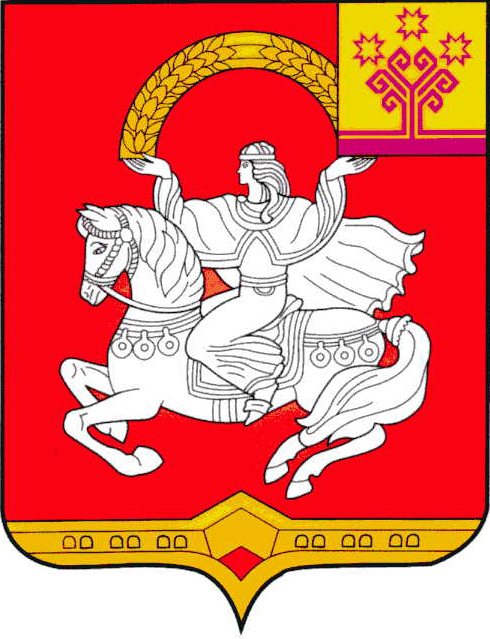 Чувашская  РеспубликаЯльчикский муниципальный округАдминистрация Яльчикского муниципального округаРАСПОРЯЖЕНИЕ«27» сентября 2023 г. №155-рсело ЯльчикиЛОТ№Наименование и местонахождение муниципального имуществаНачальная цена продажи, с НДС, руб. Шаг аукциона,  руб. (5 %)Размер задатка, руб. (10%)1земельный участок из земель населенных пунктов кадастровым номером 21:25:080506:30 площадью 5 873 кв.м. с расположенным на нем зданием площадью 695,1 кв.м. и 60,8 кв.м. по адресу: Чувашская Республика, Яльчикский район, с. Большие Яльчики, ул. Кооперативная, д.12.2478 100,00123 905,00247810,002земельный участок из земель населенных пунктов кадастровым номером 21:25:200305:35 площадью 12 455 кв.м. с расположенным на нем зданием площадью 21,6 кв.м. и 192,5 кв.м. по адресу: Чувашская Республика, Яльчикский район, с/пос. Янтиковское, с. Янтиково, ул. Школьная, д.21100 000,0055 000,00  110 000,003помещение 1 площадью 1481,3 кв.м. расположенное по адресу: Чувашская Республика, Яльчикский район, с/пос. Янтиковское, с. Янтиково, ул. Школьная, д.2, пом.14783 800,00 239 190,00478380,004земельный участок из земель населенных пунктов кадастровым номером 21:25:150105:26 площадью 4 836 кв.м. с расположенным на нем зданием площадью 628,8 кв.м. и 8 кв.м. по адресу: Чувашская Республика, Яльчикский район, с/пос. Новошимкусское, с. Новые Шимкуссы, ул. Центральная, д.128.1283 000,0064 150,00128300,00 5ПАЗ 32053-70 2011 года выпуска,VIN X1M3205CX80004556, модель 523400, № двигателя В1005946, шасси (рама) № отсутствует, кузов № X1M3205CX80004556, цвет желтый.185 000,009 250,0018500,00 6ПАЗ 32053-70 2012 года выпуска,VIN X1M3205CXC0002449, модель 523400, № двигателя С1003586, шасси (рама) № отсутствует, кузов № X1M3205CXC0002449, цвет желтый.185 000,009 250,0018500,00Утвержденараспоряжением  администрацииЯльчикского муниципального округа Чувашской Республикиот 27 сентября 2023 года №155-р(приложение) ПРОДАВЕЦ:Администрация Яльчикского муниципального округа Чувашской Республики429380, Чувашская Республика, Яльчикский район, село Яльчики, ул. Иванова, дом 16ИНН  2100002904,КПП 210001001счет № 03100643000000011500, УФК по Чувашской Республике (Администрация Яльчикского муниципального округа Чувашской Республики),ОКТМО 97555000БИК  019706900,  тел.: 8(83549) 2-53-15, факс: 2-59-52e-mail: yaltch@cap.ru______________________________________________(_________)                                    М.П.ПОКУПАТЕЛЬ:Покупатель__________________(__________________)М.П.ПРОДАВЕЦ:Администрация Яльчикского района Чувашской Республики429380, Чувашская Республика, Яльчикский район, село Яльчики, ул. Иванова, д.16ИНН  2100002904,КПП 210001001счет № 03100643000000011500, УФК по Чувашской Республике (Администрация Яльчикского муниципального округа Чувашской Республики),ОКТМО 97555000БИК  019706900,  тел.: 8(83549) 2-53-15, факс: 2-59-52e-mail: yaltch@cap.ru____________________________________________(_________)                                    М.П.ПОКУПАТЕЛЬ:Покупатель________________(_________________)М.П.